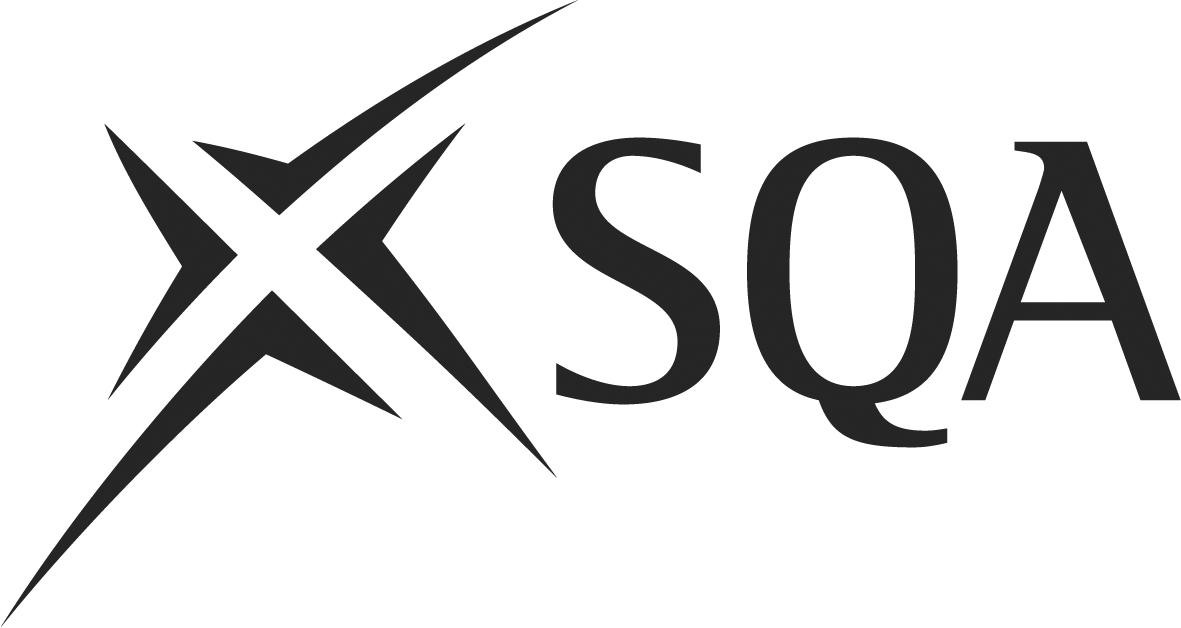 Candidate Guidance and Portfolio for the SVQ4 Playwork SCQF level 9Award Code: GD1T 24Candidate name:Publication code: Z0338NoteThe National Occupational Standards which form the basis of this award were developed by SkillsActive. This document is for candidate use only and should not be used as a substitute for the National Occupational Standards.Published by the Scottish Qualifications AuthorityThe Optima Building, 58 Robertson Street, Glasgow, G2 8DQLowden, 24 Wester Shawfair, Dalkeith, Midlothian, EH22 1FDwww.sqa.org.uk© Scottish Qualifications Authority 2012IndexSection 1 — General information about SVQs	1Introducing SVQs	1Who offers SVQs?	1What is the structure of an SVQ?	2An example of an SVQ Element	3How are SVQs achieved?	4How are SVQs assessed?	5Who does what in SVQs?	6What is evidence?	7Integration of assessment	10Section 2 — How to compile your portfolio (with worked examples)	11General information	11Evidence Collection Process	11Planning your portfolio	12Starting your portfolio	13Contents checklist	14Collecting your evidence	15Presenting your evidence	16Referencing your evidence	17Worked examples	18Index of evidence — Example 1	19Unit progress record — Example 2	20Element achievement record — Example 3	21Personal statement — Example 4	22Observation Record — Example 5	23Witness testimony — Example 6	24Record of questions and candidate’s answers — Example 7	25Section 3 — The Units and recording documents for your SVQ	26Unit progress record	26Glossary of terms	29Units for the SVQxx xx SCQF level xx	31Section 4 — Blank recording forms	224Portfolio title page	225Personal profile	226Contents checklist	228Index of evidence	229Personal statement	230Observation Record	230Witness testimony	232Record of questions and candidate’s answers	233Section 1 — General information about SVQsIntroducing SVQsThe qualification you are undertaking is a Scottish Vocational Qualification (SVQ).SVQs are work-based qualifications which assess the skills and knowledge people have and need to perform their job role effectively. The qualifications are designed using National Occupational Standards.For each industry sector there is a Sector Skills Council (SSC) which is made up of representatives from the industry or profession and it is the SSC’s responsibility to develop the National Occupational Standards.These standards define what employees, or potential employees, must be able to do, how well and in what circumstances to show they are competent in their work.The Sector Skills Council for Playwork is SkillsActive.Access to SVQs is open to all and you can be assessed either against a particular Unit(s) or against the full SVQ. There are no entry requirements, no prescribed method of delivery, and no time constraints for completion or age limits.SVQs are available at five levels of achievement which reflect the various technical and supervisory skills, knowledge, and experience which employees should have as they progress in their industry.Who offers SVQs?An organisation which offers SVQs is called a centre. This may be a school, college, university, employer, training provider or a combination of these. The centre has responsibility for the quality of the qualification and is required to work within an awarding body’s policies and guidelines. The Scottish Qualifications Authority (SQA) is your awarding body for this SVQ. This means that we are an organisation approved by government to design qualifications and awards. An awarding body endorses candidates’ certificates so that an employer can be sure the qualification has gone through a rigorous and effective assessment process. SQA provides qualifications throughout the world and was formed by the merger of the Scottish Examinations Board (SEB) and the Scottish Vocational Education Council (SCOTVEC).What is the structure of an SVQ?All SVQs have a common structure and consist of standards which can be broken down into various parts:If you are not yet clear about how we define standards — just remember that the standards have been developed by experts within your industry or profession and that all candidates aiming for this particular SVQ are being assessed against the same standards.You will find an example of an SVQ Element overleaf.An example of an SVQ ElementUNIT: (1)	Working safely in an engineering environmentElement 1	Comply with statutory regulations and organisational requirementsHow are SVQs achieved?When you consistently meet the standards described in the Elements and show that you have the required skills and knowledge across the Range, you can then claim that you are competent in each Unit. You can claim certification for single Units or whole awards. Your centre will register your claim to competence through the awarding body. The awarding body you are registered with for this SVQ is the Scottish Qualifications Authority (SQA).The process of gaining an SVQ is flexible and depends on your needs. At the beginning of the process your assessor will review your existing competence in relation to the standards and identify the most suitable SVQ. The level you start at will depend on the type and breadth of your current job role together with your past experience, skills and any relevant prior learning.To achieve an SVQ, or a Unit of an SVQ, you must:Demonstrate you meet the requirements of the Performance Criteria by collecting appropriate evidence as specified by the Evidence Requirements. This evidence is assessed against the national standards by a qualified assessor, who will be allocated to you by your centre. This will usually be someone who knows you, such as a manager or supervisor.Evidence may come from:the accreditation of prior learning — where evidence relates to past experience or achievementscurrent practice — where evidence is generated from a current job rolea programme of development — where evidence comes from assessment opportunities built into a learning/training programme whether at or away from the workplacea combination of theseHow are SVQs assessed?Assessment is based on what you can do and involves you, your assessor, an internal verifier and an External Verifier — see ‘Who does what in SVQs’ on the following page.You will be asked to prove you are competent by providing evidence which shows:you can perform all the specified tasks consistently to the required standard (Performance Criteria)you understand why you are doing things (Knowledge and Understanding)you can apply the required skills in different ways (Range)Assessment is flexible and you can be certificated for each Unit you successfully achieve, even if you do not complete the full SVQ. There is no set period of time in which you need to complete a Unit. However, you and your assessor should still set target dates for completing each Unit; otherwise your qualification could go on forever. Be realistic though, as there are many factors such as your previous experience, demands within your workplace and an availability of resources which will affect how quickly you are able to achieve the qualification.Who does what in SVQs?A number of individuals and organisations have parts to play in SVQ assessment. Their roles have been designed to guarantee fair, accurate and consistent assessment.* Assessors and internal and External Verifiers are required to have occupational expertise in the SVQs which they are assessing/verifying. They must also have, or be working towards, an appropriate qualification in assessment and verification.What is evidence?To claim competence for an SVQ Unit you need to gather evidence which shows you have met the standards. It is important that your evidence is easily understood so that it can be checked against the standards, by your assessor, your centre and the awarding body. Evidence can take many forms including:direct observation of your performance by your assessorproducts of your workauthenticated statement — witness testimonypersonal statementoutcomes from questioningoutcomes from simulationcase studiesassignments or projectsAccreditation of Prior Learning (APL) — evidence from the pastIt is important that your evidence is:valid — it relates to the SVQ standard you are trying to proveauthentic — the evidence, or an identified part of it (eg a report) was produced by youconsistent — achieved on more than one occasioncurrent — usually not more than two years oldsufficient — covers all the performance and knowledge requirements laid down in the standardsYour evidence may be collected through a range of sources, such as employment, voluntary work, training programmes and interests/activities which you perform outside your work. It can also be produced in various formats, eg your own reports; testimonies from colleagues, supervisors or members of the public; projects; models; audio tapes, photographs; videos.When you first begin your SVQ, you and your assessor should identify all the Units and Elements where you can use integration of assessment. Further details about integration of assessment can be found on page 10.Demonstrating knowledge, understanding and skills In order to meet the standards, you may also be required to prove Knowledge and Understanding. Each Unit contains a list summarising the knowledge, understanding and skills a candidate must possess. Evidence of how these have been achieved and applied could be included in the performance evidence as one or all of the following:descriptions of why a particular approach was usedpersonal reports about the learning processreflective reports which include how a theory or principle was appliedassessment interviewsassessment testsresponses to questioningThese should be included in your portfolio.How will my assessor check I have the knowledge and understanding listed in the standards?For some Units, it will be clear to your assessor that you have the required knowledge and understanding from how you carry out your work.  This is often referred to as knowledge and understanding apparent from performance. There will be other occasions though, when your assessor will be unsure if you know why, for example, it is important to give information to clients in certain situations. This could be because your assessor has not had the opportunity to observe all the Performance Criteria and Range during assessment. In these situations, your assessor may wish to assess your knowledge and understanding by asking you some questions. These questions can be given orally or in writing, but will be recorded in your portfolio as evidence.Your assessor could also check you have the required level of knowledge and understanding by asking you to produce personal statements or to complete a project or assignment.What if I have previous experience and knowledge and understanding from work and other qualifications?If you have previous work experience, skills, and knowledge and understanding which you feel is relevant to your SVQ, you should tell your assessor about it. Your assessor may ask you for more proof in the form of letters from previous employers/training providers or details about any courses you have completed.For example, you may have achieved an HNC in a relevant subject in which case your assessor may feel that you already have some of the knowledge and understanding required for the SVQ.The process of matching your previous experience and learning is often referred to as the Accreditation of Prior Learning (APL). The purpose of this process is to try and give you some credit towards your SVQ for things you can already do to the national standard. Your assessor judges the evidence available and matches it against the requirements of the SVQ. This means that your assessor should not have to assess you for these things all over again.However, the success of this process depends on you telling your assessor what previous work experience or knowledge and understanding you have and how you think it is relevant to your SVQ. The more information you can supply to support your claims, the easier it should be to convince your assessor that you are competent.When can simulation be used?Throughout your SVQ, the emphasis is on you being able to carry out real work activities so assessment will normally be carried out in the workplace itself. There may be times, however, when it might not be appropriate for you to be assessed while you are working. For example your SVQ might require you to carry out emergency or contingency procedures (for safety or confidentiality reasons) or your job role may not cover all aspects of the qualification. In such instances, when you have no other means of generating evidence, simulation might be appropriate.Simulation is any structured exercise involving a specific task which reproduces real-life situations. Care must be taken though to ensure that the conditions in which you are assessed exactly mirror the work environment ie it is a realistic working environment.You and your assessor should check the assessment strategy for your SVQ carefully to find out the Sector Skills Council (SSC’s) view of what constitutes a realistic working environment. Some SSC’s stipulate the specific elements which are suitable for this approach.Integration of assessmentIt is not necessary for you to have each Element assessed separately — doing so could result in assessment which takes too long and places too great a burden on you and your assessor.There will be instances when you will be able to use one piece of evidence to prove your competence across different Elements or Performance Criteria. You may even find that evidence is relevant for different Units — this is called integration of assessment.When you first begin your SVQ, you and your assessor will spend time looking at the standards, planning how much time you are both able to devote to the qualification and drawing up an action plan. At this stage, you should identify any activities which relate to more than one Unit or Outcome and arrange for the best way to collect a single piece of evidence which satisfactorily covers all the Performance Criteria.If you are going to integrate assessments, make sure that the evidence is cross-referenced to the relevant Units. Details of how to cross reference your evidence can be found in Section 2 ‘How to compile your portfolio’.Section 2 — How to compile your portfolio (with worked examples)General informationA portfolio, like a log book, is a way of recording evidence of your achievements. It is a collection of different items of evidence which indicates that you have the required skills, knowledge and understanding to support your claim to a qualification.The production of a well organised, clearly labelled portfolio which relates each piece of evidence to the relevant Outcomes and Performance Criteria requires a careful methodical approach. When your assessor looks through your portfolio, they will find the task of making judgements about your competence much easier if the information in it is presented in a logical sequence.You will need to present your evidence in a format that is easy to read and in which materials can be added or taken away. This section gives suggestions on how to lay out and present your evidence and includes worked examples. There are also forms and matrices which will assist you to chart your progress through the award. You do not have to lay out your evidence in the way suggested but you may find it helpful to do so. Each portfolio will be different in content but all should include information about you (the candidate), the organisation where you are undertaking your qualification, the assessor and so on.Evidence collection processPlanning your portfolioStart by carefully reading through the standards and, together with your assessor, decide which Units you might like to work on first. You do not have to do the Units in order. There may be some Units that relate to tasks which you carry out on a regular basis, therefore making it easier to collect evidence right away. Alternatively, there may be activities in other Units which you only undertake now and again, these can be left until the opportunity arises for you to collect evidence.Before you start looking for different kinds of evidence and deciding if they should be included in your portfolio, you will find it helpful to plan how you will carry out the tasks and how long they are going to take.The plan is usually referred to as an ‘assessment plan’. It should be produced in discussion with your assessor and will set out the different stages in developing your portfolio. You will probably want to produce a plan for each Unit.It is unlikely that you will be able to complete all of the Units straightaway and you should therefore think about starting with those Units where you have a lot of experience and in which you work well. You should also remember to identify any opportunities for integration of assessment.We have provided you with a ‘Unit progress record’ — see Example 2. Each time you complete a Unit; your assessor should sign and date the relevant section on the form. At this stage, it might be a good idea to check that all your evidence and recording documents have been completed correctly and can easily be located. You can then circle the reference number of that Unit in the checkboxes at the top of the form so that you can see at a glance what stage you are at in your SVQ.Starting your portfolioMake sure that you clearly label your portfolio (or disk if you are recording your evidence electronically) with your name together with the title and level of the award. Your portfolio will need a title page and a contents page. You should also complete a Personal Profile which records details about yourself and your job as well as providing information about your employer, training provider or college. Blank samples of these forms are provided in Section 4.We recommend that you compile your portfolio in the following order:Contents checklist You might also find it useful to complete the following checklist as you work your way through your portfolio. This will help you to see if you have included all the relevant items. Once you have completed your portfolio, you will be able to use this checklist again as a contents page, by inserting the relevant page or section numbers in the right hand column.Collecting your evidenceAll of the evidence which you collect and present for assessment must be relevant to your SVQ. Your assessor will help you choose which pieces of evidence you should include. We have provided blank forms in Section 4 of this document, which you can photocopy to help you record and present your evidence. Although we have provided you with sample forms, your centre may have their own recording documents which they would prefer you to use.Some of these forms, eg observation records and the record of questions and answers will be completed by your assessor. Other forms (witness testimonies) will be used by people other than your assessor to testify that they have observed you doing your job, and there is one for you to complete called a personal statement.Explanations are given below about how and when these forms should be used.Observation record — Example 5The observation record is used by your assessor to record what tasks you have performed and to what standard. There is also a section for your assessor to note which other Units or Outcomes are covered by this evidence (‘integration of assessment’).The assessor will discuss with you which Performance Criteria and Range you have successfully achieved and give you feedback. This form should then be given a reference number and included in your portfolio as part of your evidence.Witness testimony — Example 6There may be occasions when your assessor is not available to observe you carrying out certain aspects of your job. In such instances, it may be appropriate for another person to comment about your performance by completing a statement called a ‘witness testimony’.Witness testimony should only be used as supporting evidence and should:be provided by a person, not related to you, who is in a position to make a valid comment about your performance, eg supervisor, line manager or possibly a client/customercontain comments which specifically relate your performance to the standardsbe authenticated by the inclusion of the witness’s signature, role, address, telephone number and the dateIt is unlikely that your assessor would make an assessment decision based on witness testimony alone. They would normally supplement this type of evidence with questioning.Record of questions and candidate’s answers — Example 7This form is used to record any questions which your assessor may ask, to establish whether you have the required level of Knowledge and Understanding associated with each Unit. There is also space on the form for your answers to be noted.Personal statement — Example 4There will be times when you need to put a piece of your evidence in context for your assessor so that they can decide if it is relevant to your SVQ. You can complete personal statements to help you do this — these can relate either to the pieces of evidence or to each Outcome or Unit.For example, you may refer to paperwork which is often used in your organisation to help you pass on information to a colleague. It may not be clear to an assessor why you are communicating to your colleague in this way and a brief explanation of the paperwork and why it is relevant to a particular part of your SVQ may be required.A personal statement might also be used to record your experience of something, such as, how you handled a specific situation. This can be documented in your personal statement and should be a description of what you did, how you did it and why you did it. It will also allow you to include the people who were present and either assisted you or witnessed your actions. This, in turn, might identify who you should approach for ‘witness testimony’. In your personal statement you could also refer to product evidence that you have produced (eg reports, notes, completed forms), these can also be included as evidence in your portfolio.The personal statement can be a piece of evidence in itself and should therefore be included in your portfolio.Presenting your evidenceIt is important to present all of your evidence in a clear, consistent and legible manner. Your assessor will then find it much easier to make appropriate judgements about the quality, sufficiency and currency of the materials you are putting forward for consideration.It is not necessary to produce all of your evidence in typewritten format — some hand-written pieces of evidence, such as notes, will be perfectly acceptable.There may also be items of evidence which you cannot physically include in your portfolio. This might be for confidentiality reasons or it could be that something which you have produced as part of your day-to-day work is normally kept in a filing cabinet or stored electronically in a PC.In compiling your portfolio, we suggest that anything you produce as part of your day-to-day work is kept in its normal location, but those pieces of evidence which have been produced specifically for your SVQ, eg witness testimony statements or personal statements, are filed in your portfolio. However, assessors and verifiers should be able to locate and access your evidence at all times. It is, therefore, very important that you clearly reference every item of evidence. Referencing your evidenceYour assessor, as well as the internal and External Verifiers, will need to find their way around your portfolio, so you should give each piece of evidence a number.Remember, that where you have used ‘integration of assessment’, you need to give details of all the Units and Elements which are linked to a specific piece of evidence. The links should be noted on the pieces of evidence themselves as well as on the index of evidence (cross-referencing). How to complete the Index of evidence — Example 1You should complete an index of evidence sheet and file it immediately before the actual pieces of evidence in your portfolio. The index of evidence should be completed by:entering the evidence number in the first columngiving a brief description of each piece of evidence in the second columnexplaining where the evidence can be found in the third columnYou must make sure that the information contained in the evidence index is accurate when you give your portfolio to your assessor, particularly in relation to where the evidence can be located.Completing the Element achievement records — Example 3There is an Element achievement record for every Element within this portfolio. These records have been designed to allow you to record the evidence you have gathered for each Element. Each record has boxes across it which represents the Performance Criteria, Range Statement, Evidence Requirements and Knowledge and Understanding statement, these will differ from Element to Element so it is important to make sure you are using the right one. Whilst collecting your evidence you should use these grids to display the Performance Criteria, Range, Knowledge and Understanding and Evidence Requirement that piece of evidence relates to. In the first box write the evidence index number you have given to that piece of evidence. In the second box give a brief description of the evidence, then tick against the relevant Performance Criteria, Range, Evidence Requirements and Knowledge and Understanding. Worked examplesTo give you a clearer picture of how to compile your portfolio, you will find worked examples of the various forms over the next few pages. You should ask your assessor for further advice and support if you are still unsure about how to use the forms and who should complete them.Index of evidence — Example 1Unit progress record — Example 2To achieve the whole qualification, you must prove competence in mandatory Units and optional Units.Unit checklist — circle the reference number of each Unit as you complete it.Mandatory UnitsOptional UnitsElement achievement record — Example 3Unit title:	Select & enable IT for useElement:	301.1 Select and configure equipment for usePersonal statement — Example 4Observation record — Example 5I can confirm the candidate’s performance was satisfactory.Witness testimony — Example 6I can confirm the candidate’s performance was satisfactory.Witness (please tick the appropriate box):	Holds A1/A2 or D32/D33 qualifications	Is familiar with the SVQ standards to which the candidate is workingRecord of questions and candidate’s answers — Example 7Section 3 — The Units and recording documents for your SVQ Unit progress record To achieve the whole qualification, you must prove competence in all 4 mandatory Units plus any 5 optional Units.Please note the table below shows the SSC identification codes listed alongside the corresponding SQA Unit numbers. It is important that the SQA Unit numbers are used in all your recording documentation and when your results are communicated to SQA. SSC identification codes are not valid in these instances.Unit checklist — circle the reference number of each Unit as you complete it.Mandatory Units — all Units should be completedOptional Units — candidates must achieve 5 optional Units. The candidate is allowed a maximum of two Generic Management and Leadership Units from the optional Units.Group 1Group 2 — Generic Management and Leadership UnitsGlossary of termsAdvisor	A person who carries out, either singly or in combination, the functions of advising a candidate, collecting evidence of his or her competence on behalf of the assessor and authenticating the work candidates have undertaken. A mentor might also provide witness testimony.Assessment	The process of generating and collecting evidence of a candidate’s performance and judging that evidence against defined criteria.Authentication	The process by which an advisor or assessor confirms that an assessment has been undertaken by a candidate and that all regulations governing the assessment have been observed.Candidate	The person enrolling for an SQA qualification.Centre	The college, training organisation or workplace where SQA qualifications are delivered and assessed.Element of	Statements which define the products of learning. The statements competence	describe the activities that the candidate needs to perform in order to achieve the Unit. They contain Performance Criteria and sometimes statements on Range and evidence. (see Outcome).Evidence	Materials the candidate has to provide as proof of his or her competence against specified Performance Criteria.Evidence	Specify the evidence that must be gathered to show that the Requirements	candidate has met the standards laid down in the Performance Criteria.External	The person appointed by the SQA who is responsible for the Verifier	quality assurance of a centre’s provision. An External Verifier is often appointed on a subject area basis or for cognate groups of Units.Instrument of	A means of generating evidence of the candidate’s performance.AssessmentInternal	The person appointed from within the centre who ensures thatverifier	assessors apply the standards uniformly and consistently.Observation	A means of assessment in which the candidate is observed carrying out tasks that reflect the Performance Criteria given in Outcomes.Outcome 	Statement which defines the products of learning. They describe the activities the candidate has to perform to achieve the Unit, and contain Performance Criteria and sometimes, statements on Range and evidence (see Elements of Competence).Performance 	Statements which describe the standard to which candidatesCriteria 	must perform the activities which are stated in the Outcome.Portfolio 	A compilation of evidence which can form the basis for assessment. The portfolio is commonly used in SVQ awards and in alternative routes to assessment such as APL and credit transfer.Product 	A means of assessment which enables the quality of a product evaluation 	produced by the candidate, rather than the process of producing it, to be evaluated.Range/Scope 	A statement in the Unit which specifies the different contexts in which the activities described in the Outcome have to be demonstrated. Where they appear, Range/Scope Statements are mandatory.Units for the SVQ4 Playwork SCQF level 9UNIT FT4V 04 (PW10)	Reflect on and Develop PracticeThis Unit has the following Elements:Element 1 (PW10.1)	Reflect on practiceElement 2 (PW10.2)	Take part in continuing professional developmentUnit SummaryThis Unit is about the competence you need to reflect on your practice. Reflecting on practice is a tool for self-evaluation and will enable you to develop and learn from assessing your own practice. The Unit also includes taking part in continuous professional development and how this has been used to develop your practice.Target GroupThis Unit is for experienced staff working directly with children and young people in a setting whose main purpose is to provide children and young people with opportunities for freely chosen self-directed play.This Unit is underpinned by the Playwork Principles and staff must be familiar with these and committed to them in their practice.KeywordsUNIT FT4V 04 (PW10)	Reflect on and Develop PracticeUNIT FT4V 04 (PW10)	Reflect on and Develop PracticeThe candidate has satisfied the assessor and internal verifier that the performance evidence has been met.Candidate’s signature 	 	Date 	Assessor’s signature 		Date 	Internal verifier’s signature 		Date 	UNIT FT4V 04 (PW10)	Reflect on and Develop PracticeElement 1 (PW10.1)	Reflect on practiceUNIT FT4V 04 (PW10)	Reflect on and Develop PracticeElement 1 (PW10.1)	Reflect on practiceThe candidate has satisfied the assessor and internal verifier that the performance evidence has been met.Candidate’s signature 	 	Date 	Assessor’s signature 		Date 	Internal verifier’s signature 		Date 	UNIT FT4V 04 (PW10)	Reflect on and Develop PracticeElement 2 (PW10.2)	Take part in continuing professional developmentUNIT FT4V 04 (PW10)	Reflect on and Develop PracticeElement 2 (PW10.2)	Take part in continuing professional developmentThe candidate has satisfied the assessor and internal verifier that the performance evidence has been met.Candidate’s signature 		Date 	Assessor’s signature 		Date 	Internal verifier’s signature 		Date 	UNIT FT59 04 (PW16)	Work with Colleagues and Other Partners to Develop an Organisational Framework for PlayThis Unit has the following Elements:Element 1 (PW16.1)	Research and analyse the value and importance of play and playwork to children and young peopleElement 2 (PW16.2)	Evaluate your findings to develop playwork policy and practiceUnit SummaryThis Unit is about researching key aspects of play and playwork theory and practice, comparing best practice with the context in which you operate and seeking to influence the policies and practices of your organisation to align it with best practice.Target GroupThe Unit is for you if you have some responsibility for developing your organisation’s policies and practices in regard to play and playwork practice in a setting whose main purpose is to provide children and young people with opportunities for freely chosen, self-directed play.This Unit is underpinned by the Playwork Principles and staff must be familiar with these and committed to them in their practice.UNIT FT59 04 (PW16)	Work with Colleagues and Other Partners to Develop an Organisational Framework for PlayKeywordsUNIT FT59 04 (PW16)	Work with Colleagues and Other Partners to Develop an Organisational Framework for PlayKeywordsUNIT FT59 04 (PW16)	Work with Colleagues and Other Partners to Develop an Organisational Framework for PlayElement 1 (PW16.1)	Research and analyse the value and importance of play and playwork to children and young peopleUNIT FT59 04 (PW16)	Work with Colleagues and Other Partners to Develop an Organisational Framework for PlayElement 1 (PW16.1)	Research and analyse the value and importance of play and playwork to children and young peopleUNIT FT59 04 (PW16)	Work with Colleagues and Other Partners to Develop an Organisational Framework for PlayElement 1 (PW16.1)	Research and analyse the value and importance of play and playwork to children and young peopleThe candidate has satisfied the assessor and internal verifier that the performance evidence has been met.Candidate’s signature 	 	Date 	Assessor’s signature 		Date 	Internal verifier’s signature 		Date 	UNIT FT59 04 (PW16)	Work with Colleagues and Other Partners to Develop an Organisational Framework for PlayElement 2 (PW16.2)	evaluate your findings to develop playwork policy and practiceUNIT FT59 04 (PW16)	Work with Colleagues and Other Partners to Develop an Organisational Framework for PlayElement 2 (PW16.2)	evaluate your findings to develop playwork policy and practiceUNIT FT59 04 (PW16)	Work with Colleagues and Other Partners to Develop an Organisational Framework for PlayElement 2 (PW16.2)	evaluate your findings to develop playwork policy and practiceThe candidate has satisfied the assessor and internal verifier that the performance evidence has been met.Candidate’s signature 	 	Date 	Assessor’s signature 		Date 	Internal verifier’s signature 		Date 	UNIT FT5A 04 (PW17)	Develop, Manage and Review Operational Plans for Play ProvisionThis Unit has the following Elements:Element 1 (PW17.1) 	Develop operational plans for play provisionElement 2 (PW17.2) 	Manage change in provision Element 3 (PW17.3) 	Ensure the implementation of your organisation’s values, policies and procedures	Element 4 (PW17.4) 	Review operational plans for provisionUnit SummaryThis Unit is about developing an operational plan for the provision of play.  It covers developing an operational plan, managing change in the organisation so that you can implement the operational plan, making sure your organisation’s values, policies and procedures are put into practice and finally reviewing and updating the operational plan.Target GroupThe Unit is for you if you have some responsibility for managing service provision in a setting whose main purpose is to provide children and young people with opportunities for freely chosen, self-directed play.This Unit is underpinned by the Playwork Principles and staff must be familiar with these and committed to them in their practice.KeywordsUNIT FT5A 04 (PW17)	Develop, Manage and Review Operational Plans for Play ProvisionKeywords(cont)UNIT FT5A 04 (PW17)	Develop, Manage and Review Operational Plans for Play ProvisionKeywords(cont)UNIT FT5A 04 (PW17)	Develop, Manage and Review Operational Plans for Play ProvisionElement 1 (PW17.1) 	Develop operational plans for play provision UNIT FT5A 04 (PW17)	Develop, Manage and Review Operational Plans for Play ProvisionElement 1 (PW17.1) 	Develop operational plans for play provision UNIT FT5A 04 (PW17)	Develop, Manage and Review Operational Plans for Play ProvisionElement 1 (PW17.1) 	Develop operational plans for play provision The candidate has satisfied the assessor and internal verifier that the performance evidence has been met.Candidate’s signature 		Date 	Assessor’s signature 		Date 	Internal verifier’s signature 		Date 	UNIT FT5A 04 (PW17)	Develop, Manage and Review Operational Plans for Play ProvisionElement 2 (PW17.2)	Manage change in provision UNIT FT5A 04 (PW17)	Develop, Manage and Review Operational Plans for Play ProvisionElement 2 (PW17.2)	Manage change in provision UNIT FT5A 04 (PW17)	Develop, Manage and Review Operational Plans for Play ProvisionElement 2 (PW17.2)	Manage change in provision The candidate has satisfied the assessor and internal verifier that the performance evidence has been met.Candidate’s signature 		Date 	Assessor’s signature 		Date 	Internal verifier’s signature 		Date 	UNIT FT5A 04 (PW17)	Develop, Manage and Review Operational Plans for Play ProvisionElement 3 (PW17.3) 	Ensure the implementation of your organisation’s values, 	policies and procedures UNIT FT5A 04 (PW17)	Develop, Manage and Review Operational Plans for Play ProvisionElement 3 (PW17.3) 	Ensure the implementation of your organisation’s values, 	policies and procedures UNIT FT5A 04 (PW17)	Develop, Manage and Review Operational Plans for Play ProvisionElement 3 (PW17.3) 	Ensure the implementation of your organisation’s values, policies and procedures The candidate has satisfied the assessor and internal verifier that the performance evidence has been met.Candidate’s signature 		Date 	Assessor’s signature 		Date 	Internal verifier’s signature 		Date 	UNIT FT5A 04 (PW17)	Develop, Manage and Review Operational Plans for Play ProvisionElement 4 (PW17.4) 	Review operational plans for provisionUNIT FT5A 04 (PW17)	Develop, Manage and Review Operational Plans for Play ProvisionElement 4 (PW17.4) 	Review operational plans for provisionUNIT FT5A 04 (PW17)	Develop, Manage and Review Operational Plans for Play ProvisionElement 4 (PW17.4) 	Review operational plans for provisionThe candidate has satisfied the assessor and internal verifier that the performance evidence has been met.Candidate’s signature 		Date 	Assessor’s signature 		Date 	Internal verifier’s signature 		Date 	UNIT FT5C 04 (D16)	Establish and Develop Working RelationshipsThis Unit has the following Elements:Element 1 (D16.1) 	Establish and develop working conditions with colleaguesElement 2 (D16.2) 	Establish and develop working relationships with other professionalsElement 3 (D16.3) 	Encourage and facilitate others to reflect on practice and share knowledgeUnit SummaryThis Unit is about managing relationships with people important to the play setting and is appropriate for all (children and families, childcare and playwork) settings and services where children and young people are present. Relationships with colleagues and other professionals are key to ensuring that children receive the best possible provision.Target GroupThis Unit is for people who work with children and young people in a range of settings and services and who have management responsibilities or who work unsupervised.KeywordsUNIT FT5C 04 (D16)	Establish and Develop Working RelationshipsKnowledge and Understanding for the whole UnitTo be competent in this Unit, you must know and understand the following:UNIT FT5C 04 (D16)	Establish and Develop Working RelationshipsThe candidate has satisfied the assessor and internal verifier that the performance evidence has been met.Candidate’s signature 		Date 	Assessor’s signature 		Date 	Internal verifier’s signature 		Date 	UNIT FT5C 04 (D16)	Establish and Develop Working RelationshipsElement 1 (D16.1) 	Establish and develop working conditions with colleaguesUNIT FT5C 04 (D16)	Establish and Develop Working RelationshipsElement 1 (D16.1) 		Establish and develop working conditions with colleaguesUNIT FT5C 04 (D16)	Establish and Develop Working RelationshipsElement 1 (D16.1) 	Establish and develop working conditions with colleaguesThe candidate has satisfied the assessor and internal verifier that the performance evidence has been met.Candidate’s signature 		Date 	Assessor’s signature 		Date 	Internal verifier’s signature 		Date 	UNIT FT5C 04 (D16)	Establish and Develop Working RelationshipsElement 2 (D16.2) 	Establish and develop working relationships with other professionalsUNIT FT5C 04 (D16)	Establish and Develop Working RelationshipsElement 2 (D16.2) 	Establish and develop working relationships with other professionalsUNIT FT5C 04 (D16)	Establish and Develop Working RelationshipsElement 2 (D16.2) 	Establish and develop working relationships with other professionalsThe candidate has satisfied the assessor and internal verifier that the performance evidence has been met.Candidate’s signature 		Date 	Assessor’s signature 		Date 	Internal verifier’s signature 		Date 	UNIT FT5C 04 (D16)	Establish and Develop Working RelationshipsElement 3 (D16.3) 	Encourage and facilitate others to reflect on practice and share knowledgeUNIT FT5C 04 (D16)	Establish and Develop Working RelationshipsElement 3 (D16.3) 	Encourage and facilitate others to reflect on practice and share knowledgeUNIT FT5C 04 (D16)	Establish and Develop Working RelationshipsElement 3 (D16.3) 	Encourage and facilitate others to reflect on practice and share knowledgeThe candidate has satisfied the assessor and internal verifier that the performance evidence has been met.Candidate’s signature 		Date 	Assessor’s signature 		Date 	Internal verifier’s signature 		Date 	UNIT FT5E 04 (A42)	Provide Information to Support Decision MakingThis Unit has the following Elements:Element 1 (A42.1) 	Obtain information for decision making	Element 2 (A42.2)	Record and store information for decision making	Element 3 (A42.3)	Analyse information to support decision making	Element 4 (A42.4)	Advise and inform others.	Unit SummaryThis Unit is about collecting and analysing information, and then using it to make important decisions. This Unit could cover a very wide range of activities that you could be involved with.  Examples would be: carrying out customer surveys to decide on whether to alter certain services, analysing the use of facilities to decide whether more effective use could be made of them, analysing jobs to decide what types of skills, knowledge and experience your staff should have, looking at journals and researching the local market to decide whether to introduce new services, collecting and analysing financial information to develop a business plan etc.Target GroupThe Unit is for people who have some responsibility for managing information as part of their work role.KeywordsUNIT FT5E 04 (A42)	Provide Information to Support Decision MakingKnowledge and Understanding for the whole UnitTo be competent in this Unit, you must know and understand the following:How the playwork principles underpinning your sector specifically relate to this Unit.UNIT FT5E 04 (A42)	Provide Information to Support Decision MakingKnowledge and Understanding for the whole Unit (cont)UNIT FT5E 04 (A42)	Provide Information to Support Decision MakingUNIT FT5E 04 (A42)	Provide Information to Support Decision MakingThe candidate has satisfied the assessor and internal verifier that the performance evidence has been met.Candidate’s signature 		Date 	Assessor’s signature 		Date 	Internal verifier’s signature 		Date 	UNIT FT5E 04 (A42)	Provide Information to Support Decision MakingElement 1 (A42.1) 	Obtain information for decision making	UNIT FT5E 04 (A42)	Provide Information to Support Decision MakingElement 1 (A42.1) 	Obtain information for decision making	UNIT FT5E 04 (A42)	Provide Information to Support Decision MakingElement 1 (A42.1) 	Obtain information for decision making	The candidate has satisfied the assessor and internal verifier that the performance evidence has been met.Candidate’s signature 		Date 	Assessor’s signature 		Date 	Internal verifier’s signature 		Date 	UNIT FT5E 04 (A42)	Provide Information to Support Decision MakingElement 2 (A42.2)	Record and store information for decision makingUNIT FT5E 04 (A42)	Provide Information to Support Decision MakingElement 2 (A42.2)	Record and store information for decision makingUNIT FT5E 04 (A42)	Provide Information to Support Decision MakingElement 2 (A42.2)	Record and store information for decision makingThe candidate has satisfied the assessor and internal verifier that the performance evidence has been met.Candidate’s signature 		Date 	Assessor’s signature 		Date 	Internal verifier’s signature 		Date 	UNIT FT5E 04 (A42)	Provide Information to Support Decision MakingElement 3 (A42.3)	Analyse information to support decision making	UNIT FT5E 04 (A42)	Provide Information to Support Decision MakingElement 3 (A42.3)	Analyse information to support decision making	UNIT FT5E 04 (A42)	Provide Information to Support Decision MakingElement 3 (A42.3)	Analyse information to support decision making	The candidate has satisfied the assessor and internal verifier that the performance evidence has been met.Candidate’s signature 		Date 	Assessor’s signature 		Date 	Internal verifier’s signature 		Date 	UNIT FT5E 04 (A42)	Provide Information to Support Decision MakingElement 4 (A42.4)	Advise and inform others	 UNIT FT5E 04 (A42)	Provide Information to Support Decision MakingElement 4 (A42.4)	Advise and inform others	UNIT FT5E 04 (A42)	Provide Information to Support Decision MakingElement 4 (A42.4)	Advise and inform others	The candidate has satisfied the assessor and internal verifier that the performance evidence has been met.Candidate’s signature 		Date 	Assessor’s signature 		Date 	Internal verifier’s signature 		Date 	UNIT FT5F 04 (PW18)	Obtain the Facilities and Services Required for Play ProvisionThis Unit has the following Elements:Element 1 (PW18.1)	Identify and evaluate facilities and services for playwork provisionElement 2 (PW18.2)	Obtain facilities and services for playwork provisionUnit SummaryThis Unit is about selecting and obtaining the facilities and services you need for playwork provision.  It includes identifying and agreeing criteria for the types of facilities and services you need, evaluating a range of possible facilities and services and entering into agreements with owners/suppliers.Target GroupThe Unit is for you to have some responsibility for the management of facilities in a setting whose main purpose is to provide children and young people with opportunities for freely chosen, self-directed play.This Unit is underpinned by the Playwork Principles and staff must be familiar with these and committed to them in their practice.KeywordsUNIT FT5F 04 (PW18)	Obtain the Facilities and Services Required for Play ProvisionElement 1 (PW18.1)	Identify and evaluate facilities and services for playwork provision	UNIT FT5F 04 (PW18)	Obtain the Facilities and Services Required for Play ProvisionElement 1 (PW18.1)	Identify and evaluate facilities and services for playwork provision	UNIT FT5F 04 (PW18)	Obtain the Facilities and Services Required for Play ProvisionElement 1 (PW18.1)	Identify and evaluate facilities and services for playwork provision	The candidate has satisfied the assessor and internal verifier that the performance evidence has been met.Candidate’s signature 		Date 	Assessor’s signature 		Date 	Internal verifier’s signature 		Date 	UNIT FT5F 04 (PW18)	Obtain the Facilities and Services Required for Play ProvisionElement 2 (PW18.2)	Obtain facilities and services for playwork provisionUNIT FT5F 04 (PW18)	Obtain the Facilities and Services Required for Play ProvisionElement 2 (PW18.2)	Obtain facilities and services for playwork provisionUNIT FT5F 04 (PW18)	Obtain the Facilities and Services Required for Play ProvisionElement 2 (PW18.2)	Obtain facilities and services for playwork provisionThe candidate has satisfied the assessor and internal verifier that the performance evidence has been met.Candidate’s signature 		Date 	Assessor’s signature 		Date 	Internal verifier’s signature 		Date 	UNIT FT5G 04 (PW19)	Manage and Develop Play Facilities and ServicesThis Unit has the following Elements:Element 1 (PW19.1)	Monitor the condition of facilities and servicesElement 2 (PW19.2)	Identify and assess risks to health, safety and securityElement 3 (PW19.3)	Maintain and improve facilities and servicesUnit SummaryThis Unit is about maintaining and improving the facilities and services for which you are responsible. There is a strong emphasis on health, safety and security and risk assessment and management. However, the Unit also covers improving the facilities and services you provide in response to the needs of users.Target GroupThe Unit is for you if you have some responsibility for the management of facilities and services in a setting whose main purpose is to provide children and young people with opportunities for freely chosen, self-directed play.This Unit is underpinned by the Playwork Principles and staff must be familiar with them and committed to them in their practice.KeywordsUNIT FT5G 04 (PW19)	Manage and Develop Play Facilities and ServicesElement 1 (PW19.1)	Monitor the condition of facilities and servicesUNIT FT5G 04 (PW19)	Manage and Develop Play Facilities and ServicesElement 1 (PW19.1)	Monitor the condition of facilities and servicesUNIT FT5G 04 (PW19)	Manage and Develop Play Facilities and ServicesElement 1 (PW19.1)	Monitor the condition of facilities and servicesThe candidate has satisfied the assessor and internal verifier that the performance evidence has been met.Candidate’s signature 		Date 	Assessor’s signature 		Date 	Internal verifier’s signature 		Date 	UNIT FT5G 04 (PW19)	Manage and Develop Play Facilities and ServicesElement 2 (PW19.2)	Identify and assess risks to health, safety and securityUNIT FT5G 04 (PW19)	Manage and Develop Play Facilities and ServicesElement 2 (PW19.2)	Identify and assess risks to health, safety and securityUNIT FT5G 04 (PW19)	Manage and Develop Play Facilities and ServicesElement 2 (PW19.2)	Identify and assess risks to health, safety and securityThe candidate has satisfied the assessor and internal verifier that the performance evidence has been met.Candidate’s signature 		Date 	Assessor’s signature 		Date 	Internal verifier’s signature 		Date 	UNIT FT5G 04 (PW19)	Manage and Develop Play Facilities and ServicesElement 3 (PW19.3)	Maintain and improve facilities and servicesUNIT FT5G 04 (PW19)	Manage and Develop Play Facilities and ServicesElement 3 (PW19.3)	Maintain and improve facilities and servicesUNIT FT5G 04 (PW19)	Manage and Develop Play Facilities and ServicesElement 3 (PW19.3)	Maintain and improve facilities and servicesThe candidate has satisfied the assessor and internal verifier that the performance evidence has been met.Candidate’s signature 		Date 	Assessor’s signature 		Date 	Internal verifier’s signature 		Date 	UNIT FT5H 04 (PW20)	Work with Other Organisations, Agencies and ProfessionalsThis Unit has the following Elements:Element 1 (PW20.1)	Establish and maintain links with other organisations, agencies and professionals	Element 2 (PW20.2)	Promote the value of play and playwork to other organisations, agencies and professionalsElement 3 (PW20.3)	Work jointly with other organisations, agencies and professionalsUnit SummaryThis Unit is about promoting your area of work and its value to the community and setting up and maintaining networks that could be useful to your job.  It also covers carrying out joint work with other organisations, agencies and professional.Target GroupThis Unit is for you if you are regularly involved in promoting your organisation and working closely with related organisations, agencies and professionals in a setting whose main purpose is to provide children and young people with opportunities for freely chosen, self-directed play.This Unit is underpinned by the Playwork Principles and staff must be familiar with them and committed to them in their practice.KeywordsUNIT FT5H 04 (PW20)	Work with Other Organisations, Agencies and ProfessionalsElement 1 (PW20.1)	Establish and maintain links with other organisations, agencies and professionalsUNIT FT5H 04 (PW20)	Work with Other Organisations, Agencies and ProfessionalsElement 1 (PW20.1)	Establish and maintain links with other organisations, agencies and professionalsUNIT FT5H 04 (PW20)	Work with Other Organisations, Agencies and ProfessionalsElement 1 (PW20.1)	Establish and maintain links with other organisations, agencies and professionalsThe candidate has satisfied the assessor and internal verifier that the performance evidence has been met.Candidate’s signature 		Date 	Assessor’s signature 		Date 	Internal verifier’s signature 		Date 	UNIT FT5H 04 (PW20)	Work with Other Organisations, Agencies and ProfessionalsElement 2 (PW20.2)	Promote the value of play and playwork to other organisations, agencies and professionalsUNIT FT5H 04 (PW20)	Work with Other Organisations, Agencies and ProfessionalsElement 2 (PW20.2)	Promote the value of play and playwork to other organisations, agencies and professionalsUNIT FT5H 04 (PW20)	Work with Other Organisations, Agencies and ProfessionalsElement 2 (PW20.2)	Promote the value of play and playwork to other organisations, agencies and professionalsThe candidate has satisfied the assessor and internal verifier that the performance evidence has been met.Candidate’s signature 		Date 	Assessor’s signature 		Date 	Internal verifier’s signature 		Date 	UNIT FT5H 04 (PW20)	Work with Other Organisations, Agencies and ProfessionalsElement 3 (PW20.3)	Work jointly with other organisations, agencies and professionalsUNIT FT5H 04 (PW20)	Work with Other Organisations, Agencies and ProfessionalsElement 3 (PW20.3)	Work jointly with other organisations, agencies and professionalsUNIT FT5H 04 (PW20)	Work with Other Organisations, Agencies and ProfessionalsElement 3 (PW20.3)	Work jointly with other organisations, agencies and professionalsThe candidate has satisfied the assessor and internal verifier that the performance evidence has been met.Candidate’s signature 		Date 	Assessor’s signature 		Date 	Internal verifier’s signature 		Date 	UNIT FT5J 04 (PW21)	Develop and Implement Procedures to Safeguard Children and Young PeopleThis Unit has the following Elements:Element 1 (PW21.1)	Maintain and develop procedures to safeguard children and young peopleElement 2 (PW21.2)	Implement procedures to safeguard children and young peopleUnit SummaryThis Unit is about maintaining and developing procedures within your setting for the protection of children and young people from abuse, making sure these procedures are properly followed and dealing with any suspicions of possible abuse.Target GroupThe Unit is for you if you have responsibility for child protection procedures in a setting whose main purpose is to provide children and young people with opportunities for freely chosen, self-directed play.This Unit is underpinned by the Playwork Principles and staff must be familiar with them and committed to them in their practice.KeywordsUNIT FT5J 04 (PW21)	Develop and Implement Procedures to Safeguard Children and Young PeopleElement 1 (PW21.1)	Maintain and develop procedures to safeguard children and young people	UNIT FT5J 04 (PW21)	Develop and Implement Procedures to Safeguard Children and Young PeopleElement 1 (PW21.1)	Maintain and develop procedures to safeguard children and young people	UNIT FT5J 04 (PW21)	Develop and Implement Procedures to Safeguard Children and Young PeopleElement 1 (PW21.1)	Maintain and develop procedures to safeguard children and young people	The candidate has satisfied the assessor and internal verifier that the performance evidence has been met.Candidate’s signature 		Date 	Assessor’s signature 		Date 	Internal verifier’s signature 		Date 	UNIT FT5J 04 (PW21)	Develop and Implement Procedures to Safeguard Children and Young PeopleElement 2 (PW21.2)	Implement procedures to safeguard children and young peopleUNIT FT5J 04 (PW21)	Develop and Implement Procedures to Safeguard Children and Young PeopleElement 2 (PW21.2)	Implement procedures to safeguard children and young peopleUNIT FT5J 04 (PW21)	Develop and Implement Procedures to Safeguard Children and Young PeopleElement 2 (PW21.2)	Implement procedures to safeguard children and young peopleThe candidate has satisfied the assessor and internal verifier that the performance evidence has been met.Candidate’s signature 		Date 	Assessor’s signature 		Date 	Internal verifier’s signature 		Date 	UNIT FT5K 04 (PW22)	Research, Design and Facilitate Possibilities for Self-directed PlayThis Unit has the following Elements:Element 1 (PW22.1)	Research and evaluate play behaviour and play theoriesElement 2 (PW22.2)	Design spaces and possibilities for self-directed playElement 3 (PW22.3)	Interact with children and young people during self-directed playElement 4 (PW22.4)	Help children and young people to manage risk during playUnit SummaryThis Unit is about identifying the play needs and preferences of children and young people, developing play spaces that will meet these needs and supporting children and young people during play. The Unit is appropriate for all settings whose main purpose is providing children and young people with opportunities for freely chosen, self-directed play.Target GroupThe Unit is for you if you work directly with children on a day-to-day basis and have a responsibility for developing and maintaining play spaces in a setting whose main purpose is to provide children and young people with opportunities for freely chosen, self-directed play.This Unit is underpinned by the Playwork Principles and staff must be familiar with them and committed to them in their practice.KeywordsUNIT FT5K 04 (PW22)	Research, Design and Facilitate Possibilities for Self-directed PlayKeywords (cont)UNIT FT5K 04 (PW22)	Research, Design and Facilitate Possibilities for Self-directed PlayKeywords (cont)UNIT FT5K 04 (PW22)	Research, Design and Facilitate Possibilities for Self-directed PlayKeywords (cont)UNIT FT5K 04 (PW22)	Research, Design and Facilitate Possibilities for Self-directed PlayKnowledge and Understanding for the whole UnitTo be competent in this Unit, you must know and understand the following:How the Playwork Principles specifically relate to this Unit.The short and long term benefits of play.Playwork theories and models.Theories from other disciplines such as psychology, biology and sociology which are relevant to an understanding of play.Conflicting concepts of play provision such as socialisation, education, protection and compensation.The importance of placing the playing child at the centre of the process.The importance of inclusion and strategies to ensure play spaces and possibilities are inclusive.Indicators/objectives you can use to evaluate play provision.Behavioural modes associated with play:personally directedintrinsically motivatedin secure contextspontaneousgoallesswhere the content and intent is under the control of the children and young peopleThe range of play types that are commonly accepted.How to design opportunities for the following play types:communication playcreative playdeep playdramatic playexploratory playfantasy playimaginative playlocomotor playmastery playobject playrole playrough and tumblesocial playsocio-dramatic playsymbolic playUNIT FT5K 04 (PW22)	Research, Design and Facilitate Possibilities for Self-directed PlayKnowledge and Understanding for the whole Unit (cont)The mood descriptors associated with play and how to recognise these:happyindependentconfidentaltruistictrustingbalancedactive or immersedat easeThe main stages of child development and how these affect children’s play needs and behaviours.K14	How to design and enable play for disabled children.UNIT FT5K 04 (PW22)	Research, Design and Facilitate Possibilities for Self-directed PlayUNIT FT5K 04 (PW22)	Research, Design and Facilitate Possibilities for Self-directed PlayThe candidate has satisfied the assessor and internal verifier that the performance evidence has been met.Candidate’s signature 		Date 	Assessor’s signature 		Date 	Internal verifier’s signature 		Date 	UNIT FT5K 04 (PW22)	Research, Design and Facilitate Possibilities for Self-directed PlayElement 1 (PW22.1)	Research and evaluate play behaviour and play theoriesUNIT FT5K 04 (PW22)	Research, Design and Facilitate Possibilities for Self-directed PlayElement 1 (PW22.1)	Research and evaluate play behaviour and play theoriesUNIT FT5K 04 (PW22)	Research, Design and Facilitate Possibilities for Self-directed PlayElement 1 (PW22.1)	Research and evaluate play behaviour and play theoriesThe candidate has satisfied the assessor and internal verifier that the performance evidence has been met.Candidate’s signature 		Date 	Assessor’s signature 		Date 	Internal verifier’s signature 		Date 	UNIT FT5K 04 (PW22)	Research, Design and Facilitate Possibilities for Self-directed PlayElement 2 (PW22.2)	Design spaces and possibilities for self-directed playUNIT FT5K 04 (PW22)	Research, Design and Facilitate Possibilities for Self-directed PlayElement 2 (PW22.2)	Design spaces and possibilities for self-directed playUNIT FT5K 04 (PW22)	Research, Design and Facilitate Possibilities for Self-directed PlayElement 2 (PW22.2)	Design spaces and possibilities for self-directed playThe candidate has satisfied the assessor and internal verifier that the performance evidence has been met.Candidate’s signature 		Date 	Assessor’s signature 		Date 	Internal verifier’s signature 		Date 	UNIT FT5K 04 (PW22)	Research, Design and Facilitate Possibilities for Self-directed PlayElement 3 (PW22.3)	Interact with children and young people during self-directed playUNIT FT5K 04 (PW22)	Research, Design and Facilitate Possibilities for Self-directed PlayElement 3 (PW22.3)	Interact with children and young people during self-directed playUNIT FT5K 04 (PW22)	Research, Design and Facilitate Possibilities for Self-directed PlayElement 3 (PW22.3)	Interact with children and young people during self-directed playThe candidate has satisfied the assessor and internal verifier that the performance evidence has been met.Candidate’s signature 		Date 	Assessor’s signature 		Date 	Internal verifier’s signature 		Date 	UNIT FT5K 04 (PW22)	Research, Design and Facilitate Possibilities for Self-directed PlayElement 4 (PW22.4)	Help children and young people to manage risk during playUNIT FT5K 04 (PW22)	Research, Design and Facilitate Possibilities for Self-directed PlayElement 4 (PW22.4)	Help children and young people to manage risk during playUNIT FT5K 04 (PW22)	Research, Design and Facilitate Possibilities for Self-directed PlayElement 4 (PW22.4)	Help children and young people to manage risk during playThe candidate has satisfied the assessor and internal verifier that the performance evidence has been met.Candidate’s signature 		Date 	Assessor’s signature 		Date 	Internal verifier’s signature 		Date 	UNIT FT5L 04 (PW23)	Support Others in Accessing the Resources they Need to Provide Play EnvironmentsThis Unit has the following Elements:Element 1 (PW23.1)	Identify the playwork needs and resources of other organisations and individualsElement 2 (PW23.2)	Help organisations and individuals to share information on needs and resourcesElement 3 (PW23.3)	Co-ordinate the provision of playwork resourcesUnit SummaryThis Unit is about supporting others in the provision of play. This involves keeping track of relevant organisations and individuals who may benefit from your work and the needs and resources they have, encouraging and helping them to communicate and network with each other and providing resources to them.Target GroupThe Unit is for you if you have some responsibility for supporting other organisations and individuals whose main purpose is to provide children with opportunities for freely chosen, self-directed play.This Unit is underpinned by the Playwork Principles and staff must be familiar with them and committed to them in their practice.KeywordsUNIT FT5L 04 (PW23)	Support Others in Accessing the Resources they Need to Provide Play EnvironmentsElement 1 (PW23.1)	Identify the playwork needs and resources of other organisations and individualsUNIT FT5L 04 (PW23)	Support Others in Accessing the Resources they Need to Provide Play EnvironmentsElement 1 (PW23.1)	Identify the playwork needs and resources of other organisations and individualsUNIT FT5L 04 (PW23)	Support Others in Accessing the Resources they Need to Provide Play EnvironmentsElement 1 (PW23.1)	Identify the playwork needs and resources of other organisations and individualsThe candidate has satisfied the assessor and internal verifier that the performance evidence has been met.Candidate’s signature 		Date 	Assessor’s signature 		Date 	Internal verifier’s signature 		Date 	UNIT FT5L 04 (PW23)	Support Others in Accessing the Resources they Need to Provide Play EnvironmentsElement 2 (PW23.2)	Help organisations and individuals to share information on needs and resourcesUNIT FT5L 04 (PW23)	Support Others in Accessing the Resources they Need to Provide Play EnvironmentsElement 2 (PW23.2)	Help organisations and individuals to share information on needs and resourcesUNIT FT5L 04 (PW23)	Support Others in Accessing the Resources they Need to Provide Play EnvironmentsElement 2 (PW23.2)	Help organisations and individuals to share information on needs and resourcesThe candidate has satisfied the assessor and internal verifier that the performance evidence has been met.Candidate’s signature 		Date 	Assessor’s signature 		Date 	Internal verifier’s signature 		Date 	UNIT FT5L 04 (PW23)	Support Others in Accessing the Resources they Need to Provide Play EnvironmentsElement 3 (PW23.3)	Co-ordinate the provision of playwork resourcesUNIT FT5L 04 (PW23)	Support Others in Accessing the Resources they Need to Provide Play EnvironmentsElement 3 (PW23.3)	Co-ordinate the provision of playwork resourcesUNIT FT5L 04 (PW23)	Support Others in Accessing the Resources they Need to Provide Play EnvironmentsElement 3 (PW23.3)	Co-ordinate the provision of playwork resourcesThe candidate has satisfied the assessor and internal verifier that the performance evidence has been met.Candidate’s signature 		Date 	Assessor’s signature 		Date 	Internal verifier’s signature 		Date 	UNIT FT5M 04 (PW38)	Implement Contemporary Frameworks Within a Play ContextThis Unit has the following Elements:Element 1 (PW38.1)	Identify and research relevant contemporary frameworksElement 2 (PW38.2)	Analyse contemporary frameworks within your play contextElement 3 (PW38.2)	Update and implement policy and practice based on analysisUnit SummaryThis Unit is about researching contemporary frameworks which impact on working with children and young people within a play context, analysing current policies and practice within the context in which you operate and seeking to update and implement the policies and practices of your organisation to align them with contemporary frameworks.Target GroupThe Unit is for you if you have responsibility for developing your organisation’s policies and practices in regard to contemporary frameworks in a setting whose main purpose is to provide children and young people with opportunities for freely chosen, self-directed play.This Unit is underpinned by the Playwork Principles and staff must be familiar with these and committed to them in their practice.UNIT FT5M 04 (PW38)	Implement Contemporary Frameworks Within a Play ContextKeywordsUNIT FT5M 04 (PW38)	Implement Contemporary Frameworks Within a Play ContextKeywordsUNIT FT5M 04 (PW38)	Implement Contemporary Frameworks Within a Play ContextUNIT FT5M 04 (PW38)	Implement Contemporary Frameworks Within a Play ContextThe candidate has satisfied the assessor and internal verifier that the performance evidence has been met.Candidate’s signature 	 	Date 	Assessor’s signature 		Date 	Internal verifier’s signature 		Date 	UNIT FT5M 04 (PW38)	Implement Contemporary Frameworks Within a Play ContextElement 1 (PW38.1)	Identify and research relevant contemporary frameworksRangeFrom your work you must show that you have researched the following:Key frameworks:	(a)	registration and regulation (b)	social policy, including education and health (c)	economic and funding(d)	politicalUNIT FT5M 04 (PW38)	Implement Contemporary Frameworks Within a Play ContextElement 1 (PW38.1)	Identify and research relevant contemporary frameworksThe candidate has satisfied the assessor and internal verifier that the performance evidence has been met.Candidate’s signature 	 	Date 	Assessor’s signature 		Date 	Internal verifier’s signature 		Date 	UNIT FT5M 04 (PW38)	Implement Contemporary Frameworks Within a Play ContextElement 2 (PW38.2)	Analyse contemporary frameworks within your play contextUNIT FT5M 04 (PW38)	Implement Contemporary Frameworks Within a Play ContextElement 2 (PW38.2)	Analyse contemporary frameworks within your play contextThe candidate has satisfied the assessor and internal verifier that the performance evidence has been met.Candidate’s signature 	 	Date 	Assessor’s signature 		Date 	Internal verifier’s signature 		Date 	UNIT FT5M 04 (PW38)	Implement Contemporary Frameworks Within a Play ContextElement 3 (PW38.3)	Update and implement policy and practice based on analysisUNIT FT5M 04 (PW38)	Implement Contemporary Frameworks Within a Play ContextElement 3 (PW38.3)	Update and implement policy and practice based on analysisThe candidate has satisfied the assessor and internal verifier that the performance evidence has been met.Candidate’s signature 	 	Date 	Assessor’s signature 		Date 	Internal verifier’s signature 		Date 	UNIT FM5C 04 (A28)	Obtain Additional Finance for the OrganisationThis Unit has the following Element:Element 1 (A28.1) 	Obtain additional finance for the organisationUnit SummaryThis Unit is about identifying the need for and obtaining additional finance to fund the organisation’s proposed activities. The organisation may already be generating some surplus income through the ongoing supply of its products and/or services. This may be insufficient, however, to fund activities such as investment in new equipment or proposed changes to products and/or services and it is in instances such as these where additional finance might be required. A key aspect of this Unit is identifying types of finance and funding providers which are appropriate to the particular needs of the organisation. Whilst you would be expected to draw on the expertise of financial specialists, you are not expected to be a financial specialist yourself. For the purposes of this Unit, an ‘organisation’ can mean a self-contained entity such as a private sector company, a charity or a local authority, or a significant operating Unit, with a relative degree of autonomy, within a larger organisation.This Unit is taken from the generic standards developed by the Management Standards Centre where it appears as Unit E3.Target GroupThe Unit is recommended for senior managers.SkillsListed below are the main generic ‘skills’ that need to be applied in managing projects. These skills are explicit/implicit in the detailed content of the Unit and are listed here as additional information.Thinking strategicallyQuestioningInformation ManagementEvaluatingPresenting informationCommunicatingDecision-makingRisk-managementPrioritisingContingency-planningMonitoringInvolving othersPlanningForecastingInfluencing and persuadingProblem-solvingLeadershipReviewingNegotiatingUNIT FM5C 04 (A28)	Obtain Additional Finance for the OrganisationKnowledge and Understanding for the whole UnitTo be cpmpetent in this Unit you must know and understand:UNIT FM5C 04 (A28)	Obtain Additional Finance for the OrganisationUNIT FM5C 04 (A28)	Obtain Additional Finance for the OrganisationUNIT FM5C 04 (A28)	Obtain Additional Finance for the OrganisationThe candidate has satisfied the assessor and internal verifier that the performance evidence has been met.Candidate’s signature 		Date 	Assessor’s signature 		Date 	Internal verifier’s signature 		Date 	UNIT FM5C 04 (A28)	Obtain Additional Finance for the OrganisationElement 1 (A28.1) 	Obtain additional finance for the organisationUNIT FM5C 04 (A28)	Obtain Additional Finance for the OrganisationElement 1 (A28.1) 	Obtain additional finance for the organisationUNIT FM5C 04 (A28)	Obtain Additional Finance for the OrganisationElement 1 (A28.1) 	Obtain additional finance for the organisationThe candidate has satisfied the assessor and internal verifier that the performance evidence has been met.Candidate’s signature 		Date 	Assessor’s signature 		Date 	Internal verifier’s signature 		Date 	UNIT DR5T 04 (A29)	Manage Finance for your Area of ResponsibilityThis Unit has the following Element:Element 1 (A29.1)	Manage finance for your area of responsibilityUnit SummaryThis Unit is about managing finance in order to achieve the stated objectives for your area of responsibility. It involves developing and agreeing a master budget for your area and using this to monitor, evaluate and control performance and take action to deal with identified variances. Delegating responsibility for budgets for clearly defined activities is a key aspect of this Unit. The ‘area of responsibility’ may be, for example, a branch or department or functional area or an operating site within an organisation.This Unit is taken from the generic standards developed by the Management Standards Centre where it appears as Unit E2.Target GroupThe Unit is recommended for middle managers.SkillsListed below are the main generic ‘skills’ that need to be applied in managing projects. These skills are explicit/implicit in the detailed content of the Unit and are listed here as additional information.CommunicatingDecision-makingQuestioningConsultingMonitoringAssessingDelegatingActing assertivelyValuing and supporting othersNegotiatingContingency-planningInformation ManagementProblem-solvingThinking systematicallyLeadershipMotivating Planning Prioritising UNIT DR5T 04 (A29)	Manage Finance for your Area of ResponsibilityUNIT DR5T 04 (A29)	Manage Finance for your Area of ResponsibilityUNIT DR5T 04 (A29)	Manage Finance for your Area of ResponsibilityThe candidate has satisfied the assessor and internal verifier that the performance evidence has been met.Candidate’s signature 		Date 	Assessor’s signature 		Date 	Internal verifier’s signature 		Date 	UNIT DR5T 04 (A29)	Manage Finance for your Area of ResponsibilityElement 1 (A29.1)			Manage finance for your area of responsibilityUNIT DR5T 04 (A29)	Manage Finance for your Area of ResponsibilityElement 1 (A29.1)	Manage finance for your area of responsibilityUNIT DR5T 04 (A29)	Manage Finance for your Area of ResponsibilityElement 1 (A29.1)	Manage finance for your area of responsibilityThe candidate has satisfied the assessor and internal verifier that the performance evidence has been met.Candidate’s signature 		Date 	Assessor’s signature 		Date 	Internal verifier’s signature 		Date 	UNIT FM4Y 04 (A319)	Recruit, Select and Keep ColleaguesThis Unit has the following Element:Element 1 (A319.1)	Recruit, select and keep colleaguesUnit SummaryThis Unit is mainly about recruiting and selecting people to undertake identified activities or work roles within your area of responsibility. It involves taking a fair and objective approach to recruitment and selection to ensure that individuals with the required skills, knowledge and understanding, and who are likely to perform effectively, are appointed. As recruitment and selection can be expensive and time-consuming activities, the Unit also involves taking action to understand why colleagues are leaving and taking action to keep colleagues. Whilst you would be expected to draw on the expertise of personnel specialists, you are not expected to be a personnel specialist yourself. For the purposes of this Unit, ‘colleagues’ means those people for whom you have line management responsibility.This Unit is taken from the generic standards developed by the Management Standards Centre where it appears as Unit D3.Target GroupThe Unit is recommended for first line managers and middle managers.SkillsListed below are the main generic ‘skills’ that need to be applied in managing projects. These skills are explicit/implicit in the detailed content of the Unit and are listed here as additional information.CommunicatingConsultingDecision-makingInformation ManagementInterviewingNegotiatingObtaining feedbackPlanningProblem-solvingReviewingTeam-buildingValuing and supporting othersUNIT FM4Y 04 (A319)	Recruit, Select and Keep ColleaguesKnowledge and Understanding for the whole UnitYou must know and understand:General Knowledge and UnderstandingK1	Why it is important to identify and understand why colleagues are leaving and how to do so constructively and sensitively.K2	The types of reasons colleagues might give for leaving.K3	How to measure staff turnover.K4	The causes and effects of high and low staff turnover.K5	Measures which can be undertaken to address staff turnover problems.K6	How to review the workload in your area in order to identify shortfalls in the number of colleagues and/or the pool of skills, knowledge, understanding and experience.K7	How to identify actual skills and avoid stereotyping with regard to skills levels and work ethics.K8	Different options for addressing identified shortfalls and their associated advantages and disadvantages.K9	What job descriptions and person specifications should cover and why it is important to consult with others in producing or updating them.K10	Different stages in the recruitment and selection process and why it is important to consult with others on the stages, recruitment and selection methods to be used, associated timings and who is going to be involved.K11	Different recruitment and selection methods and their associated advantages and disadvantages.K12	Why it is important to give fair, clear and accurate information on vacancies to potential applicants.K13	How cultural differences in language, body language, tone of voice and dress can differ from expectations.K14	How to judge whether applicants meet the stated requirements of the vacancy.K15	Sources of specialist expertise in relation to recruitment, selection and retention.K16	How to take account of equality, diversity and inclusion issues, including legislation and any relevant codes of practice, when recruiting and selecting people and keeping colleagues.K17	How to review the effectiveness of recruitment and selection in your area.Industry/sector specific knowledge and understandingTurnover rates within similar organisations in the industry/sector.Recruitment, selection and retention issues and specific initiatives and arrangements within the industry/sector.K20	Working culture and practices of the industry/sector.UNIT FM4Y 04 (A319)	Recruit, Select and Keep ColleaguesContext specific knowledge and understandingCurrent people resources available to your area, including skills, knowledge, understanding and experience of colleagues.Work requirements in your area.Agreed operational plans and changes in your area.The staff turnover rate in your area.Job descriptions and person specifications for confirmed vacancies.Local employment market conditions.The organisation’s structure, values and culture.Employment policies and practices within the organisation – including recruitment, selection, induction, development, promotion, retention, redundancy, dismissal, pay and other terms and conditions.Sources of specialist expertise in relation to recruitment, selection and retention used by your organisation.UNIT FM4Y 04 (A319)	Recruit, Select and Keep ColleaguesUNIT FM4Y 04 (A319)	Recruit, Select and Keep ColleaguesThe candidate has satisfied the assessor and internal verifier that the performance evidence has been met.Candidate’s signature 	 	Date 	Assessor’s signature 		Date 	Internal verifier’s signature 		Date 	UNIT FM4Y 04 (A319)	Recruit, Select and Keep ColleaguesElement 1 (A319.1)	Recruit, select and keep colleaguesUNIT FM4Y 04 (A319)	Recruit, Select and Keep ColleaguesElement 1 (A319.1)	Recruit, select and keep colleaguesUNIT FM4Y 04 (A319)	Recruit, Select and Keep ColleaguesElement 1 (A319.1)	Recruit, select and keep colleaguesThe candidate has satisfied the assessor and internal verifier that the performance evidence has been met.Candidate’s signature 	 	Date 	Assessor’s signature 		Date 	Internal verifier’s signature 		Date 	UNIT FD3K 04 (A320)	Allocate and Monitor the Progress and Quality of Work in Your Area of ResponsibilityThis Unit has the following Element:Element 1 (A320.1)	Allocate and monitor the progress and quality of work in your area of responsibilityUnit SummaryThis Unit is about ensuring that the work required in your area of responsibility is effectively planned and fairly allocated to individuals and/or teams. It also involves monitoring the progress and quality of the work of individuals and/or teams to ensure that the required level or standard of performance is being met and reviewing and updating plans of work in the light of developments. The ‘area of responsibility’ may be, for example, a branch or department or functional area or an operating site within an organisation.This Unit is taken from the generic standards developed by the Management Standards Centre where it appears as Unit D6.Target GroupThe Unit is recommended for first line managers and middle managers. SkillsListed below are the main generic ‘skills’ that need to be applied in managing projects. These skills are explicit/implicit in the detailed content of the Unit and are listed here as additional information.CommunicatingConsultingDecision-makingDelegatingInformation ManagementLeadershipManaging conflictMonitoringMotivatingPlanningProblem-solvingProviding feedbackPrioritisingReviewingSetting objectivesStress managementValuing and supporting othersUNIT FD3K 04 (A320)	Allocate and Monitor the Progress and Quality of Work in Your Area of ResponsibilityKnowledge and Understanding for the whole UnitYou must know and understand:General Knowledge and UnderstandingHow to select and successfully apply different methods for communicating with people across an area of responsibility.The importance of confirming/clarifying the work required in your area of responsibility with your manager and how to do this effectively.How to identify and take due account of health and safety issues in the planning, allocation and monitoring of work.How to produce a plan of work for your area of responsibility, including how to identify any priorities or critical activities and the available resources.How to identify sustainable resources and ensure their effective use when planning the work for your area of responsibility.The importance of seeking views from people working in your area and how to take account of their views in producing the plan of work.The values, ethics, beliefs, faith, cultural conventions, perceptions and expectations of any team members from a different country or culture and how your own values, ethics, beliefs, faith, cultural conventions, perceptions, expectations, use of language, tone of voice and body language may appear to them.Why it is important to allocate work to individuals and/ or teams on a fair basis and how to do so effectively.Why it is important that individuals and/or teams are briefed on allocated work and the standard or level of expected performance and how to do so effectively.The importance of showing individuals and/or teams how their work fits with the vision and objectives of the area and those of the organisation.Ways of encouraging individuals and/or teams to ask questions and/or seek clarification in relation to the work which they have been allocated.Effective ways of regularly and fairly monitoring the progress and quality of work of individuals and/or teams against the standards or level of expected performance.How to provide prompt and constructive feedback to individuals and/or teams.Why it is important to monitor your area for conflict and how to identify the cause(s) of conflict when it occurs and deal with it promptly and effectively.How to take account of diversity and inclusion issues when supporting and encouraging individuals and/or teams to complete the work they have been allocated.Why it is important to identify unacceptable or poor performance by individuals and/or teams and how to discuss the cause(s) and agree ways of improving performance with them.The type of problems and unforeseen events that may occur and how to support individuals and/or teams in dealing with them.The additional support and/or resources which individuals and/or teams might require to help them complete their work and how to assist in providing this.How to select and successfully apply different methods for encouraging, motivating and supporting individuals and/or teams to complete the work they have been allocated and improve their performance, and for recognising their achievements.UNIT FD3K 04 (A320)	Allocate and Monitor the Progress and Quality of Work in Your Area of ResponsibilityHow to log information on the ongoing performance of individuals and/or teams and use this information for formal performance appraisal purposes.The importance of reviewing and updating plans of work for your area in the light of developments, how to reallocate work and resources and how to clearly communicate the changes to those affected.Industry/sector specific knowledge and understandingIndustry/sector requirements for the development or maintenance of knowledge, understanding and skills.Industry/sector specific legislation, regulations, guidelines, codes of practice relating to carrying out work.Context specific knowledge and understandingThe individuals and/or teams in your area of responsibility.The vision and objectives for your area of responsibility.The vision and objectives of the overall organisation.The work required in your area of responsibility.The available resources for undertaking the required work.The plan of work for your area of responsibility.The organisation’s written health and safety policy statement and associated information and requirements.Your organisation’s policy and procedures in terms of personal development.Organisational standards or level of expected performance.Organisational policies and procedures for dealing with poor performance.Organisational grievance and disciplinary policies and procedures.Organisational performance appraisal systems.UNIT FD3K 04 (A320)	Allocate and Monitor the Progress and Quality of Work in Your Area of ResponsibilityUNIT FD3K 04 (A320)	Allocate and Monitor the Progress and Quality of Work in Your Area of ResponsibilityThe candidate has satisfied the assessor and internal verifier that the performance evidence has been met.Candidate’s signature 	 	Date 	Assessor’s signature 		Date 	Internal verifier’s signature 		Date 	UNIT FD3K 04 (A320)	Allocate and Monitor the Progress and Quality of Work in Your Area of ResponsibilityElement 1 (A320.1)	Allocate and monitor the progress and quality of work in your area of responsibilityUNIT FD3K 04 (A320)	Allocate and Monitor the Progress and Quality of Work in Your Area of ResponsibilityElement 1 (A320.1)	Allocate and monitor the progress and quality of work in your area of responsibilityBehavioursYou must consistently demonstrate that:You recognise changes in circumstances promptly and adjust plans and activities accordingly.You prioritise objectives and plan work to make best use of time and resources.You make time available to support others.You take personal responsibility for making things happen.You show an awareness of your own values, motivations and emotions.You show integrity, fairness and consistency in decision-making.You clearly agree what is expected of others and hold them to account.You seek to understand people’s needs and motivations.You take pride in delivering high quality work.You are vigilant for possible risks and hazards.You encourage and support others to make the best use of their abilities.12	You use a range of leadership styles appropriate to different people and situations.UNIT FD3K 04 (A320)	Allocate and Monitor the Progress and Quality of Work in Your Area of Responsibility Element 1 (A320.1)	Allocate and monitor the progress and quality of work in your area of responsibilityUNIT FD3K 04 (A320)	Allocate and Monitor the Progress and Quality of Work in Your Area of ResponsibilityElement 1 (A320.1)	Allocate and monitor the progress and quality of work in your area of responsibilityThe candidate has satisfied the assessor and internal verifier that the performance evidence has been met.Candidate’s signature 	 	Date 	Assessor’s signature 		Date 	Internal verifier’s signature 		Date 	UNIT FM53 04 (A321)	Provide Learning Opportunities for ColleaguesThis Unit has the following Element:Element 1 (A321.1)	Provide learning opportunities for colleaguesUnit SummaryThis Unit is about supporting colleagues in identifying their learning needs and helping to provide opportunities to address these needs. Encouraging colleagues to take responsibility for their own learning is an aspect of this Unit as is your role in providing an ‘environment’, for example, in your team or area of responsibility, in which learning is valued. For the purposes of this Unit, ‘colleagues’ means those people for whom you have line management responsibilityThis Unit is taken from the generic standards developed by the Management Standards Centre where it appears as Unit D7.Target GroupThe Unit is recommended for team leaders, first line managers, middle managers and senior managers. SkillsListed below are the main generic ‘skills’ that need to be applied in providing learning opportunities for colleagues. These skills are explicit/implicit in the detailed content of the Unit and are listed here as additional information.CoachingCommunicatingDemonstrationEmpoweringInformation ManagementLeadershipMentoringMotivatingPrioritisingPlanningProviding feedbackReviewingSetting objectivesValuing and supporting othersUNIT FM53 04 (A321)	Provide Learning Opportunities for ColleaguesKnowledge and Understanding for the whole UnitYou must know and understand:General Knowledge and UnderstandingThe benefits of learning for individuals and organisations and how to promote these to colleagues.Ways in which you can develop an ‘environment’ in which learning is valued and willingness and efforts to learn are recognised.Why it is important to encourage colleagues to take responsibility for their own learning.How to provide fair, regular and useful feedback to colleagues on their work performance.How to identify learning needs based on identified gaps between the requirements of colleagues’ work roles and their current knowledge, understanding and skills.How the values, ethics, beliefs, faith, cultural conventions, perceptions and expectations of any people from other countries or cultures may impact on their personal development and learning.How to prioritise learning needs of colleagues, including taking account of organisational needs and priorities and the personal and career development needs of colleagues.The range of different learning styles and how to support colleagues in identifying the particular learning style(s) or combination of learning styles which works best for them.Different types of learning activities, their advantages and disadvantages and the required resources (for example, time, fees, substitute staff).How/where to identify and obtain information on different learning activities.Why it is important for colleagues to have a written development plan and what it should contain (for example, identified learning needs, learning activities to be undertaken and the learning objectives to be achieved, timescales and required resources).How to set learning objectives which are SMART (Specific, Measurable, Achievable, Realistic and Time-Bound).Sources of specialist expertise in relation to identifying and providing learning for colleagues.What type of support colleagues might need to undertake learning activities, the resources needed and the types of obstacles they may face and how they can be resolved.How to evaluate whether a learning activity has achieved the desired learning objectives.The importance of regularly reviewing and updating written development plans in the light of performance, any learning activities undertaken and any wider changes.How to take account of equality legislation, any relevant codes of practice and general diversity and inclusion issues in providing learning opportunities for colleagues.Sources of specialist expertise available in/to your organisation in relation to identifying and providing learning for colleagues.UNIT FM53 04 (A321)	Provide Learning Opportunities for ColleaguesIndustry/sector specific knowledge and understandingIndustry/sector requirements for the development or maintenance of knowledge, skills and understanding and professional development.Learning issues and specific initiatives and arrangements that apply within the industry/sector.Working culture and practices of the industry/sector.Context specific knowledge and understandingRelevant information on the purpose, objectives and plans of your team or area of responsibility or the wider organisation.The work roles of colleagues, including the limits of their responsibilities and their personal work objectives.The current knowledge, understanding and skills of colleagues.Identified gaps in the knowledge, understanding and skills of colleagues.Identified learning needs of colleagues.Learning style(s) or combinations of styles preferred by colleagues.The written development plans of colleagues.Learning activities and resources available in/to your organisation.Your organisation’s policies in relation to equality and diversity.Your organisation’s policies and procedures in relation to learning.Your organisation’s performance appraisal systems.UNIT FM53 04 (A321)	Provide Learning Opportunities for ColleaguesUNIT FM53 04 (A321)	Provide Learning Opportunities for ColleaguesThe candidate has satisfied the assessor and internal verifier that the performance evidence has been met.Candidate’s signature 	 	Date 	Assessor’s signature 		Date 	Internal verifier’s signature 		Date 	UNIT FM53 04 (A321)	Provide Learning Opportunities for ColleaguesElement 1 (A321.1)	Provide learning opportunities for colleaguesUNIT FM53 04 (A321)	Provide Learning Opportunities for ColleaguesElement 1 (A321.1)	Provide learning opportunities for colleaguesUNIT FM53 04 (A321)	Provide Learning Opportunities for ColleaguesElement 1 (A321.1)	Provide learning opportunities for colleaguesThe candidate has satisfied the assessor and internal verifier that the performance evidence has been met.Candidate’s signature 	 	Date 	Assessor’s signature 		Date 	Internal verifier’s signature 		Date 	UNIT DR75 04 (A322)	Provide Leadership in your Area of ResponsibilityThis Unit has the following Element:Element 1 (A322.1) 	Provide leadership in your area of responsibilityUnit SummaryThe Unit is about providing direction to people in a clearly and formally defined area or part of an organisation and motivating and supporting them to achieve the vision and objectives for the area. The ‘area of responsibility’ may be, for example, a branch or department or functional area or an operating site within an organisation.This Unit is taken from the generic standards developed by the Management Standards Centre where it appears as Unit B6.Target GroupThe Unit is recommended for first line managers and middle managers.SkillsListed below are the main generic ‘skills’ that need to be applied in managing projects. These skills are explicit/implicit in the detailed content of the Unit and are listed here as additional information.CommunicatingInfluencing and persuadingLeading by exampleMotivatingConsultingPlanningSetting objectivesProviding feedbackCoachingMentoringValuing and supporting othersEmpoweringLearning FollowingManaging conflictObtaining feedbackUNIT DR75 04 (A322)	Provide Leadership in your Area of ResponsibilityKnowledge and Understanding for the whole UnitTo be competent in this Unit you must know and understand :UNIT DR75 04 (A322)	Provide Leadership in your Area of ResponsibilityContext specific Knowledge and Understanding (cont)Methods used for briefing, supporting, encouraging and providing information to any project team members.Sustainable processes and resources put in place to manage potential risks and deal with contingencies.Type and nature of potential risks identified and contingencies encountered.Specific project management tools and techniques used to monitor, control and review progress.Processes in place for communicating information on progress of the project to the project sponsor(s), any key stakeholders and any project team members.Processes in place for identifying and agreeing changes to the project plan and any changes which have been made.F1Processes for confirming satisfactory completion of the project with the project sponsor(s) and any key stakeholders.Processes for evaluating the success of the project and any lessons which have been learned from undertaking the project.Methods used for recognising the contributions of any project team members to successful projects.UNIT DR75 04 (A322)	Provide Leadership in your Area of ResponsibilityThe candidate has satisfied the assessor and internal verifier that the performance evidence has been met.Candidate’s signature 		Date 	Assessor’s signature 		Date 	Internal verifier’s signature 		Date 	UNIT DR75 04 (A322)	Provide Leadership in your Area of ResponsibilityElement 1 (A322.1) 	Provide leadership in your area of responsibilityUNIT DR75 04 (A322)	Provide Leadership in your Area of ResponsibilityElement 1 (A322.1) 	Provide leadership in your area of responsibilityUNIT DR75 04 (A322)	Provide Leadership in your Area of ResponsibilityElement 1 (A322.1) 	Provide leadership in your area of responsibilityThe candidate has satisfied the assessor and internal verifier that the performance evidence has been met.Candidate’s signature 		Date 	Assessor’s signature 		Date 	Internal verifier’s signature 		Date 	UNIT FM56 04 (A337)	Support Individuals to Develop and Maintain their PerformanceUnit SummaryThis Unit is about supporting individuals to develop and maintain their performance at work. These may be people in your own team or individuals from another work group to whom you are providing support. This Unit is based on a commonly-used coaching model where you and the individual clearly agree the improvements in performance required and plan a step-by-step process to achieve a desired standard. You will usually help the individual to develop new skills and experiment with alternative behaviours in a safe environment before applying these for real in the workplace. You will work with the individual to monitor their progress over time, providing specific feedback to help them progress, until they have achieved the desired standard or no longer need your support in developing and/or maintaining their progress. This Unit is taken from the generic standards developed by the Management Standards Centre where it appears as Unit D13.Target GroupThe Unit is recommended for first line managers and middle managers.SkillsListed below are the main generic ‘skills’ that need to be applied in managing projects. These skills are explicit/implicit in the detailed content of the Unit and are listed here as additional information.Active listeningAnalysingAsking powerful questionsAssessingCoachingCommunicatingEmpathisingInspiringLearningMonitoringMotivatingPlanningProviding feedbackReviewingRisk managementSelf-assessmentSetting objectivesValuing and supporting othersUNIT FM56 04 (A337)	Support Individuals to Develop and Maintain their PerformanceKnowledge and Understanding for the whole UnitTo be competent in this Unit you must know and understand:UNIT FM56 04 (A337)	Support Individuals to Develop and Maintain their PerformanceThe candidate has satisfied the assessor and internal verifier that the performance evidence has been met.Candidate’s signature 		Date 	Assessor’s signature 		Date 	Internal verifier’s signature 		Date 	UNIT FM56 04 (A337)	Support Individuals to Develop and Maintain their PerformanceUNIT FM56 04 (A337)	Support Individuals to Develop and Maintain their PerformanceUNIT FM56 04 (A337)	Support Individuals to Develop and Maintain their PerformanceThe candidate has satisfied the assessor and internal verifier that the performance evidence has been met.Candidate’s signature 		Date 	Assessor’s signature 		Date 	Internal verifier’s signature 		Date 	Section 4 — Blank recording formsThis section consists of the blank forms referred to in Section 2 for you to photocopy. You may find these useful when compiling your portfolio.Portfolio title pagePersonal profileRelevant experiencePersonal profile (cont)Contents checklist You might also find it useful to complete the following checklist as you work your way through your portfolio. This will help you to see if you have included all the relevant items. Once you have completed your portfolio, you will be able to use this checklist again as a contents page, by inserting the relevant page or section numbers in the right hand column.Index of evidencePersonal statementObservation recordI can confirm the candidate’s performance was satisfactory.Witness testimony I can confirm the candidate’s performance was satisfactory.Witness (please tick the appropriate box):	Holds A1/A2 or D32/D33 qualifications	Is familiar with the SVQ standards to which the candidate is workingRecord of questions and candidate’s answersUnits and ElementsUnits define the broad functions carried out in your particular job and are made up of a number of Elements. Each Element describes a specific work activity which you have to perform and may relate to skills or to the demonstration of Knowledge and Understanding.Performance CriteriaThe level and quality of how you should carry out these activities is determined by a number of statements called Performance Criteria. Performance Criteria are used to judge your competence.Range/Scope StatementsA Range Statement tells you in what circumstances you must be able to prove your competence and allows you to demonstrate that you can carry out tasks in different circumstances. Items included in the Range Statements must not be treated as optional. Range Statements are also called Scope in some National Occupational Standards.Evidence RequirementsThe Evidence Requirements specify the amount and type of evidence which you will need to provide to your assessor to show that you have met the standards specified in the Performance Criteria and in all the circumstances defined in the Range Statements.Knowledge and UnderstandingThe section on Knowledge and Understanding states what you must know and understand and how this knowledge applies to your job.Performance CriteriaYou must ensure that you:1	Describe your duties and obligations (as an individual) under the Health and Safety at Work Act 1974.2	Comply with Statutory Regulations at all times.3	Comply with organisational safety policies and procedures at all times.RangeThis means you need to cover:1	Relevant sections of the Health and Safety at Work Act 1974 (eg with regard to your duties to work in a safe manner, not to interfere with remove or misuse equipment provided for the safety of yourself and others, not to endanger others by your acts or omissions).Evidence RequirementsThe things you must prove that you can do:You need to demonstrate that you understand your duties and obligations under both statutory regulations and organisational requirements and you can do this by:1	Giving an adequate explanation of the duties and responsibilities of every individual as described in the Health and Safety at Work Act 1974.2	Ensuring that whilst carrying out your work and/or visiting other areas of the working environment you are aware of the specific safety requirements and regulations governing your activities.Knowledge and UnderstandingYou must prove that you know and understand:1	The roles and responsibilities of yourself and others under the Health and Safety at Work Act 1974.2	The general regulations that apply to you being at work.3	The specific regulations which govern your work activities.Who are they?What is their role?CandidatesThe person who wants to achieve the SVQ — in this case, you.Need to show they can perform to National Occupational Standards in order to be awarded an SVQ or Unit(s).Assessors*An experienced person in the same area of work as the candidate, eg supervisor.Judge the evidence of a candidate’s performance, knowledge and understanding against the National Occupational Standards. Decide whether the candidate has demonstrated competence. Provide guidance and support to the candidate. Assist with planning assessments, giving feedback and recording candidate progress.Internal verifiersIndividuals appointed by an approved centre to ensure the quality of assessment within the centre.Advise assessors and maintain the quality of assessment in a centre.Systematically sample assessments to confirm the quality and consistency of assessment decisions.Approved centresOrganisations approved by awarding bodies to co-ordinate assessment arrangements for SVQs.Manage assessment on a day-to-day basis.Must have effective assessment practices and internal verification procedures.Must meet criteria laid down by awarding bodies and be able to provide sufficiently competent assessors and internal verifiers.Who are they?What is their role?External Verifiers*Individuals appointed by the awarding body to ensure that standards are being applied uniformly and consistently across all centres offering the SVQ.Check the quality and consistency of assessments, both within and between centres, by systematic sampling.Make regular visits to centres to ensure they still meet the criteria to deliver SVQs.Assessment planYou and your assessorCollect evidenceYou and your assessor if observation/questioning is requiredPresent evidenceYou and your assessorReference acceptable evidenceAssessor will judge evidence and give you feedback on which evidence meets the standardsRecord evidence in Element achievement recordYouStore evidence in portfolioYouTitle pageContents checklistPersonal profileUnit progress recordCompleted Element achievement recordsIndex of evidencePieces of evidenceGlossary of termsStandardsSectionCompletedPage/Section numberTitle page for the portfolioPersonal profileYour own personal detailsA brief CV or career profileA description of your jobInformation about your employer/training provider/collegeUnit assessment plansUnit progress recordCompleted Element achievement records for each Unit Signed by yourself, your assessor and the internal verifier (where relevant) Evidence reference numbers includedIndex of evidence (with cross-referencing information completed)Evidence (with reference numbers)Observation recordsDetails of witnesses (witness testimony sheets)Personal statementsProducts of performanceSVQ title and level Using IT at level 3EvidencenumberDescription of evidenceIncluded in portfolio (Yes/No)If no, state locationSampled by the IV(initials and date)1Action plan identifying customer requirementsYes2Personal statementYes3Witness testimonyYes4Record of questions and answersYes5Log of configuration details and errorsYes6Observation checklistYes7Procedure for shutting down systemYes8Company media storage policyNo. Can be found with General Manager.Qualification and levelUsing IT at level 3Candidate’s nameAnne ThomasMandatory206301302303308Optional305306311312SQA 
Unit numberSSC/SSB Unit numberTitleAssessor Internal VerifierDate206Ensure your own actions reduce risks to H&S301Select and enable IT for useP.Jones28/4/2000302Maintain the Software EnvironmentP.Jones28/4/2000303Develop and maintain the effectiveness of the IT working environmentP.Jones8/4/2000308Develop your own effectiveness and professionalism305Design and produce documents using WP software306Design and produce spreadsheets311Design and use databases312Design and produce documents using graphicsEvidenceindex noDescription of evidencePerformance CriteriaPerformance CriteriaPerformance CriteriaPerformance CriteriaPerformance CriteriaPerformance CriteriaPerformance CriteriaPerformance CriteriaRangeRangeRangeKnowledge and UnderstandingKnowledge and UnderstandingKnowledge and UnderstandingKnowledge and UnderstandingKnowledge and UnderstandingKnowledge and Understandingabcdefgh123K1K2K3K4K51Action Plan2Personal Statement3Copy of Legislation5Record of Questions & Answers6Log of Configuration Details7823Candidate’s signatureDateAssessor’s signatureDateInternal verifier’s signatureDateDateEvidence index numberDetails of statementLinks to other evidence (enter numbers)Units, Elements, PC, and Rangecovered4/4/001Statement that I know and understand customer requirements. Names of customer and software and hardware requirements in portfolio.Statements that I understand how to set up, equipment, configure software that met customer requirements. Details of equipment and software with dates are listed in portfolio.1301.1.a,b,eRange 1Candidate’s signatureAnne Thomas	Date2/4/2011Unit/Element(s)(301) Select and Enable IT for Use	Candidate’s name Anne Thomas	Evidence index number 8	Date of observation28/4/2011	Skills/activities observedPC coveredSaving and storing filesElement 301.3 PC: a-fRange: materials (consumables, removable storage media), regulations (current legislation, manufacturer’s instructions, organisational procedures), system (application software, hardware, system software).Knowledge and understanding apparent from this observationCandidate can save and organise files. She can delete unwanted files and can shut down system according to organisation’s procedures and manufacturer’s instructions.Other Units/Elements to which this evidence may contribute302.1.b,c Range 1,3Assessor comments and feedback to candidateAssessor’s signature Peter JonesDate28/4/2011Candidate’s signatureAnne ThomasDate28/4/2011SVQ title and levelUsing IT level 3Candidate’s nameAnne ThomasEvidence index no4Where applicable, evidence number to which this testimonyrelatesElement(s)301.2Range1Date of evidence8/4/2000Witness nameIan CummingsDesignation/relationship to candidateLine managerDetails of testimonyI can attest that I observed Anne Thomas following company and national regulations in the use of software. She understands and has knowledge of these regulations and I observed her following them when selecting and configuring software.Witness’s signatureIan Cummings	Date8/4/2011UnitUnit301 Select and enable IT for useElement(s)Element(s)1Evidence index numberEvidence index number5Circumstances of assessmentCircumstances of assessmentCircumstances of assessmentAs part of the staff induction scheme IT staff are regularly interviewed and asked about their knowledge and skills. Anne Thomas was interviewed on the 21 March 2011 and below is a summary of the interview where it relates to her knowledge of resources and problem solving.As part of the staff induction scheme IT staff are regularly interviewed and asked about their knowledge and skills. Anne Thomas was interviewed on the 21 March 2011 and below is a summary of the interview where it relates to her knowledge of resources and problem solving.As part of the staff induction scheme IT staff are regularly interviewed and asked about their knowledge and skills. Anne Thomas was interviewed on the 21 March 2011 and below is a summary of the interview where it relates to her knowledge of resources and problem solving.List of questions and candidate’s responsesList of questions and candidate’s responsesList of questions and candidate’s responsesQIf a member of staff asked you for a particular piece of equipment, what procedures would you follow?If a member of staff asked you for a particular piece of equipment, what procedures would you follow?AI would ensure that a hardware requisition form has been filled out with the rational for needing such equipment, countersigned by their line and general managers. If approved, next step would be to ask the member of staff if they need specific training. Pc 301.1.a, b, e and Range 1, 2, 3.I would ensure that a hardware requisition form has been filled out with the rational for needing such equipment, countersigned by their line and general managers. If approved, next step would be to ask the member of staff if they need specific training. Pc 301.1.a, b, e and Range 1, 2, 3.QYou discover that a member of staff has installed a piece of software on their workstation PC. What do you do?You discover that a member of staff has installed a piece of software on their workstation PC. What do you do?AIf they installed it themselves then this is a serious breach of company regulations and I would inform the IT manager. I would then remove the software. Pc 301.1.c and Range 2, 3.If they installed it themselves then this is a serious breach of company regulations and I would inform the IT manager. I would then remove the software. Pc 301.1.c and Range 2, 3.Assessor’s signatureDavinder Singh	Date21/3/2011Candidate’s signatureAnne Thomas	Date21/3/2011Qualification and levelCandidate’s nameMandatoryPW10PW16PW17D16OptionalA42PW18PW19PW20PW21PW22PW23PW38OptionalA28A29A319A320A321A322A337SQAUnit NumberSSCUnit NumberTitleAssessorInternal VerifierDateFT4V 04PW10Reflect on and Develop PracticeFT59 04PW16Work With Colleagues and Other Partners to Develop an Organistional Framework for PlayFT5A 04PW17Develop, Manage and Review Operational Plans for Play ProvisionFT5C 04D16Establish and Develop Working RelationshipsSQAUnit NumberSSCUnit NumberTitleAssessorInternal VerifierDateFT5E 04A42Provide Information to Support decision MakingFT5F 04PW18Obtain the Facilities and Services Required for Play ProvisionFT5G 04PW19Manage and Develop Play Facilities and ServicesFT5H 04PW20Work with Other Organisations, Agencies and ProfessionalsFT5J 04PW21Develop and Implement Procedures to Safeguard Children and Young PeopleFT5K 04PW22Research, Design and Facilitate Possibilities for Self-directed PlayFT5L 04PW23Support Others in Accessing the Resources they Need to Provide Play EnvironmentsFT5M 04PW38Implement Contemporary Frameworks Within a Play ContextSQAUnit NumberSSCUnit NumberTitleAssessorInternal VerifierDateFM5C 04A28Obtain Additional Finance for the OrganisationDR5T 04A29Manage Finance for Your Area of ResponsibilityFM4Y 04A319Recruit, Select and Keep ColleaguesFD3K 04A320Allocate and Monitor the Progress and Quality of Work in Your Area of ResponsibilityFM53 04A321Provide Learning Opportunities for ColleaguesDR75 04A322Provide Leadership in Your Area of ResponsibilityFM56 04A337Support Individuals to Develop and Maintain their PerformanceWhat we mean by some of the words used in this UnitWhat we mean by some of the words used in this UnitBest practice benchmarksA base line therefore minimum standard definition of good practice.Continuing professional developmentAn ongoing process to support your individual professional development; this could involve going on a course, or observing other members of staff doing things that are new to you, receiving instructions from other members of staff on new things you have to do, having the opportunity to practice new skills, reading playwork theory, relevant research.ReflectThink in detail about, to show or express, contemplate, mull something over, ponder, look back on. Write and think about the reasons why. Make focused connections between your practice and your understanding of theory.OthersColleagues and fellow professionals.Knowledge and Understanding for the whole UnitTo be competent in this Unit, you must know and understand the following:How the Playwork Principles specifically relate to this Unit.Why reflection on practice and evaluation of personal effectiveness is important.How reflection can contribute to the development of:professional knowledge and skills confidence and self esteemTechniques of reflective analysis:–questioning what, why and howseeking alternativeskeeping an open mindviewing from different perspectivesthinking about consequencestesting ideas through comparing and contrastingasking ‘what if….?synthesising ideas seeking, identifying, and resolving problemsReflection as a tool for contrasting what we say we do and what we actually do.How to use reflection to challenge existing practice.The difficulties that may occur as a result of examining beliefs, values, and feelings.How to assess further areas for development in your skills and knowledge through reflection, feedback and using resources such as the internet, libraries, journals.The importance of ensuring development plans are specific, measurable, achievable, realistic and timebound. The availability and range of training and development opportunities in the local area and how to access these.The importance of integrating new information and/or learning in order to meet current best practice, quality schemes or regulatory requirements. Knowledge and Understanding for the whole Unit Knowledge and Understanding for the whole Unit Knowledge and Understanding for the whole Unit Knowledge and Understanding for the whole Unit Knowledge and Understanding for the whole Unit Knowledge and Understanding for the whole Unit Knowledge and Understanding for the whole Unit Knowledge and Understanding for the whole Unit Knowledge and Understanding for the whole Unit Knowledge and Understanding for the whole Unit Knowledge and Understanding for the whole Unit No Description of evidenceK1K2K3K4K5K6K7K8K9K10K11Notes/CommentsPerformance CriteriaTo meet the national standard, you must:	Monitor processes, practices and outcomes from your own work.Obtain support from others when appropriate and report any concerns.Evaluate your own performance (achievements, strengths and weaknesses) using best practice benchmarks.Reflect on your interactions with others.Share your reflections with others and use their feedback to improve your own evaluation.Use reflection to solve problems.Use reflection to improve practice. RangeFrom your work you must show you have met the requirements opposite. Performance Criteria Performance Criteria Performance Criteria Performance Criteria Performance Criteria Performance Criteria Performance Criteria No Description of evidence1234567Notes/CommentsPerformance CriteriaTo meet the national standard, you must:	1	Identify areas in your knowledge, understanding and skills where you could develop further.2	Develop and negotiate a plan to develop your knowledge, skills and understanding further.3	Seek out and access opportunities for continuing professional development as part of this plan.4	Use continuing professional development to improve your practice.RangeFrom your work you must show you have met the requirements opposite. Performance Criteria Performance Criteria Performance Criteria Performance Criteria No Description of evidence1234Notes/CommentsWhat we mean by some of the words used in this UnitWhat we mean by some of the words used in this UnitBarriers to accessThings that prevent or discourage children and young people from taking part in play provision. These may include physical barriers for disabled children, but also include wider issues such as discrimination, lack of positive images, lack of culturally acceptable activities and customs, language barriers and many other factors that affect different communities.Children and young peopleAll children and young people with respect for any impairment, their gender, race, culture, language, sexuality, health, economic or social status and any other individual characteristics.InclusionEnsuring that play provision is open and accessible to all and takes positive action in removing barriers so that all children and young people, including the disabled and those from other minority groups, can participate.InterventionAnything that adults do that affects the way children play.PlayPlay is freely chosen, personally directed and intrinsically motivated.Play resourcesEquipment and materials that will stimulate play: natural materials (such as earth, water, sand, clay or wood); construction materials (such as blocks); computer and IT equipment; communication resources (resources to support speaking, listening, reading and writing); ‘loose parts’ ( items that can be moved from place to place, carried, rolled, lifted, piled one on top of the other or combined to create new structures or experiences); real tools (such as carpentry or cooking equipment); bikes, trolleys, swings, climbing structures and ropes; paints, drawing equipment, modelling and fabrics; music, colours, scientific and mathematical equipment (such as clocks and calendars); dressing up materials, mirrors, cameras, videos to enable children to explore their own identity; items or experiences (such as poetry and literature) that allow for reflection about abstract concepts.What we mean by some of the words used in this Unit (cont)What we mean by some of the words used in this Unit (cont)Play typesBroad categories that describe the way children and young people play. Current research suggests there are fifteen or sixteen play types but these may change in the light of ongoing research. Commonly agreed play types include:symbolic playrough and tumblesocio-dramatic playsocial playcreative playcommunication playdramatic playdeep playexploratory playfantasy playimaginative playlocomotor playmastery playobject playrole playRelevant colleaguesFor example team members, other staff working at the same level as yourself, line or project manager, management committee.Responding to behaviourManaging your own response to children’s ways of being/behaving.RiskThe likelihood of a hazard actually causing harm; this will often be influenced by the age or stage of development of the children and young people involved.Risk managementFollowing procedures that keep risk to an acceptable level always bearing in mind that children and young people need to experience and learn to manage risk for themselves and that this is an important aspect of their development.TransitionsChildren and young people naturally pass through a number of stages as they grow and develop. Often they will also be expected to cope with changes such as movement from primary to secondary school and for children with disabilities or with chronic ill health, from children’s to adult services. Such changes are commonly referred to as transitions. Some children may have toface very particular and personal transitions including family illness or the death of a close relative, divorce and family break-up, issues related to sexuality, adoption, the process of asylum, disability, parental mental health and the consequences of crime.Performance CriteriaTo meet the national standard, you must:	1	Identify and research relevant and up-to-date sources of information on play and playwork.2 	Analyse this information and identify key aspects of playwork theory and practice that are relevant to you and the children and young people you work with.3	Share your analysis with relevant colleagues and partners in a way that will stimulate a response.4 	Discuss and evaluate the feedback you receive.5	Identify which aspects of current play and playwork theory and practice are most relevant to your organisation and the needs of the children and young people you work with.6	Review and update your research and evaluation on a regular basis.RangeFrom your work you must show that you have researched the following:1	Key aspects of play and playwork theory and practice(a)	nature and purpose of play(b)	play types(c)	play resources(d)	risk and risk management(e)	staffing(f)	strategies for adult intervention(g)	strategies for care and protection(h)	strategies for inclusion(i)	strategies for responding to behaviour(j)	strategies for managing transitionsKnowledge and UnderstandingTo be competent in this Unit, you must know and understand the following:How the Playwork Principles specifically relate to this Unit.The importance of an organisational framework for children and young people’s play.Academic theories from other disciplines, for example psychology, biology and sociology that inform our understanding of play.Sources of information that can be used to research current theory and practice in playwork and how to access these.Stages of child development and it’s implications for playwork practice.K6	Competing concepts of play provision, for example, socialisation and education, and how these should be evaluated from a playwork perspective.K7	The importance of inclusion to effective playwork practice.The importance of consultation with colleagues and key stakeholders and how to carry out consultation exercises.K9 	The importance of keeping research up-to-date.Performance CriteriaPerformance CriteriaPerformance CriteriaPerformance CriteriaPerformance CriteriaPerformance Criteria Range Range Range Range Range Range Range Range Range Range No Description of evidence1234561a1b1c1d1e1f1g1h1i1j Knowledge and Understanding Knowledge and Understanding Knowledge and Understanding Knowledge and Understanding Knowledge and Understanding Knowledge and Understanding Knowledge and Understanding Knowledge and Understanding Knowledge and Understanding No Description of evidenceK1K2K3K4K5K6K7K8K9Notes/CommentsPerformance CriteriaTo meet the national standard, you must:	1	Evaluate your findings on play and playwork theory and practice in relation to the context in which you work.2	Review your organisation’s current framework for play and playwork.3	Identify areas of policy and practice which could be improved to better meet the needs of children and young people with whom you work.4 	Develop suggestions for improving policy and practice in a way that will influence and persuade key decision makers.5 	Follow your organisation’s procedures for suggesting ways in which policy and practice could be improved.RangeFrom your work you must show that you have evaluated a framework for the following types of:1	Policy and practice covering:(a)	nature and purpose of play(b)	play types(c)	play resources(d)	risk and risk management(e)	staffing(f)	strategies for adult intervention(g)	strategies for care and protection(h)	strategies for inclusion(i)	strategies for responding to behaviour(j)	strategies for managing transitionsKnowledge and UnderstandingTo be competent in this Unit, you must know and understand the following:K10	How to apply key aspects of playwork theory to the context in which you are operating as a playworker.K11 	The importance of your organisation having policies to cover: nature and purpose of play, play types, play resources, risk and risk management, staffing, adult intervention, care and protection and inclusion.K12 	Sources of information on how to develop such policies.K13 	How to assess and evaluate your organisation’s current framework in the light of your research.K14 	The purpose of policies and how policies can be designed to uphold and promote children and young people’s rights.K15 	Opportunities to influence policy within your organisation.Performance CriteriaPerformance CriteriaPerformance CriteriaPerformance CriteriaPerformance CriteriaPerformance Criteria Range Range Range Range Range Range Range Range Range Range No Description of evidence1234561a1b1c1d1e1f1g1h1i1j Knowledge and Understanding Knowledge and Understanding Knowledge and Understanding Knowledge and Understanding Knowledge and Understanding Knowledge and Understanding No Description of evidenceK10K11K12K13K14K15Notes/CommentsWhat we mean by some of the words used in this UnitWhat we mean by some of the words used in this UnitChildren and young peopleAll children and young people with respect for any impairment, their gender, race, culture, language, sexuality, health, economic or social status and any other individual characteristics.InclusionEnsuring that play provision is open and accessible to all and takes positive action in removing barriers so that all children and young people, including the disabled and those from other minority groups, can participate.Play spaceAny area — physical, affective, permanent or transient — that supports and enriches the potential for children and young people’s self-directed play. A play environment may consist of one or any number of play spaces.What we mean by some of the words used in this UnitWhat we mean by some of the words used in this UnitPlay resourcesEquipment and materials that will stimulate play: natural materials (such as earth, water, sand, clay or wood); construction materials (such as blocks); computer and IT equipment; communication resources (resources to support speaking, listening, reading and writing); ‘loose parts’ ( items that can be moved from place to place, carried, rolled, lifted, piled one on top of the other or combined to create new structures or experiences); real tools (such as carpentry or cooking equipment); bikes, trolleys, swings, climbing structures and ropes; paints, drawing equipment, modelling and fabrics; music, colours, scientific and mathematical equipment (such as clocks and calendars); dressing up materials, mirrors, cameras, videos to enable children to explore their own identity; items or experiences (such as poetry and literature) that allow for reflection about abstract concepts.Play typesBroad categories that describe the way children and young people play. Current research suggests there are fifteen or sixteen play types but these may change in the light of ongoing research.  Commonly agreed play types include:symbolic playrough and tumblesocio-dramatic playsocial play	creative playcommunication playdramatic playdeep playexploratory playfantasy playimaginative playlocomotor playmastery playobject playrole playRiskThe likelihood of a hazard actually causing harm; this will often be influenced by the age or stage of development of the children and young people involved.Risk managementFollowing procedures that keep risk to an acceptable level always bearing in mind that children and young people need to experience and learn to manage risk for themselves and that this is an important aspect of their development.What we mean by some of the words used in this UnitWhat we mean by some of the words used in this UnitTransitionsChildren and young people naturally pass through a number of stages as they grow and develop. Often they will also be expected to cope with changes such as movement from primary to secondary school and for children with disabilities or with chronic ill health, from children’s to adult services. Such changes are commonly referred to as transitions. Some children may have to face very particular and personal transitions including family illness or the death of a close relative, divorce and family break-up, issues related to sexuality, adoption, the process of asylum, disability, parental mental health and the consequences of crime.Performance Criteria	To meet the national standard, you must:1	Make sure your operational plan reflects the strategy, policies and values of your organisation.2	Clearly set out the targets and outcomes for providing for children and young people. 3	Negotiate responsibility for achieving these targets and outcomes with individuals and teams in your area of responsibility.4	Allocate resources to each objective in your plan.5	Identify what changes may be necessary to implement your operational plan.6	Share your plan with key colleagues and other partners and take account of their feedback.  
RangeFrom your work you must show that you have researched the following:1	Targets and outcomes for	(a)	provision of play spaces	(b)	care and protection	(c)	inclusion	(d)	marketing and promotion	(e)	partnership workingallocating the following:2	Resources	(a)	people	(b)	finance	(c)	facilities and equipmentKnowledge and UnderstandingTo be competent in this Unit, you must know and understand the following:How the Playwork Principles specifically relate to this Unit.The theory and practice of operational planning in a play work context.How to identify the key targets and outcomes that an operational plan should address.The theory and practice of negotiation with work colleagues.How to identify, quantify and allocate the resources needed to support an operational plan for playwork.How to identify and obtain resources needed to ensure inclusion of children who traditionally experience barriers to access.The theory and practice of consultation within your organisation. Performance Criteria Performance Criteria Performance Criteria Performance Criteria Performance Criteria Performance Criteria No Description of evidence123456 Range Range Range Range Range Range Range Range No Description of evidence1a1b1c1d1e2a2b2c Knowledge and Understanding Knowledge and Understanding Knowledge and Understanding Knowledge and Understanding Knowledge and Understanding Knowledge and Understanding Knowledge and Understanding No Description of evidenceK1K3K4K5K6K7Notes/CommentsPerformance Criteria	To meet the national standard, you must:1	Make sure that all those involved understand the need for and benefits of proposed changes.2	Encourage those involved to identify the implications of change. 3	Identify any obstacles to change and work with all those involved to identify and implement ways of overcoming these obstacles. 4	Make sure that individuals and teams in your area of responsibility understand their responsibilities in regard to proposed changes.5	Negotiate and agree a schedule for change with all those involved.6	Provide support to those involved in the change process.7	Monitor progress and keep all those involved informed.RangeFrom your work you must show that you have managed change for the following types of:1	Those involved	(a)	children and young people	(b)	parents and carers(c)	individuals and teams in your area of responsibility	(d)	colleagues	(e)	key partnersincluding the following types of:2	Changes in	(a)	provision of play spaces	(b)	care and protection	(c)	inclusion	(d)	marketing and promotion	(e)	partnership working	(f)	responding to behaviourKnowledge and UnderstandingTo be competent in this Unit, you must know and understand the following:The theory and practice of change management.How to communicate issues to do with change to colleagues in your organisation.The importance of empowering teams and individuals to contribute to the change process.How to identify and address potential obstacles to change in your organisation.The typical types of support that playworkers will need during a period of change. Performance Criteria Performance Criteria Performance Criteria Performance Criteria Performance Criteria Performance Criteria Performance Criteria No Description of evidence1234567 Range Range Range Range Range Range Range Range Range Range Range No Description of evidence1a1b1c1d1e2a2b2c2d2e2f Knowledge and Understanding Knowledge and Understanding Knowledge and Understanding Knowledge and Understanding Knowledge and Understanding No Description of evidenceK8K9K10K11K12Notes/CommentsPerformance Criteria	To meet the national standard, you must:1	Establish ways of communicating values, policies and procedures to colleagues and key partners.2	Make sure that colleagues and key partners understand your values, policies and procedures and why they are important.3	Provide an effective role model for your organisation’s values, policies and procedures.4	Monitor the implementation of values, policies and procedures in your area of responsibility.5	Provide support to individuals and colleagues in your area of responsibility when necessary.6	Identify and challenge words and behaviour that conflict with agreed values, policies and procedures.RangeFrom your work you must show that you have ensured the implementation of the following types of:1	Values, policies and procedures covering	(a)	nature and benefits of play	(b)	play types	(c)	play resources	(d)	risk and risk management	(e)	strategies for adult intervention	(f)	strategies for care and protection	(g)	strategies for inclusion(h)	strategies for responding to behaviour(i)	strategies for managing transitionsKnowledge and UnderstandingTo be competent in this Unit, you must know and understand the following:The importance of communicating issues to do with policies, procedures and values to colleagues.How to ensure that colleagues are able to implement policies, procedures and values.How to model behaviour appropriate to your organisation’s values, policies and procedures.Types of words, behaviour and actions that would run counter to policies, procedures and values and how to deal with these. Performance Criteria Performance Criteria Performance Criteria Performance Criteria Performance Criteria Performance Criteria No Description of evidence123456 Range Range Range Range Range Range Range Range Range No Description of evidence1a1b1c1d1e1f1g1h1i Knowledge and Understanding Knowledge and Understanding Knowledge and Understanding Knowledge and Understanding No Description of evidenceK13K14K15K16Notes/CommentsPerformance Criteria	To meet the national standard, you must:1	Collect information on the implementation of your operational plan.2	Encourage colleagues and key partners to give feedback on your operational plan.3	Analyse all the information and feedback you collect.4	Identify how you could improve your operational plan.5	Share your findings with key colleagues and partners and take account of their feedback.6	Make the necessary improvements to your operational plan.RangeFrom your work you must show that you have reviewed your:1	Operational plan covering	(a)	provision of play opportunities	(b)	care and protection	(c)	inclusion	(d)	marketing and promotion	(e)	partnership workingKnowledge and UnderstandingTo be competent in this Unit, you must know and understand the following:The theory and practice of monitoring and evaluation in a playwork context.How to analyse the information you collect and identify areas for improvement.How to make adjustments to operational plans to take account of your monitoring and evaluation. Performance Criteria Performance Criteria Performance Criteria Performance Criteria Performance Criteria Performance Criteria Range Range Range Range Range No Description of evidence1234561a1b1c1d1e Knowledge and Understanding Knowledge and Understanding Knowledge and Understanding No Description of evidenceK17K18K19Notes/CommentsWhat we mean by some of the words used in this UnitWhat we mean by some of the words used in this UnitAnti-discriminatory practiceTaking positive action to counter discrimination; this will involve identifying and challenging discrimination and being positive in your practice about diversity without compromising the right of individuals to play.Children and young peopleAll children and young people of school age with respect for any impairment, their gender, race, culture, language, sexuality, health, economic or social status and any other individual characteristics.ReflectThink in detail about, to show or express, contemplate, mull something over, ponder, look back on. Write and think about the reasons why. Make focused connections between your practice and your understanding of theory.How the Playwork Principles specifically relate to this Unit.Relevant legal requirements covering confidentiality and the disclosure of information.The types of information that should be treated confidentially: who you can and cannot share this information with.The meaning of anti-discriminatory practice and how to integrate this into your relationships with children and other adults. Knowledge and Understanding for the whole Unit Knowledge and Understanding for the whole Unit Knowledge and Understanding for the whole Unit Knowledge and Understanding for the whole Unit No Description of evidenceK1K3K4Notes/CommentsPerformance Criteria	To meet the national standard, you must:1	Initiate relationships with colleagues that help them adjust to and develop their roles and responsibilities.2	Identify and agree with colleagues ways in which you can support each other’s roles and responsibilities to maintain and improve provision to children. 3	Identify and agree how you will communicate with each other.4	Maintain your agreements with colleagues or take the initiative to review arrangements when necessary.5	Work with colleagues to deal with conflict constructively.	RangeFrom your work you must show that you have met the requirements above.Knowledge and UnderstandingTo be competent in this Unit, you must know and understand the followingK5	The processes you should follow to help colleagues adjust to and develop their roles and responsibilities.K6	The importance of making sure each team member understands and supports the roles and responsibilities of others and how to make this happen.K7	The importance of good communications with all types of colleagues and communication methods you should use.K8	The importance of maintaining agreements with colleagues and what to do if you are unable to maintain agreements.K9	Why it is important to share information and knowledge with your colleagues and methods you can use to do this.K10	Why it is important to encourage others to give you feedback on your performance and how to deal with this feedback.K11	Types of conflict that may occur with colleagues and how to resolve these in a constructive way. Performance Criteria Performance Criteria Performance Criteria Performance Criteria Performance Criteria No Description of evidence12345 Knowledge and Understanding Knowledge and Understanding Knowledge and Understanding Knowledge and Understanding Knowledge and Understanding Knowledge and Understanding Knowledge and Understanding No Description of evidenceK5K6K7K8K9K10K11Notes/CommentsPerformance Criteria	To meet the national standard, you must:1	Identify other professionals relevant to your work and establish effective working relationships. 2	Clearly define and agree your own role and responsibilities and those of other professionals. 3	Agree common objectives and ways of working and communicating with other professionals and respect these boundaries.4	Exchange complete, accurate and up-to-date information with other professionals whilst respecting requirements for confidentiality.5	Work effectively with other professionals to improve provision for children.6	Acknowledge your own limitations and respect the expertise and responsibilities of other professionals whilst upholding your own professional expertise.7	Maintain relationships with other professionals which are in line with good practice, values and ethical requirements.8	Handle any disagreements and complaints promptly, positively and in line with organisational procedures and professional guidelines.RangeFrom your work you must show that you have met the requirements above.Knowledge and UnderstandingTo be competent in this Unit, you must know and understand the following:The types of other professionals with whom you should liaise.Why it is important to establish and agree respective role and responsibilities with other professionals and how to do so.Why it is important to agree common objectives, ways of working and communicating with other professionals and how to do so.The importance of respecting professional boundaries and how to do so.The importance of effective communication with other professionals and how to communicate with other professionals in a way that meets their expectations. Why it is important to be aware of the limitations of your own expertise and responsibilities and respect the expertise and responsibilities of other professionals.When it is important to assert your own expertise when working with other professionals and how to do so in a way that will maintain an effective relationship.Good practice, values and ethical requirements when liaising with other professionals.How to handle disagreements with other professionals. Performance Criteria Performance Criteria Performance Criteria Performance Criteria Performance Criteria Performance Criteria Performance Criteria Performance Criteria No Description of evidence12345678 Knowledge and Understanding Knowledge and Understanding Knowledge and Understanding Knowledge and Understanding Knowledge and Understanding Knowledge and Understanding Knowledge and Understanding Knowledge and Understanding Knowledge and Understanding No Description of evidenceK12K13K14K15K16K17K18K19K20Notes/CommentsPerformance Criteria	To meet the national standard, you must:1	Create opportunities for others to discuss the work they are doing.2	Foster an environment in which others feel able to discuss their progress and share any concerns or challenges they are facing.3	Allow others to discuss what they do and actively listen to what they have to say.4	Help others to structure, evaluate and learn from their experiences.5	Reflect on and learn from what others have experienced and learned themselves.6	Share information and knowledge with others to assist them in dealing with challenges.7	Identify when the difficulties which others are facing are beyond your level of expertise and refer them to an appropriate source of advice and support.8	Encourage and create opportunities for others to share their experiences more widely so that provision can be improved.RangeFrom your work you must show that you have met the requirements above.Knowledge and UnderstandingTo be competent in this Unit, you must know and understand the following:K21	The importance of all those involved with children sharing knowledge and experience.K22	How to create or make use of opportunities for others to discuss their experiences.K23	How to foster an environment in which people feel happy to discuss what they are doing and the challenges they face.K24	Essential skills in listening to others and helping them to evaluate and learn from their experiences.K25	The importance of you learning from the experiences and knowledge of others.K26	The types of situations that may occur when the challenges facing others exceed the limits of your own expertise and the procedures you must follow.K27	How to encourage others to share their experiences and knowledge more widely. Performance Criteria Performance Criteria Performance Criteria Performance Criteria Performance Criteria Performance Criteria Performance Criteria Performance Criteria No Description of evidence12345678 Knowledge and Understanding Knowledge and Understanding Knowledge and Understanding Knowledge and Understanding Knowledge and Understanding Knowledge and Understanding Knowledge and Understanding No Description of evidenceK21K22K23K24K25K26K27Notes/CommentsWhat we mean by some of the words used in this UnitWhat we mean by some of the words used in this UnitQualitativeSomething that is not summarised in numerical form, such as minutes from meetings and general notes from observations. Qualitative data normally describe people's knowledge, attitudes or behaviours and is often more subjective.QuantitativeSomething measured or measurable by, or concerned with, quantity and expressed in numbers or quantities.ResourcesFor example, finance, advice and information, physical resources (such as equipment and materials, buildings etc), training and development.Analytical techniquesK2	How to judge the accuracy, relevance and sufficiency of information required to support decision making in different contexts.K3	How to identify information that may be contradictory, ambiguous or inadequate and how to deal with these problems.K4	Different approaches to, and methods of, analysing information and how to select methods appropriate to decisions which the manager has to make.K5	How to analyse information to identify patterns and trends.K6	How to draw conclusions on the basis of analysing information.K7	The difference between fact and opinion, how to identify these and present them accordingly.CommunicationK8	Different formats for presenting qualitative and quantitative information which may be required.K9	How to select a format appropriate to different purposes and recipients of information.K10	How to develop and present a case based on the outcomes of an analysis.K11	How to communicate advice and information effectively both orally and in writing.K12	How to develop and present a reasoned case when providing advice to others.K13	Why it is important to confirm the recipient’s understanding of information and advice provided and methods which may be used to ensure this.Continuous improvementK14	How to assess the effectiveness of current methods of collecting and storing information and what procedures to follow in order to make recommendations on improvements.Information handlingK15	The importance of information management to the team and organisational effectiveness and your role and responsibilities in relation to this.K16	The types of qualitative and quantitative information that are essential to your role and responsibilities and how to identify these.K17	The range of sources of information that are available to you and how to ensure these are capable of meeting current and likely future information requirements.K18	How to identify new sources of information that may be required.K19	The range of methods of gathering and checking the validity of such information and their advantages and disadvantages.K20	Different methods of recording and storing information and their advantages and disadvantages.K21	How to ensure that information is organised in a way that makes it readily accessible.K22	Principles of confidentiality — what information should be made available to which people.Information handling (cont)K23	The importance of the effective analysis of information and your role and responsibility in relation to this.K24	Types of information, both qualitative and quantitative, which you need to be able to analyse.K25	How to select information relevant to the decision to be made and ensure such information is accurate and relevant.K26	The importance of record keeping to the analysis of information and how such records should be kept and used.K27	Why it is essential to check the validity of advice and information provided to others. K28	How to ensure accuracy, currency, sufficiency and relevance.K29	The principles of confidentiality when handling information and advice — what types of information and advice may be provided to what people.Involvement and motivationK30	Why it is important to provide opportunities for team members to make recommendations on improvements to systems and procedures. K31	How to encourage and enable such recommendations.Organisational contextK32	Organisational policies and legal requirements which have a bearing on the recording and storage of information and how to interpret these.K33	Organisational policies, procedures and resource constraints which may influence advice given to others. Providing supportK34	Why it is important to provide advice and information and your role and responsibilities. K35	The types of advice and information which people may require.K36	How to identify information needs.K37	Situations in which it is appropriate to act on one’s own initiative in giving information and advice.K38	Why it is important to seek feedback on the quality and relevance of the advice and information you provide.  Knowledge and Understanding for the whole Unit Knowledge and Understanding for the whole Unit Knowledge and Understanding for the whole Unit Knowledge and Understanding for the whole Unit Knowledge and Understanding for the whole Unit Knowledge and Understanding for the whole Unit Knowledge and Understanding for the whole Unit Knowledge and Understanding for the whole Unit Knowledge and Understanding for the whole Unit Knowledge and Understanding for the whole Unit No Description of evidenceK1K2K3K4K5K6K7K8K9K10 Knowledge and Understanding for the whole Unit  Knowledge and Understanding for the whole Unit  Knowledge and Understanding for the whole Unit  Knowledge and Understanding for the whole Unit  Knowledge and Understanding for the whole Unit  Knowledge and Understanding for the whole Unit  Knowledge and Understanding for the whole Unit  Knowledge and Understanding for the whole Unit  Knowledge and Understanding for the whole Unit  Knowledge and Understanding for the whole Unit  No Description of evidenceK11K12K13K14K15K16K17K18K19K20 Knowledge and Understanding for the whole Unit  Knowledge and Understanding for the whole Unit  Knowledge and Understanding for the whole Unit  Knowledge and Understanding for the whole Unit  Knowledge and Understanding for the whole Unit  Knowledge and Understanding for the whole Unit  Knowledge and Understanding for the whole Unit  Knowledge and Understanding for the whole Unit  Knowledge and Understanding for the whole Unit  Knowledge and Understanding for the whole Unit  No Description of evidenceK21K22K23K24K25K26K27K28K29K30 Knowledge and Understanding for the whole Unit  Knowledge and Understanding for the whole Unit  Knowledge and Understanding for the whole Unit  Knowledge and Understanding for the whole Unit  Knowledge and Understanding for the whole Unit  Knowledge and Understanding for the whole Unit  Knowledge and Understanding for the whole Unit  Knowledge and Understanding for the whole Unit  No Description of evidenceK31K32K33K34K35K36K37K38Notes/CommentsPerformance Criteria	To meet the national standard, you must:	1	Identify the information you need to make the required decisions.2	Use sources of information which are reliable and sufficiently wide-ranging to meet current and likely future information requirements.3	Use methods of obtaining information that are reliable, effective and make efficient use of resources.4	Use methods of obtaining information that are consistent with organisational values, policies and legal requirements.5	Obtain information that is accurate, relevant and sufficient to support decision making.6	Take prompt and effective action to deal with information that is inadequate, contradictory or ambiguous.RangeFrom your work you must show that you have worked effectively with the following:1	Information(a)	quantitative(b)	qualitative the following: 2	Sources of information(a)	people within your organisation(b)	people outside your organisation(c)	internal information systems(d)	published media(e)	specially commissioned researchand the following:3	Methods(a)	listening and watching(b)	reading(c)	spoken questioning(d)	written questioning(e)	formal research conducted personally(f)	formal research conducted by third parties Performance Criteria Performance Criteria Performance Criteria Performance Criteria Performance Criteria Performance Criteria No Description of evidence123456 Range Range Range Range Range Range Range Range Range Range Range Range Range No Description of evidence1a1b2a2b2c2d2e3a3b3c3d3e3fNotes/CommentsPerformance CriteriaTo meet the national standard, you must:	1	Use systems and procedures for recording and storing information that are suitable for the purpose and make efficient use of resources.2	Record and store information in a way that complies with organisational policies and legal requirements.3	Record and store information so that it is readily accessible in the required format to authorised people only.4	Provide opportunities for team members to make suggestions for improvements to systems and procedures.5	Make recommendations for improvements to systems and procedures to the relevant people. 6	Take into account organisational constraints.RangeFrom your work you must show that you have used the following:1	Systems and procedures(a)	organisation wide(b)	specific to the candidate and their teamto store the following:2	Information(a)	quantitative(b)	qualitative within the following:3	Organisational constraints(a)	organisational objectives(b)	organisational policies(c)	resources Performance Criteria Performance Criteria Performance Criteria Performance Criteria Performance Criteria Performance Criteria No Description of evidence123456 Range Range Range Range Range Range Range No Description of evidence1a1b2a2b3a3b3cNotes/CommentsPerformance CriteriaTo meet the national standard, you must:1	Identify objectives for the analysis that are clear and consistent with the decisions that need to be made.2	Select information that is accurate, relevant to the objectives of the analysis, and sufficient to arrive at a reliable decision.3	Use analysis methods that are suitable to achieve the objectives you identified.4	Analyse the information so that you correctly identify the patterns and trends.5	Support the conclusions you draw from the analysis with reasoned argument and appropriate evidence.6	Differentiate clearly between fact and opinion when presenting the results of the analysis.7	Keep records of the analysis that are sufficient to show the assumptions and decisions made at each stage.RangeFrom your work you must show that you have carried out the following types of:1	Analysis(a)	formal and planned(b)	informal and ad hocto inform:2	Decisions concerning(a)	day to day operations(b)	changes in organisational policy that affect operationsusing the following:3	Information(a)	qualitative(b)	quantitative  Performance Criteria Performance Criteria Performance Criteria Performance Criteria Performance Criteria Performance Criteria Performance Criteria No Description of evidence1234567 Range Range Range Range Range Range No Description of evidence1a1b2a2b3a3bNotes/CommentsPerformance CriteriaTo meet the national standard, you must:1	Research the advice and information needs of your recipients in a way which is appropriate and sufficient and takes account of organisational constraints.2	Provide advice and information at a time and place and in a form and manner appropriate to the needs of your recipients.3	Provide information that is accurate, current, relevant and sufficient.4	Provide advice that is consistent with organisational policy, procedures and constraints.5	Support advice with reasoned argument and appropriate evidence.6	Confirm their recipients’ understanding of the advice and information you have given.7	Maintain confidentiality according to organisational and legal requirements.8	Use feedback from recipients to improve future provision of advice and information.RangeFrom your work you must show that you have provided the following:1	Advice and information(a)	in response to a request(b)	on your own initiativeto the following:2	Recipients(a)	team members(b)	colleagues working at the same level(c)	higher level managers and sponsors(d)	people outside your organisationin the following:3	Forms(a)	spoken(b)	written within the following:4	Organisational constraints(a)	organisational objectives(b)	organisational policies(c)	resources Performance Criteria Performance Criteria Performance Criteria Performance Criteria Performance Criteria Performance Criteria Performance Criteria Performance Criteria No Description of evidence12345678 Range Range Range Range Range Range Range Range Range Range Range No Description of evidence1a1b2a2b2c2d3a3b4a4b4cNotes/CommentsWhat we mean by some of the words used in this UnitWhat we mean by some of the words used in this UnitChildren and young peopleAll children and young people with respect for any impairment, their gender, race, culture, language, sexuality, health, economic or social status and any other individual characteristics.Inclusion	Ensuring that play provision is open and accessible to all and takes positive action in removing barriers so that all children and young people, including the disabled and those from other minority groups, can participate.Performance Criteria		To meet the national standard, you must:1	Work with others to establish criteria for the type of facilities and services you need.2	Make sure these criteria are consistent with legal, regulatory and organisational requirements.3	Evaluate a range of possible facilities and services using agreed criteria.4	Identify facilities and services that can be made suitable for playwork provision through the most efficient use of resources.5	Ensure that facilities and services support inclusion.6	Collect and record information about selected facilities and services and consult with others.RangeFrom your work you must show that you have identified and evaluated the following:1	Facilities and services	(a)	internal and external premises	(b)	play equipment and other resources 	(c)	for the health, safety, security and protection of children and young people	(d)	to enable inclusion	(e)	for off-site trips	(f)	for the provision of food and drinkand consulted the following:2	Others	(a)	children and young people	(b)	parents and carers	(c)	groups making use of the facilities and services	(d)	colleagues	(e)	key partnersKnowledge and UnderstandingTo be competent in this Unit, you must know and understand the following:K1	How the Playwork Principles specifically relate to this Unit.	Aspects of the physical environment — including natural and man-made elements, loose parts etc — that facilitate play.K3	How children and young people relate to the physical environment and the implications for play and play provision.K4	Stages of child development and how this affects the types of physical environments appropriate to children and young people at different stages.K5	Issues to do with inclusion that you must consider when evaluating possible physical environments for play.K6	The legal, regulatory and organisational requirements that apply to your facilities and services and why these are important.K7	The importance of negotiating and agreeing criteria before choosing potential facilities and services.K8	The types of criteria you should consider when looking for facilities and services for playwork provision and how to identify and negotiate these.K9	How to identify potential facilities and services and their owners and suppliers.K10	How to evaluate facilities and services against agreed criteria.K11	How to determine whether facilities and services can be made suitable for playwork provision cost effectively.K12	The records you should keep.K13	How to consult and negotiate with colleagues and potential users. Performance Criteria Performance Criteria Performance Criteria Performance Criteria Performance Criteria Performance Criteria No Description of evidence123456 Range Range Range Range Range Range Range Range Range Range Range No Description of evidence1a1b1c1d1e1f2a2b2c2d2e Knowledge and Understanding Knowledge and Understanding Knowledge and Understanding Knowledge and Understanding Knowledge and Understanding Knowledge and Understanding Knowledge and Understanding Knowledge and Understanding Knowledge and Understanding Knowledge and Understanding Knowledge and Understanding Knowledge and Understanding Knowledge and Understanding No Description of evidenceK1K3K4K5K6K7K8K9K10K11K12K13Notes/CommentsPerformance Criteria		To meet the national standard, you must:1	Carry out enquiries and negotiations in a way which maintains good working relationships.2	Reach agreements with suppliers which meet agreed criteria and follow your organisation’s requirements.3	Seek advice and support if there are difficulties reaching agreement.4	Establish mutual expectations and responsibilities. 5	Make clear and accurate records of the agreements you have made and make these available to others.RangeFrom your work you must show that you have obtained the following:1	Facilities and services	(a)	internal and external premises	(b)	play equipment and other resources	(c)	for the health, safety, security and protection of children and young people	(c)	to enable inclusion	(d)	for off-site trips	(e)	for the provision of food and drinkKnowledge and UnderstandingTo be competent in this Unit, you must know and understand the following:K14	How to carry out enquiries and negotiations in a way that will maintain good working relationships and why this is important.K15	Your organisation’s requirements and procedures for entering into agreements about facilities and services.K16	Where you can seek advice and support if you have difficulties achieving agreement with owners and suppliers.K17	Why it is important to establish mutual expectations and responsibilities with owners and suppliers.K18	Why it is important to keep accurate records of agreements and how to do so. Performance Criteria Performance Criteria Performance Criteria Performance Criteria Performance Criteria Range Range Range Range Range Range No Description of evidence123451a1b1c1d1e1f Knowledge and Understanding Knowledge and Understanding Knowledge and Understanding Knowledge and Understanding Knowledge and Understanding No Description of evidenceK14K15K16K17K18Notes/CommentsWhat we mean by some of the words used in this UnitWhat we mean by some of the words used in this UnitBarriers to accessThings that prevent or discourage children and young people from taking part in play provision. These may include physical barriers for disabled children, but also include wider issues such as discrimination, lack of positive images, lack of culturally acceptable activities and customs, language barriers and many other factors that affect different communities.Children and young peopleAll children and young people with respect for any impairment, their gender, race, culture, language, sexuality, health, economic or social status and any other individual characteristics.Competent sourceA person or agency, either inside or outside of the organisation, who has specific and recognised expertise in health and safety issues.Inclusion	Ensuring that play provision is open and accessible to all and takes positive action in removing barriers so that all children and young people, including the disabled and those from other minority groups, can participate.PlayPlay is freely chosen, personally directed and intrinsically motivated.  Responding to behaviourManaging your own response to children’s ways of being/behaving.Performance Criteria		To meet the national standard, you must:1	Make sure you have the necessary information about legal, regulatory and organisational requirements for the condition of facilities and services.2	Keep complete and accurate records of the facilities and services you are responsible for.3	Carry out regular inspections of the facilities and services you are responsible for, in line with legal, regulatory and organisational requirements.4	Keep accurate records of your inspections.5	Consult staff and users of your facilities and services and identify areas where they feel improvements could be made.6	Make sure your records are available to colleagues and external agencies when needed.7	Make necessary reports to your organisation and external agencies.	RangeFrom your work you must show that you have carried out inspections of the following:1	Facilities	(a)	internal and external premises	(b)	play equipment and other resources	(c)	toilets and other hygiene provision	(d)	areas for the preparation and serving of foodand the following:2	Services	(a)	for play	(b)	for the health, safety, security and 	protection of children and young 	people	(c)	for recording attendance	(d)	for off-site tripsRange (cont)	(e)	provision of food and drink	(f)	for inclusion	(g)	for responding to behaviour	(h)	for working with parents and carersand consulted the following:3	Users	(a)	children and young people	(b)	parents and carers	(c)	groups making use of the 	facilities and services	(d)	groups who experience barriers to accessKnowledge and UnderstandingTo be competent in this Unit, you must know and understand the following:K1	How the Playwork Principles specifically relate to this Unit.K2	The legal, regulatory and organisational requirements — including those for health and safety, disability, equal opportunities and the provision of children’s services — that apply to your facilities and services and why these are important.K3	The records you are required to keep and how to do so.K4	Requirements for the regular inspection of facilities and services.K5	The importance of ensuring facilities are open and accessible to all and what to look for.K6	Effective procedures for consulting with staff and users of your facilities and services — including those who traditionally experience barriers to access — and why these are important. K7	Reports that you need to make to your organisation and external agencies and why these are important. Performance Criteria Performance Criteria Performance Criteria Performance Criteria Performance Criteria Performance Criteria Performance Criteria No Description of evidence1234567 Range Range Range Range Range Range Range Range Range Range Range Range Range Range Range Range No Description of evidence1a1b1c1d2a2b2c2d2e2f2g2h3a3b3c3d Knowledge and Understanding Knowledge and Understanding Knowledge and Understanding Knowledge and Understanding Knowledge and Understanding Knowledge and Understanding Knowledge and Understanding No Description of evidenceK1K3K4K5K6K7Notes/CommentsPerformance Criteria	To meet the national standard, you must:1	Carry out risk assessments of play facilities and services in line with legal and organisational requirements.2	Seek advice from a competent source when you are unsure about how to minimise identified risks.3	Establish procedures for managing risks to a level acceptable to your organisation and legal and regulatory requirements.4	Ensure that everyone using the setting has accurate information about hazards, risks and the steps you have taken to manage these.5	Carry out regular reviews of your procedures for assessing and managing risks.RangeFrom your work you must show that you have assessed and managed the following:1	Risks	(a)	to health	(b)	to safety	(c)	to security	(d)	to child protectionKnowledge and UnderstandingTo be competent in this Unit, you must know and understand the following:K8	The types of hazards that you are likely to encounter in a play facility and how to identify these.K9	The role and importance of risk in children and young people’s play and how to take account of this when carrying out risk assessments.K10	The particular risks that disabled children may face and how to manage these effectively.K11	Competent sources of information on issues to do with hazards and risks and when you should consult them.K12	How to carry out risk assessments of all aspects of the facilities and services you are responsible for.K13	Acceptable levels of risk according to organisational, legal and regulatory requirements for the types of hazards you are likely to encounter.K14	Risk management procedure for the types of hazards you are likely to encounter.K15	How to communicate with colleagues and users of your setting on issues to do with risk and risk management.K16	The importance of regularly reviewing and, if necessary, updating risk assessments. Performance Criteria Performance Criteria Performance Criteria Performance Criteria Performance Criteria Range Range Range Range No Description of evidence123451a1b1c1d Knowledge and Understanding Knowledge and Understanding Knowledge and Understanding Knowledge and Understanding Knowledge and Understanding Knowledge and Understanding Knowledge and Understanding Knowledge and Understanding Knowledge and Understanding No Description of evidenceK8K9K10K11K12K13K14K15K16Notes/CommentsPerformance Criteria	To meet the national standard, you must:1	Identify aspects of facilities and services that do not meet organisational, legal and regulatory requirements or the expectations of your users.2	Identify opportunities for maintenance and improvement working in consultation with colleagues and users.3	Seek the advice and support of competent professionals when necessary.4	Arrange for the maintenance and improvements to facilities and services to be carried out in line with your organisation’s procedures and the recommendations of manufacturers and suppliers.5	Make sure that work carried out meets organisational, legal and regulatory requirements and is done according to schedule and budget.6	Keep all colleagues and users informed of maintenance and improvements and keep disruption to a minimum. 7	Keep accurate records of maintenance and improvement activities.RangeFrom your work you must show that you have maintained and improved the following types of:1	Facilities	(a)	internal and external premises	(b)	play equipment and other resources	(c)	toilets and other hygiene provision	(d)	areas for the preparation and serving of foodRange (cont)and the following:2	Services	(a)	for play	(b)	for the health, safety, security 	and protection of children and 	young people	(c)	for recording attendance	(d)	for off-site trips	(e)	provision of food and drink	(f)	for inclusion	(g)	for responding to behaviour	(h)	for working with parents and 	carersand consulted the following:3	Users	(a)	children and young people	(b)	parents and carers	(c)	groups making use of the facilities and services	(d)	groups who traditionally experience barriers to accessKnowledge and UnderstandingTo be competent in this Unit, you must know and understand the following:K17	The importance of maintaining the quality of your setting and seeking to make continuous improvements.K18	How to identify opportunities for improvement.K19	Competent professionals whose advice you should seek on issues to do with maintenance and improvement of the facilities and services and services you are responsible for.K20	Procedures for carrying out maintenance and improvement work in your facility.K21	The importance of keeping to schedule and budget wherever possible.K22	The importance of keeping records of changes that have taken place. Performance Criteria Performance Criteria Performance Criteria Performance Criteria Performance Criteria Performance Criteria Performance Criteria No Description of evidence1234567` Range Range Range Range Range Range Range Range Range Range Range Range Range Range Range Range No Description of evidence1a1b1c1d2a2b2c2d2e2f2g2h3a3b3c3d Knowledge and Understanding Knowledge and Understanding Knowledge and Understanding Knowledge and Understanding Knowledge and Understanding Knowledge and Understanding No Description of evidenceK17K18K19K20K21K22Notes/CommentsWhat we mean by some of the words used in this UnitWhat we mean by some of the words used in this UnitBarriers to accessThings that prevent or discourage children and young people from taking part in play provision. These may include physical barriers for disabled children, but also include wider issues such as discrimination, lack of positive images, lack of culturally acceptable activities and customs, language barriers and many other factors that affect different communities.Non statutoryAn organisation or agency that is not established by law.StatutoryAn organisation or agency established by law.Performance Criteria	To meet the national standard, you must:1	Identify other organisations, agencies and individuals with whom you could work productively.2	Establish contact with these organisations, agencies and individuals. 3	Deal with approaches from other organisations, agencies and individuals positively and co-operatively. 4	Explore with other organisations, agencies and individuals the possible benefits of future links.5	Agree with them how you will maintain contact and exchange information in the future.6	Exchange relevant information with the other organisations, agencies and individuals as and when it is of benefit to those involved.RangeFrom your work you must show that you have maintained links with the following types of:1	Organisations, agencies and individuals	(a)	from the field of playwork	(b)	from other areas of specialism	(c)	statutory	(d)	non-statutory	(e)	those who traditionally experience 	barriers to accessKnowledge and UnderstandingTo be competent in this Unit, you must know and understand the following:K1	How the Playwork Principles specifically relate to this Unit.	Why networking is important. K3	The range of organisations and individuals with whom you could develop working relationships consistent with their job role.K4	The mutual benefits which could come about from joint work with these organisations and individuals.K5	How to identify and approach suitable organisations and individuals.K6	How to explore the possible advantages of joint working and maintain contact.K7	How to establish and maintain effective working relationships with other organisations and individuals.K8	The importance of responding positively and co-operatively to other organisations and individuals.K9	The importance of reaching organisations and individuals who experience barriers to access and how to do this effectively. Performance Criteria Performance Criteria Performance Criteria Performance Criteria Performance Criteria Performance Criteria Range Range Range Range Range No Description of evidence1234561a1b1c1d1e Knowledge and Understanding Knowledge and Understanding Knowledge and Understanding Knowledge and Understanding Knowledge and Understanding Knowledge and Understanding Knowledge and Understanding Knowledge and Understanding Knowledge and Understanding No Description of evidenceK1K3K4K5K6K7K8K9Notes/CommentsPerformance Criteria		To meet the national standard, you must:1	Identify opportunities to promote the value of play and playwork to other organisations, agencies and individuals.2	Communicate the purpose, values and methods of your area of work. 3	Communicate information about your own and other organisations which provide similar opportunities.4	Emphasise the benefits of your work for the wider community.5	Present information in a language and style which is appropriate to the organisations, agencies and individuals involved.6	Promote the value of play and playwork in a way which is consistent with organisational policies and practices.RangeFrom your work you must show that you have promoted the value of play and playwork to the following types of:1	Organisations, agencies and individuals	(a)	from other areas of specialism	(b)	statutory	(c)	non-statutory	(d)	those who traditionally experience barriers to accessKnowledge and UnderstandingTo be competent in this Unit, you must know and understand the following:K10	Why it is important to promote your own area of work and its values, purpose and methods widely.K11	The types of opportunities which you could use to promote your work and own organisation and how to identify suitable ones.K12	Presentation skills, and how to tailor presentations to the needs of different types of audiences including those who may have different communication needs.K13	How to promote your area of work in a way that addresses other people’s preconceptions and views.K14	The benefits of your work to the community and how to emphasise these.K15	Why it is important to obtain feedback from organisations, agencies and individuals in the community about initiatives and what to do with such feedback.K16	Types and language and styles of presentation appropriate to the types of people listed in the range.K17	Organisational policies and practices which need to be kept in mind when promoting playwork. Performance Criteria Performance Criteria Performance Criteria Performance Criteria Performance Criteria Performance Criteria Range Range Range Range No Description of evidence1234561a1b1c1d Knowledge and Understanding Knowledge and Understanding Knowledge and Understanding Knowledge and Understanding Knowledge and Understanding Knowledge and Understanding Knowledge and Understanding Knowledge and Understanding No Description of evidenceK10K11K12K13K14K15K16K17Notes/CommentsPerformance Criteria		To meet the national standard, you must:Agree the aims, objectives and working methods of joint working.Agree the roles and responsibilities of yourself and other organisations, agencies and individuals. Only agree responsibilities that are consistent with your level of responsibility and competence.Agree how you will maintain contact and review progress during joint working.Keep other organisations, agencies and individuals informed of your own progress and review the progress they are making.Solve problems jointly.Maintain effective working relationships with other organisations, agencies and individuals throughout joint working.RangeFrom your work you must show that you have worked jointly with the following types of:1	Organisations, agencies and individuals	(a)	from the field of playwork	(b)	from other areas of specialism	(c)	statutory	(d)	non-statutory	(e)	those who traditionally experience barriers to accessKnowledge and UnderstandingTo be competent in this Unit, you must know and understand the following:K18	The importance of clearly agreeing the aims, objectives and roles and responsibilities involved in joint working.K19	The importance of only taking on responsibilities which are feasible and consistent with the organisation’s policies.K20	The candidate’s job role and organisational responsibilities relevant to joint working.K21	Negotiation and problem solving skills relevant to joint working.K22	The importance of maintaining contact and reviewing progress with the other organisations and individuals involved and how to do so.K23	The importance of promptly informing other organisations and individuals of any difficulties in joint work.K24	The types of difficulties which can occur in joint working and how to deal with these.
 Performance Criteria Performance Criteria Performance Criteria Performance Criteria Performance Criteria Performance Criteria Performance Criteria Range Range Range Range Range No Description of evidence12345671a1b1c1d1e Knowledge and Understanding Knowledge and Understanding Knowledge and Understanding Knowledge and Understanding Knowledge and Understanding Knowledge and Understanding Knowledge and Understanding No Description of evidenceK18K19K20K21K22K23K24Notes/CommentsWhat we mean by some of the words used in this UnitWhat we mean by some of the words used in this UnitAbuseA deliberate act of ill treatment that can harm or is likely to cause harm to a child’s safety, wellbeing and development.BullyingAggression deliberately and persistently directed against a particular target, or victim.Children and young peopleAll children and young people with respect for any impairment, their gender, race, culture, language, sexuality, health, economic or social status and any other individual characteristics.Disabled children/peopleChildren/people with impairments who experience barriers to accessing mainstream child care and play facilities. This includes children with physical and sensory impairments, learning and communication difficulties, medical conditions, challenging and complex needs which may be permanent or temporary.NeglectThe child not receiving a level of care (for example, food, drink, personal hygiene, clothing) sufficient for she or he to develop in the same way as other children of her/his age and stage of development.Performance CriteriaTo meet the national standard, you must:1	Make sure you have all the necessary information about current legal, regulatory and organisational requirements and best practice in relation to the protection of children and young people from abuse.2	Regularly review your own procedures for the protection of children and young people from abuse to make sure they are consistent with legal, regulatory and organisational requirements and best practice.3	Where necessary, update your procedures working in collaboration with others.4	Make sure that colleagues and users are aware of and understand the procedures.5	Make sure that colleagues receive the necessary training and support to implement your procedures correctly.RangeFrom your work you must show that you have updated your procedures in collaboration with the following:1	Others	(a)	managers	(b)	team members	(c)	users of your setting	(d)	experts in the protection of children and young peopleand ensured your procedures cover the following types of:2	Abuse	(a)	physical	(b)	neglect	(c)	emotional	(d)	sexual	(e)	bullyingKnowledge and UnderstandingTo be competent in this Unit, you must know and understand the following:K1	How the Playwork Principles specifically relate to this Unit.	Your own role and responsibilities in relation to the protection of children and young people.K3	Sources of current and accurate information the organisational, legal and regulatory requirements for the protection of children and young people and how to access these.K4	What are the current organisational, legal and regulatory requirements and the principles that underpin these.K5	Sources of information on best practice in relation to the protection of children and young people from abuse and how to access these.K6	The importance of understanding that disabled children may be more vulnerable to abuse.K7	The importance of regularly reviewing your procedures and making sure they comply with requirements and best practice.K8	How to involve staff and users in reviews of procedures.K9	How to assess risk in relation to potential abuse within your setting and put in place measures to protect children, young people and staff within the setting.K10	Sources of expertise you can draw on to make sure your procedures are robust.K11	How to communicate your procedures effectively to staff and users.K12	The importance of training staff in procedures and how to provide or access appropriate training. Performance Criteria Performance Criteria Performance Criteria Performance Criteria Performance Criteria No Description of evidence12345 Range Range Range Range Range Range Range Range Range No Description of evidence1a1b1c1d2a2b2c2d2e Knowledge and Understanding Knowledge and Understanding Knowledge and Understanding Knowledge and Understanding Knowledge and Understanding Knowledge and Understanding Knowledge and Understanding Knowledge and Understanding Knowledge and Understanding Knowledge and Understanding Knowledge and Understanding Knowledge and Understanding No Description of evidenceK1K3K4K5K6K7K8K9K10K11K12Notes/CommentsPerformance CriteriaTo meet the national standard, you must:1	Monitor the implementation of your procedures for the protection of children and young people.2	Identify instances where procedures are not being implemented correctly and provide the necessary training and support.3	Promptly identify when there are suspicions that children and young people are experiencing abuse.4	Sensitively collect and assess as much information as possible about suspected abuse.5	Promptly follow the correct procedures for reporting the information you have collected and assessed.6	Ensure that yourself and any other staff involved receive support.7	Maintain the confidentiality of information.  RangeFrom your work you must show that you have researched the following types of:1	Abuse	(a)	physical	(b)	neglect	(c)	emotional	(d)	sexual	(e)	bullyingKnowledge and UnderstandingTo be competent in this Unit, you must know and understand the following:K13	The importance of continuously monitoring your procedures for the protection of children and young people and how to carry out such monitoring.K14	How to identify when procedures are not being followed correctly.K15	How to provide training and support to ensure procedures will be followed in future.K16	The importance of responding to suspicions about abuse promptly and correctly.K17	How to collect information about suspected abuse sensitively and assess this information.K18	Correct procedures for reporting suspicions of abuse.K19	Why yourself and colleagues may need support and the kinds of support that may be necessary.K20	Why confidentiality is important and how to maintain confidentiality. Performance Criteria Performance Criteria Performance Criteria Performance Criteria Performance Criteria Performance Criteria Performance Criteria No Description of evidence1234567 Range Range Range Range Range No Description of evidence1a1b1c1d1e Knowledge and Understanding Knowledge and Understanding Knowledge and Understanding Knowledge and Understanding Knowledge and Understanding Knowledge and Understanding Knowledge and Understanding Knowledge and Understanding No Description of evidenceK13K14K15K16K17K18K19K20Notes/CommentsWhat we mean by some of the words used in this UnitWhat we mean by some of the words used in this UnitAffective play spaceSpaces that: (a) pay attention to and support the variety of feelings and moods that children and young people bring with them or have during play; (b) have particular areas, materials and/or props that at different times stimulate or encourage the expression, experience or experimentation with a range of emotions; and (c) have playworkers who seek to develop via diverse means, an overall ambience of welcome, acceptance, freedom and playfulness.Behavioural hazardSome behaviours during play are potentially hazardous, eg egging on, showing off, excluding, hyperactivity, dominating, etc. and playworkers need to be aware of these in case their support is needed.Children and young peopleAll children and young people with respect for any impairment, their gender, race, culture, language, sexuality, health, economic or social status and any other individual characteristics.Communication playPlay using words, nuances or gestures for example, mime, jokes, play acting, mickey taking, singing, debate, poetry.Creative playPlay which allows a new response, the transformation of information, awareness of new connections, with an element of surprise. For example, enjoying creation with a range of materials and tools for its own sake.What we mean by some of the words used in this UnitWhat we mean by some of the words used in this UnitDeep playPlay which allows the child to encounter risky or even potentially life threatening experiences, to develop survival skills and conquer fear. For example, leaping onto an aerial runway, riding a bike on a parapet, balancing on a high beam.Dramatic playPlay which dramatises events in which the child is not a direct participator. For example, presentation of a TV show, an event on the street, a religious or festive event, even a funeral.Emotional hazardChildren will bring their moods and feelings from their day with them to a play setting and this often affects the way they behave and interact with others. They will also experience all kinds of feelings when playing — sometimes by choice and sometimes unexpectedly. Some feelings, eg fear, anger, excitement, boredom, could be potentially hazardous and Playworkers need to be aware of such feelings in case their support is needed.Environmental hazardAspects or things in the environment that could be potentially harmful; for example extreme or freak weather, animals, changing light.Exploratory playPlay to access factual information consisting of manipulative behaviours such as handling, throwing, banging or mouthing objects. For example, engaging with an object or area and, either by manipulation or movement, assessing its properties, possibilities and content, such as stacking bricks.Fantasy playPlay, which rearranges the world in the child's way, a way which is unlikely to occur. For example, playing at being a pilot flying around the world or the owner of an expensive car.HazardSomething that may cause harm to the health, safety and welfare of users of the play setting.Imaginative playPlay where the conventional rules, which govern the physical world, do not apply. For example, imagining you are, or pretending to be, a tree or ship, or patting a dog which isn't there.Locomotor playMovement in any and every direction for its own sake. For example, chase, tag, hide and seek, tree climbing. Mastery playControl of the physical and affective ingredients of the environments. For example, digging holes, changing the course of streams, constructing shelters, building fires.Object playPlay which uses infinite and interesting sequences of hand-eye manipulations and movements. For example, examination and novel use of any object, eg cloth, paintbrush, cup.What we mean by some of the words used in this UnitWhat we mean by some of the words used in this UnitObserving playThe purpose of observation within a play environment is to observe and sometimes record children and young people’s play behaviours, in order to ensure that the environment is providing effective play spaces. These observations may therefore include play types, play cues and returns seen. These observations are not for the purpose of monitoring children and young people’s development, or planning a curriculum of activities. Observations may or may not be recorded.Permanent play spaceSpaces that are fixed and cannot move; eg certain structures, kitchen, etc but these spaces may still also incorporate transient play spaces at different times.Physical hazardSomething physical that may cause harm and may or may not be removable; for example, broken glass, faulty equipment, traffic.Physical play spaceSpaces that support children and young people in physically playing in any way they wish, ie running, jumping, climbing, swinging, dancing, wrestling, sliding, chasing as well as all the fine motor skills too.PlayPlay is freely chosen, personally directed and intrinsically motivated. Play cycleThe full flow of play from the first play cue from the child, its return from the outside world, the child’s response to the return and the further development of play to the point where play is complete.  The cycle includes the metalude, the cue, the return, the frame, adulteration, annihilation and display.Play cuesFacial expressions, language or body language that communicate the child or young person’s wish to play or invite others to play.Play frameA material or non-material boundary that keeps the play intact.  Play needsWhat individual children and young people have to have in order to play but are not always able to have for a variety of reasons; for example lack of access, overprotective adults, lack of outdoor environments, etc.Play spaceAny area — physical, affective, permanent or transient — that supports and enriches the potential for children and young people’s self-directed play. A play environment may consist of one or any number of play spaces.Role playPlay exploring ways of being, although not normally of an intense personal, social, domestic or interpersonal nature. For example, brushing with a broom, dialing with a telephone, driving a car.What we mean by some of the words used in this UnitWhat we mean by some of the words used in this UnitRough and tumble playClose encounter play which is less to do with fighting and more to do with touching, tickling, gauging relative strength, discovering physical flexibility and the exhilaration of display. For example, playful fighting, wrestling and chasing where the children involved are obviously unhurt and giving every indication that they are enjoying themselves.Social playPlay during which the rules and criteria for social engagement and interaction can be revealed, explored and amended. For example, any social or interactive situation which contains an expectation on all parties that they will abide by the rules or protocols, ie games, conversations, making something together.Socio-dramatic playThe enactment of real and potential experiences of an intense personal, social, domestic or interpersonal nature. For example, playing at house, going to the shops, being mothers and fathers, organising a meal or even having a row.Symbolic play Play which allows control, gradual exploration and increased understanding, without the risk of being out of one's depth. For example, using a piece of wood to symbolise a person, or a piece of string to symbolise a wedding ring.Transient play spaceSpaces that change, get modified, adapted or deconstructed via a wide range of movable resources, props, materials and structures — breaking up the wider physical space into different smaller spaces for different kinds of play at different times. For example, creating dens and hideyholes; using fabrics and loose parts to create imaginative places like a hospital or a forest; shifting furniture back or around to accommodate particular games. A transient play space could be the couple of cubic feet behind a piece of furniture, a whole room or field; it could be created spontaneously or planned beforehand. Knowledge and Understanding for the whole Unit Knowledge and Understanding for the whole Unit Knowledge and Understanding for the whole Unit Knowledge and Understanding for the whole Unit Knowledge and Understanding for the whole Unit Knowledge and Understanding for the whole Unit Knowledge and Understanding for the whole Unit No Description of evidenceK1K2K3K4K5K6K7 Knowledge and Understanding for the whole Unit Knowledge and Understanding for the whole Unit Knowledge and Understanding for the whole Unit Knowledge and Understanding for the whole Unit Knowledge and Understanding for the whole Unit Knowledge and Understanding for the whole Unit Knowledge and Understanding for the whole Unit No Description of evidenceK8K9K10K11K12K13K14Notes/CommentsPerformance CriteriaTo meet the national standard, you must:1	Research children and young people’s play and their interactions with the play environment using a range of methods.2	Critically evaluate playwork theories in 	relation to the information collected.3	Identify and adapt playwork models in order to identify appropriate spaces and possibilities for self directed play.4	Ensure you take account of children and young people who may experience barriers to access.5	Test your ideas for spaces and opportunities through interactions with children and young people.6	Research and identify a range of play spaces and resources that will meet the play needs of children and young people.RangeFrom your work you must show that you have collected information using the following:1	Methods	(a)	researching playwork theory and practice	(b)	observing children and young people at play	(c)	interacting with children and young people	(d)	evaluating own experience of playKnowledge and UnderstandingTo be competent in this Unit, you must know and understand the following:K15	Methods of observing play and 	interacting with children and young 	people during play.K16	The importance of having a critical 	understanding of your own experiences of and responses to play.K17	How to critically evaluate playwork 	theories and models in the light of your observations and interactions with children and young people.K18	How to test your ideas for play spaces and possibilities.K19	Sources of information on play spaces and how children and young people may use them. Performance Criteria Performance Criteria Performance Criteria Performance Criteria Performance Criteria Performance Criteria Range Range Range Range No Description of evidence1234561a1b1c1d Knowledge and Understanding Knowledge and Understanding Knowledge and Understanding Knowledge and Understanding Knowledge and Understanding No Description of evidenceK15K16K17K18K19Notes/CommentsPerformance Criteria	To meet the national standard, you must:1	Design play spaces that reflect your research and interactions with children and young people.2	Make sure play spaces provide a rich variety of play possibilities.3	Obtain the resources needed for these play 	spaces.4	Work within the available budget or find other creative ways of obtaining or making resources.5	Create the planned play spaces involving children and young people wherever possible.6	Make sure that the range of play environments will be accessible for all children and young people.7	Make sure the play spaces take account of health and safety requirements.RangeFrom your work you must show that you have planned and created the following types of:1	Play spaces	(a)	physical	(b)	affective	(c)	transient	(d)	permanentKnowledge and UnderstandingTo be competent in this Unit, you must know and understand the following:K20	How to design play spaces that reflect your observations, research and critical evaluation.K21	How to obtain and/or create resources needed for a range of play spaces.K22	How to involve children and young people in the creation of play spaces.K23	The importance of access for all children and how to ensure this happens.K24	The health and safety requirements that are relevant to play spaces and how to ensure you take account of these. Performance Criteria Performance Criteria Performance Criteria Performance Criteria Performance Criteria Performance Criteria Performance Criteria Range Range Range Range No Description of evidence12345671a1b1c1d Knowledge and Understanding Knowledge and Understanding Knowledge and Understanding Knowledge and Understanding Knowledge and Understanding No Description of evidenceK20K21K22K23K24Notes/CommentsPerformance Criteria		To meet the national standard, you must:1	Encourage children and young people to interact with the range of play spaces themselves and develop their own responses.2	Leave the content and intent of play to the children and young people.3	Enable play to occur uninterrupted.4	Enable children and young people to explore their own values.5	Enable children and young people to develop in their own ways.6	Hold children and young people’s play frames when necessary.7	Provide a repertoire of responses to children’s play cues, modifying the environment and introducing new elements in a way that is sensitive to the needs of the children and young people.RangeFrom your work you must show that you have supported self-directed play using the following types of:1	Play spaces	(a)	physical	(b)	affective	(c)	transient	(d)	permanentKnowledge and UnderstandingTo be competent in this Unit, you must know and understand the following:K25	Why it is important for children and young people to choose and explore play spaces for themselves.K26	The types of support you may need to provide and how to decide when it is appropriate to provide support.K27	Why it is important to leave the content and intent of play to children and young people.K28	Why it is important to allow play to continue uninterrupted.K29	Why it is important to allow children to develop in their own ways and not to show them ‘better’ ways of doing things when they are playing unless they ask.K30	The main stages of the play cycle.K31	How to define a play frame.K32	How to identify play cues.K33	How to identify when and how to respond to a play cue. Performance Criteria Performance Criteria Performance Criteria Performance Criteria Performance Criteria Performance Criteria Performance Criteria Range Range Range Range No Description of evidence12345671a1b1c1d Knowledge and Understanding Knowledge and Understanding Knowledge and Understanding Knowledge and Understanding Knowledge and Understanding Knowledge and Understanding Knowledge and Understanding Knowledge and Understanding Knowledge and Understanding No Description of evidenceK25K26K27K28K29K30K31K32K33Notes/CommentsPerformance CriteriaTo meet the national standard, you must:1	Allow children and young people to experience and explore risk during play.2	Identify hazards when they occur. 3	Assess the risks that these hazards pose in a way that is sensitive to the nature of the children and young people involved.4	Raise children and young people’s awareness of hazards and encourage them to manage risk themselves. 5	Balance the risks involved with the benefits of challenge and stimulation. 6	Only intervene if the level of risk becomes unacceptable.RangeFrom your work you must show that you managed risk for the following types of:1	Hazard	(a)	physical 	(b)	emotional	(c)	behavioural	(d)	environmentalKnowledge and UnderstandingTo be competent in this Unit, you must know and understand the following:K34	Why risk is important in play and how to encourage and support acceptable 	risk taking.K35	Particular risks that disabled children face and how to help them manage these.K36	Levels of risk acceptable according to organisational policies and procedures.K37	The range of hazards that may occur during children’s play and how to recognise these.K38	The basic stages of child development and the implications these have for levels of risk.K39	How to assess risk according to age and stage of development.K40	The importance of balancing risk with the benefits of challenge and stimulation. Performance Criteria Performance Criteria Performance Criteria Performance Criteria Performance Criteria Performance Criteria Range Range Range Range No Description of evidence1234561a1b1c1d Knowledge and Understanding Knowledge and Understanding Knowledge and Understanding Knowledge and Understanding Knowledge and Understanding Knowledge and Understanding Knowledge and Understanding No Description of evidenceK34K35K36K37K38K39K40Notes/CommentsWhat we mean by some of the words used in this UnitWhat we mean by some of the words used in this UnitBarriers to accessThings that prevent or discourage children and young people from taking part in play provision. These may include physical barriers for disabled children, but also include wider issues such as discrimination, lack of positive images, lack of culturally acceptable activities and customs, language barriers and many other factors that affect different communities.ResourcesFor example, finance, advice and information, physical resources (such as equipment and materials, buildings etc), training and development.Performance Criteria	To meet the national standard, you must:1	Identify relevant organisations and individuals who could benefit from your work.2	Identify relevant organisations and individuals who have the resources to help those with similar needs.3	Prioritise the needs of organisations and individuals according to agreed criteria.4	Record these needs and resources clearly and accurately.5	Keep all information up-to-date and only make it available with the approval of the organisations and individuals involved.6	Deal with the organisations and individuals involved in a way that maintains a lasting relationship.	RangeFrom your work you must show that you have worked effectively with the following:1	Organisations and individuals	(a)	departments in the same organisation	(b)	external organisations	(c)	other practitioners	(d)	other professionals	(e)	groups who traditionally experience barriers to accessand collected information on the following:2	Needs and resources	(a)	finance	(b)	advice and information	(c)	physical resources	(d)	training and developmentKnowledge and UnderstandingTo be competent in this Unit, you must know and understand the following:How the Playwork Principles specifically relate to this Unit.The range of organisations and individuals relevant to your work.How to identify those organisations and individuals.How to identify and prioritise needs according to agreed criteria.The importance of recording needs and resources.How to keep information on the needs and resources of relevant organisations and individuals accurate and up-to-date.The importance of confidentiality and not divulging information without agreement.The importance of maintaining lasting relationships with the organisations and individuals involved and how to do this.The importance of making contact with groups who traditionally experience barriers to access and how to do so. Performance Criteria Performance Criteria Performance Criteria Performance Criteria Performance Criteria Performance Criteria No Description of evidence123456 Range Range Range Range Range Range Range Range Range No Description of evidence1a1b1c1d1e2a2b2c2d Knowledge and Understanding Knowledge and Understanding Knowledge and Understanding Knowledge and Understanding Knowledge and Understanding Knowledge and Understanding Knowledge and Understanding Knowledge and Understanding Knowledge and Understanding No Description of evidenceK1K2K3K4K5K6K7K8K9Notes/CommentsPerformance CriteriaTo meet the national standard, you must:1	Maintain the flow of information between organisations and individuals efficiently and effectively as required.2	Make sure the information is clear, accurate, up-to-date and in a form and style appropriate to those involved.3	Take opportunities to collect and pass on relevant information to other organisations and individuals.4	Take opportunities to bring new organisations and individuals into networking arrangements.5	Collect feedback from the organisations and individuals involved and review the networking arrangements on a regular basis. RangeFrom your work you must show that you have covered the following ways to:1	Maintain the flow of information	(a)	producing written information	(b)	formal and informal meetings	(c)	providing publications	(d)	networkingbetween the following types of: 2	Organisations and individuals	(a)	departments in the same organisation	(b)	external organisations	(c)	other practitioners	(d)	other professionals	(e)	groups who traditionally experience barriers to accessKnowledge and UnderstandingTo be competent in this Unit, you must know and understand the following:K10	The processes you should follow to help colleagues adjust to and develop their roles and responsibilities.K11	The importance of maintaining the flow of information between relevant organisations and individuals. K12	How to do this efficiently and effectively.K13	How to keep the information clear and up-to-date.K14	How to present information in a style and form that is appropriate for the organisations and individuals involved and why this is important.K15	How to take opportunities as part of your day-to-day work to collect and pass on information and identify new people to bring into networking arrangements.K16	The importance of reviewing networking arrangements on a regular basis.K17	How to enable networking that involves groups who traditionally experience barriers to access. Performance Criteria Performance Criteria Performance Criteria Performance Criteria Performance Criteria No Description of evidence12345 Range Range Range Range Range Range Range Range Range No Description of evidence1a1b1c1d2a2b2c2d2e Knowledge and Understanding Knowledge and Understanding Knowledge and Understanding Knowledge and Understanding Knowledge and Understanding Knowledge and Understanding Knowledge and Understanding Knowledge and Understanding No Description of evidenceK10K11K12K13K14K15K16K17Notes/CommentsPerformance CriteriaTo meet the national standard, you must:1	Keep the relevant organisations and individuals informed of the resources that are available, any conditions attached and how they can access them.2	Follow your organisation’s procedures for allocating resources to organisations and individuals.3	Provide help to make applications for resources, as required.4	Allocate resources fairly, according to need and in line with agreed criteria and priorities.5	Check that resources are being used as agreed and deal with any variations from agreements. 6	Monitor and evaluate feedback from users on the allocation arrangements.RangeFrom your work you must show that you have co-ordinated the following types of:1	Resources	(a)	finance	(b)	advice and information	(c)	physical resources	(d)	training and developmentto the following:2	Organisations and individuals	(a)	departments in the same organisation	(b)	external organisations	(c)	other practitioners	(d)	other professionals	(e)	groups who traditionally experience barriers to accessKnowledge and UnderstandingTo be competent in this Unit, you must know and understand the following:K18	The importance of keeping people informed of the resources available to them.K19	Organisational procedures for allocating resources, how organisations should make applications and how these applications should be judged.K20	Resources that may be needed to support the inclusion of disabled children and how to access and provide these.K21	The importance of monitoring how resources are being used and making sure that agreements are being kept to.K22	The importance of regular reviews of how resources are being allocated. Performance Criteria Performance Criteria Performance Criteria Performance Criteria Performance Criteria Performance Criteria No Description of evidence123456 Range Range Range Range Range Range Range Range Range No Description of evidence1a1b1c1d2a2b2c2d2e Knowledge and Understanding  Knowledge and Understanding  Knowledge and Understanding  Knowledge and Understanding  Knowledge and Understanding  No Description of evidenceK18K19K20K21K22Notes/CommentsWhat we mean by some of the words used in this UnitWhat we mean by some of the words used in this UnitChildren and young peopleAll children and young people with respect for any impairment, their gender, race, culture, language, sexuality, health, economic or social status and any other individual characteristics.Inclusion	Ensuring that play provision is open and accessible to all and takes positive action in removing barriers so that all children and young people, including the disabled and those from other minority groups, can participate.InterventionAnything that adults do that affects the way children play. PlayPlay is freely chosen, personally directed and intrinsically motivated.  Play resourcesEquipment and materials that will stimulate play: natural materials (such as earth, water, sand, clay or wood); construction materials (such as blocks); computer and IT equipment; communication resources (resources to support speaking, listening, reading and writing); ‘loose parts’ ( items that can be moved from place to place, carried, rolled, lifted, piled one on top of the other or combined to create new structures or experiences); real tools (such as carpentry or cooking equipment); bikes, trolleys, swings, climbing structures and ropes; paints, drawing equipment, modelling and fabrics; music, colours, scientific and mathematical equipment (such as clocks and calendars); dressing up materials, mirrors, cameras, videos to enable children to explore their own identity; items or experiences (such as poetry and literature) that allow for reflection about abstract concepts.Play typesBroad categories that describe the way children and young people play.  Current research suggests there are fifteen or sixteen play types but these may change in the light of ongoing research.  Commonly agreed play types include:symbolic playrough and tumblesocio-dramatic playsocial play	creative playcommunication playdramatic playdeep playexploratory playfantasy playimaginative playlocomotor playmastery playobject playrole playWhat we mean by some of the words used in this UnitWhat we mean by some of the words used in this UnitRelevant colleaguesFor example team members, other staff working at the same level as yourself, line or project manager, management committee. RiskThe likelihood of a hazard actually causing harm; this will often be influenced by the age or stage of development of the children and young people involved.Risk managementFollowing procedures that keep risk to an acceptable level always bearing in mind that children and young people need to experience and learn to manage risk for themselves and that this is an important aspect of their development.Knowledge and Understanding for the whole UnitTo be competent in this Unit, you must know and understand the following:How the playwork principles specifically relate to this Unit.The importance of an organisational framework for children and young people’s pla.ySources of information that can be used to research contemporary frameworks and how to access these.The importance of keeping research up-to-date.The UN Convention on the Rights of the Child and how this affects play provision.National legislation that impacts on playwork provision including legislation covering Disability and Equal Opportunities and legislation relating to Children.National regulatory frameworks and registration criteria.Social policy frameworks, such as health, education, integrative working.The importance of understanding the social, economic, political and ethical context in which play provision takes place.Sources of information you can use to carry out research into social, economic, political and ethical factors and how to access these.How to apply key aspects of playwork theory to the context in which you are operating as a playworker.The importance of your organisation having policies to cover: nature and purpose of play, play types, play resources, risk and risk management, staffing, adult intervention, care and protection and inclusion.Sources of information on how to develop such policies.How to assess, evaluate and update your organisation’s current framework in the light of your research.The purpose of policies and how policies can be designed to uphold and promote children and young people’s rights.Opportunities to influence policy within your organisation. Knowledge and Understanding for the whole Unit Knowledge and Understanding for the whole Unit Knowledge and Understanding for the whole Unit Knowledge and Understanding for the whole Unit Knowledge and Understanding for the whole Unit Knowledge and Understanding for the whole Unit Knowledge and Understanding for the whole Unit Knowledge and Understanding for the whole Unit No Description of evidenceK1K2K3K4K5K6K7K8 Knowledge and Understanding for the whole Unit Knowledge and Understanding for the whole Unit Knowledge and Understanding for the whole Unit Knowledge and Understanding for the whole Unit Knowledge and Understanding for the whole Unit Knowledge and Understanding for the whole Unit Knowledge and Understanding for the whole Unit Knowledge and Understanding for the whole Unit No Description of evidenceK9K10K11K12K13K14K15K16Notes/CommentsPerformance CriteriaTo meet the national standard, you must:	Identify and research relevant and up-to-date sources of information on contemporary frameworks.Analyse this information and identify key frameworks that are relevant to you and the children and young people you work with.Share your analysis with relevant colleagues and partners in a way that will stimulate a response.Discuss and evaluate the feedback you receive. Identify the key aspects of your research that are most relevant to your organisation and the needs of the children and young people that you work with.6	Maintain your research and evaluation on a regular basis. Performance Criteria Performance Criteria Performance Criteria Performance Criteria Performance Criteria Performance CriteriaRangeRangeRangeRange No Description of evidence1234561a1b1c1dNotes/CommentsPerformance CriteriaTo meet the national standard, you must:	Analyse your findings on contemporary frameworks in relation to the context in which you work.Analyse your findings on contemporary frameworks in relation to playwork theory and practice.Support the conclusions you draw from the analysis with reasoned argument and appropriate evidence.Review your organisation’s current framework for play and playwork.Identify areas of policy and practice which could be improved to better meet the requirements of key frameworks.Develop suggestions for improving policy and practice in a way that will influence and persuade key decision makers.Follow your organisation’s procedures for suggesting ways in which policy and practice could be improved. Performance Criteria Performance Criteria Performance Criteria Performance Criteria Performance Criteria Performance Criteria Performance Criteria No Description of evidence1234567Notes/CommentsPerformance CriteriaTo meet the national standard, you must:	Provide advice and information about contemporary frameworks to key colleagues and partners.Share your analysis with key colleagues and partners and take account of their feedback.Update your organisation’s current framework for play and playwork based on analysis.Update areas of policy to meet the requirements of key frameworks.Update areas of practice to meet the requirements of key frameworks. Performance Criteria Performance Criteria Performance Criteria Performance Criteria Performance Criteria No Description of evidence12345Notes/CommentsGeneral Knowledge and UnderstandingK1	Why organisations might need additional finance for their proposed activities.	Where to obtain and how to evaluate information in order to identify an organisation’s requirement for additional finance.K3	Sources of specialist financial expertise and how to make effective use of them.K4	Different types of finance. K5	Different providers of finance.K6	How to evaluate the costs, benefits and risks of different types and providers of finance.K7	Criteria for selecting types and providers of finance which are appropriate to organisational needs and the views of stakeholders.K8	The importance of risk in obtaining additional finance and ways in which the level of risk can be identified and managed.K9	How to work out the full cost of obtaining finance from providers.K10	The importance of consulting with relevant people in the organisation and key stakeholders on proposals and recommendations for obtaining additional finance.K11	The importance of submitting clear proposals or bids or applications to potential providers of finance and allowing sufficient time for their submission and consideration.K12	The type of formal agreements that should be put in place with providers of finance and what they should cover.K13	The type of actions that might need to be taken in the event of a shortfall in additional funding.K14	Why it is necessary to put contingency plans in place in relation to obtaining additional finance and the type of contingencies that might occur.K15	How to monitor the effectiveness of agreements put in place for providing additional finance.K16	The changes that might need to be made to agreements for additional finance.Industry/sector specific Knowledge and UnderstandingK17	The types and providers of finance that tend to be used in your industry or sector, and why they are preferred.K18	Guidelines and codes of practice and any legislative, regulatory and ethical requirements in relation to types and providers of funding in your industry or sector. Context specific Knowledge and Understanding K19	The vision, objectives and plans of the organisation.K20	The proposed activities of the organisation, including those which require additional finance.K21	The organisation’s stakeholders and their views in relation to the financing of the organisation’s activities.K22	The current types and providers of finance used by the organisation and other potential types and providers of finance and their associated costs, benefits and risks.K23	The particular needs of the organisation in terms of securing additional finance, including the organisation’s attitude to risk. Context specific Knowledge and Understanding (cont)K24	Relevant people in the organisation and any key stakeholders who should be consulted on proposals and recommendations for obtaining additional finance.K25	Proposals or bids or applications submitted to providers of finance and how they have been progressed.K26	Formal agreements with providers of additional finance to the organisation.K27	The contingency plans that have been put in place in relation to additional finance.  K28	The specialist financial expertise currently used by your organisation and other potential sources of expertise.K29	The systems in place for monitoring the effectiveness of the agreements for additional finance and identifying changes to agreements and improvements for the future. Knowledge and Understanding for the whole Unit Knowledge and Understanding for the whole Unit Knowledge and Understanding for the whole Unit Knowledge and Understanding for the whole Unit Knowledge and Understanding for the whole Unit Knowledge and Understanding for the whole Unit Knowledge and Understanding for the whole Unit Knowledge and Understanding for the whole Unit Knowledge and Understanding for the whole Unit Knowledge and Understanding for the whole Unit No Description of evidenceK1K2K3K4K5K6K7K8K9K10 Knowledge and Understanding for the whole Unit  Knowledge and Understanding for the whole Unit  Knowledge and Understanding for the whole Unit  Knowledge and Understanding for the whole Unit  Knowledge and Understanding for the whole Unit  Knowledge and Understanding for the whole Unit  Knowledge and Understanding for the whole Unit  Knowledge and Understanding for the whole Unit  Knowledge and Understanding for the whole Unit  Knowledge and Understanding for the whole Unit  No Description of evidenceK11K12K13K14K15K16K17K18K19K20 Knowledge and Understanding for the whole Unit  Knowledge and Understanding for the whole Unit  Knowledge and Understanding for the whole Unit  Knowledge and Understanding for the whole Unit  Knowledge and Understanding for the whole Unit  Knowledge and Understanding for the whole Unit  Knowledge and Understanding for the whole Unit  Knowledge and Understanding for the whole Unit  Knowledge and Understanding for the whole Unit  No Description of evidenceK21K22K23K24K25K26K27K28K29Notes/CommentsPerformance Criteria You must be able to do the following:1	Identify the additional finance required to fund the organisation’s proposed activities.2	Seek and make effective use of specialist financial expertise.3	Evaluate the costs, benefits and risks of the current types and providers of finance used by the organisation and other potential types and providers of finance. 4	Select the types of finance which are most appropriate to the needs of the organisation, taking account of levels of acceptable risk and views of stakeholders, and identify possible providers. 5	Present fully-costed proposals and recommendations for obtaining additional finance to relevant people in the organisation and, where appropriate, any key stakeholders, and discuss and agree on potential providers of finance. 6	Ensure timely submission of clear proposals or bids or applications to potential providers of finance and seek regular updates on progress.7	Put formal agreements in place with providers for agreed amounts of finance at agreed times and, as appropriate, agreed costs and repayment schedules.8	Identify any shortfall in the level of additional funding obtained and take appropriate action. 9	Put contingency plans in place to deal with any problems in the additional finance being made available and any changes to the level of additional finance required.  10	Monitor the effectiveness of the agreements for providing additional finance, identifying and making changes where necessary and identifying improvements for the future.  Behaviours You must consistently demonstrate that:You reflect regularly on your own and others’ experiences, and use these to inform future action.You comply with, and ensure others comply with, legal requirements, industry regulations, organisational policies and professional codes.You show sensitivity to stakeholders’ needs and interests and manage these effectively.You identify the implications or consequences of a situation.You act within the limits of your authority.You identify and work with people and organisations that can provide support for your work.You constructively challenge the status quo and seek better alternatives.You are vigilant for potential risks.You identify and raise ethical concerns.You recognise changes in circumstances promptly and adjust plans and activities accordingly.You work to a clearly defined vision of the future. Performance Criteria Performance Criteria Performance Criteria Performance Criteria Performance Criteria Performance Criteria Performance Criteria Performance Criteria Performance Criteria Performance Criteria No Description of evidence12345678910 Behaviours Behaviours Behaviours Behaviours Behaviours Behaviours Behaviours Behaviours Behaviours Behaviours Behaviours No Description of evidence1234567891011Notes/CommentsKnowledge and Understanding for the whole UnitTo be competent in this Unit you must know and understand:General Knowledge and UnderstandingThe purposes of budgetary systems.The importance of agreeing financial responsibilities, including the limits of your authority, for your area with those you report to.Where to get and how to evaluate the available financial information in order to be able to prepare a realistic master budget for your area.The importance of taking account of the objectives and associated plans of your area in developing and operating the master budget.How to identify opportunities and delegate responsibility for budgets.The importance of consulting with colleagues in identifying priorities, potential problems and risks and generally preparing the budget for your area.How to discuss, negotiate and confirm budgets with colleagues in your area and with people who control the finance and the key factors that should be covered.How to establish systems to monitor and evaluate performance against budgets.The importance of contingency plans and the type of contingencies that may occur.The main causes of variances and how to identify them.What different types of corrective action could be taken to address identified variances.The importance of agreeing revisions to the budget and communicating the changes.The importance of providing regular information on the financial performance of your area to relevant people and what they might want to know.Types of fraudulent activities and how to identify them.How to encourage colleagues to think about ways of reducing expenditure and increasing income.How to review the financial performance of your area against the stated objectives.Industry/sector specific Knowledge and UnderstandingK17	Factors, processes and trends that are likely to affect financial management in your industry/sector.K18	Legal, regulatory and ethical requirements in the industry/sector.Context specific Knowledge and Understanding K19	The scope and nature of your area of responsibility including the vision, objectives and operational plans.K20	Your financial responsibilities, including the limits of your authority.K21	The people you report to in your organisation.K22	Financial information available in your organisation. K23	Activities for which budgets have been delegated.K24	The budgeting period(s) used in your organisation.K25	Organisational guidelines and procedures for the preparation and approval of budgets and for monitoring and reporting of performance against budgets and revising budgets.K26	The agreed master budget for your area, including delegated budgets.K27	Systems established for managing and evaluating performance against budgets.K28	Contingency plans put in place.K29	What to do and who to contact if suspect fraud has been committed.K30	Who needs information on the financial performance of your area, what information they need, when they need it and in what format.  Knowledge and Understanding for the whole Unit Knowledge and Understanding for the whole Unit Knowledge and Understanding for the whole Unit Knowledge and Understanding for the whole Unit Knowledge and Understanding for the whole Unit Knowledge and Understanding for the whole Unit Knowledge and Understanding for the whole Unit Knowledge and Understanding for the whole Unit Knowledge and Understanding for the whole Unit Knowledge and Understanding for the whole Unit No Description of evidenceK1K2K3K4K5K6K7K8K9K10 Knowledge and Understanding for the whole Unit  Knowledge and Understanding for the whole Unit  Knowledge and Understanding for the whole Unit  Knowledge and Understanding for the whole Unit  Knowledge and Understanding for the whole Unit  Knowledge and Understanding for the whole Unit  Knowledge and Understanding for the whole Unit  Knowledge and Understanding for the whole Unit  Knowledge and Understanding for the whole Unit  Knowledge and Understanding for the whole Unit  No Description of evidenceK11K12K13K14K15K16K17K18K19K20K20 Knowledge and Understanding for the whole Unit  Knowledge and Understanding for the whole Unit  Knowledge and Understanding for the whole Unit  Knowledge and Understanding for the whole Unit  Knowledge and Understanding for the whole Unit  Knowledge and Understanding for the whole Unit  Knowledge and Understanding for the whole Unit  Knowledge and Understanding for the whole Unit  Knowledge and Understanding for the whole Unit  Knowledge and Understanding for the whole Unit  No Description of evidenceK21K22K23K24K25K26K27K28K29K30Notes/CommentsPerformance CriteriaYou must be able to do the following:1	Confirm your financial responsibilities, including the limits of your authority, with those you report to.2	Gather and evaluate available financial information and the objectives and associated plans for your area and consult with colleagues to identify priorities, potential problems and risks.  3	Identify and make use of opportunities to delegate responsibility for budgets for clearly defined activities to colleagues in your area, providing them with the required ongoing support and resources.4	Discuss and, if appropriate, negotiate delegated budgets with colleagues and agree provisional budgets.5	Consult on and develop a realistic master budget for your area and submit it to the relevant people in the organisation for approval and to assist the overall financial planning process.6	Discuss and, if appropriate, negotiate the proposed master budget for your area with the relevant people in the organisation and communicate the final budget to colleagues in your area.7	Establish systems to monitor and evaluate performance against delegated budgets and the master budget and put contingency plans in place.8	Identify the causes of any significant variances between what was budgeted for and what actually happened and discuss and ensure prompt corrective action is taken, obtaining agreement from the relevant people if required.9	Propose revisions to the master budget, if necessary, in response to variances and/or significant or unforeseen developments and discuss and agree the revisions with the relevant people. Performance Criteria (cont)10	Provide ongoing information on the financial performance of your area to relevant people in your organisation.11	Advise the relevant people as soon as possible if you have identified evidence of any potentially fraudulent activities.12	Encourage colleagues in your area to think about and identify ways of reducing expenditure and increasing income, selecting and pursuing those ideas which have potential for implementation.13	Review the financial performance of your area, particularly in relation to achievement of the stated objectives, and identify improvements for the future.Behaviours You must consistently demonstrate that:You act within the limits of your authority.You are vigilant for potential risks.You develop systems to gather and manage information and knowledge effectively, efficiently and ethically.You clearly agree what is expected of others and hold them to account.You respond quickly to crises and problems with a proposed course of action.You comply with, and ensure others comply with, legal requirements, industry regulations, organisational policies and professional codes.You prioritise objectives and plan work to make best use of time and resources.You use communication styles that are appropriate to different people and situations.You take and implement difficult and/or unpopular decisions, if necessary. Performance Criteria Performance Criteria Performance Criteria Performance Criteria Performance Criteria Performance Criteria Performance Criteria Performance Criteria Performance Criteria Performance Criteria Performance Criteria Performance Criteria Performance Criteria No Description of evidence12345678910111213 Behaviours Behaviours Behaviours Behaviours Behaviours Behaviours Behaviours Behaviours Behaviours No Description of evidence123456789Notes/CommentsKnowledge and Understanding for the whole UnitKnowledge and Understanding for the whole UnitKnowledge and Understanding for the whole UnitKnowledge and Understanding for the whole UnitKnowledge and Understanding for the whole UnitKnowledge and Understanding for the whole UnitKnowledge and Understanding for the whole UnitKnowledge and Understanding for the whole UnitKnowledge and Understanding for the whole UnitKnowledge and Understanding for the whole UnitNoDescription of evidenceK1K2K3K4K5K6K7K8K9K10Knowledge and Understanding for the whole Unit Knowledge and Understanding for the whole Unit Knowledge and Understanding for the whole Unit Knowledge and Understanding for the whole Unit Knowledge and Understanding for the whole Unit Knowledge and Understanding for the whole Unit Knowledge and Understanding for the whole Unit Knowledge and Understanding for the whole Unit Knowledge and Understanding for the whole Unit Knowledge and Understanding for the whole Unit NoDescription of evidenceK11K12K13K14K15K16K17K18K19K20Knowledge and Understanding for the whole Unit Knowledge and Understanding for the whole Unit Knowledge and Understanding for the whole Unit Knowledge and Understanding for the whole Unit Knowledge and Understanding for the whole Unit Knowledge and Understanding for the whole Unit Knowledge and Understanding for the whole Unit Knowledge and Understanding for the whole Unit Knowledge and Understanding for the whole Unit NoDescription of evidenceK21K22K23K24K25K26K27K28K29Notes/CommentsPerformance CriteriaYou must be able to:	Talk with colleagues who are leaving your area of responsibility to identify and discuss their reasons for leaving.Identify ways of addressing staff turnover problems, implementing those which clearly fall within your authority and communicating others to the relevant people for consideration.Review, on a regular basis, the work required in your area of responsibility, identifying any shortfall in the number of colleagues and/or the pool of skills knowledge, understanding and experience.Identify and review the options for addressing any identified shortfalls and decide on the best option(s) to follow.Consult with others to produce or update job descriptions and person specifications where there is a clear need to recruit.Consult with others to discuss and agree stages in the recruitment and selection process for identified vacancies, the methods that will be used, the associated timings and who is going to be involved.Ensure that any information on vacancies is fair, clear and accurate before it goes to potential applicants.Seek and make use of specialist expertise in relation to recruiting, selecting and keeping colleagues.Ensure that the skills needed by applicants to succeed in the recruitment process are no more than are required to perform the job.Participate in the recruitment and selection process, as agreed, making sure that the process is fair, consistent and effective.Performance Criteria (cont)Make sure that applicants who are offered positions are likely to be able to perform effectively and work with their new colleagues.12	Judge whether the recruitment and selection process has been successful in relation to recent appointments in your area and identify any areas for improvements.BehavioursYou must consistently demonstrate that:You recognise the opportunities presented by the diversity of people.You work to turn unexpected  into opportunities rather than threats.You try out new ways of working.You identify people’s information needs.You seek to understand people’s needs and motivations.You comply with, and ensure others comply with, legal requirements, industry regulations, organisational policies and professional codes.You take and implement difficult and/or unpopular decisions, if necessary.You act within the limits of your authority.You show integrity, fairness and consistency in decision-making.Performance CriteriaPerformance CriteriaPerformance CriteriaPerformance CriteriaPerformance CriteriaPerformance CriteriaPerformance CriteriaPerformance CriteriaPerformance CriteriaPerformance CriteriaPerformance CriteriaPerformance CriteriaNoDescription of evidence123456789101112BehavioursBehavioursBehavioursBehavioursBehavioursBehavioursBehavioursBehavioursBehavioursNoDescription of evidence123456789Notes/CommentsKnowledge and Understanding for the whole UnitKnowledge and Understanding for the whole UnitKnowledge and Understanding for the whole UnitKnowledge and Understanding for the whole UnitKnowledge and Understanding for the whole UnitKnowledge and Understanding for the whole UnitKnowledge and Understanding for the whole UnitKnowledge and Understanding for the whole UnitKnowledge and Understanding for the whole UnitKnowledge and Understanding for the whole UnitKnowledge and Understanding for the whole UnitKnowledge and Understanding for the whole UnitNoDescription of evidenceK1K2K3K4K5K6K7K8K9K10K11K12Knowledge and Understanding for the whole Unit Knowledge and Understanding for the whole Unit Knowledge and Understanding for the whole Unit Knowledge and Understanding for the whole Unit Knowledge and Understanding for the whole Unit Knowledge and Understanding for the whole Unit Knowledge and Understanding for the whole Unit Knowledge and Understanding for the whole Unit Knowledge and Understanding for the whole Unit Knowledge and Understanding for the whole Unit Knowledge and Understanding for the whole Unit Knowledge and Understanding for the whole Unit NoDescription of evidenceK13K14K15K16K17K18K19K20K21K22K23K24Knowledge and Understanding for the whole Unit Knowledge and Understanding for the whole Unit Knowledge and Understanding for the whole Unit Knowledge and Understanding for the whole Unit Knowledge and Understanding for the whole Unit Knowledge and Understanding for the whole Unit Knowledge and Understanding for the whole Unit Knowledge and Understanding for the whole Unit Knowledge and Understanding for the whole Unit Knowledge and Understanding for the whole Unit Knowledge and Understanding for the whole Unit NoDescription of evidenceK25K26K27K28K29K30K31K32K33K34K35Notes/CommentsPerformance CriteriaYou must be able to do the following:Confirm the work required in your area of responsibility with your manager and seek clarification, where necessary, on any outstanding points and issues.Plan how the work will be undertaken, seeking views from people in your area of responsibility, identifying any priorities or critical activities and making best use of the available resources.Ensure that work is allocated to individuals and/or teams on a fair basis taking account of skills, knowledge and understanding, experience and workloads and the opportunity for development.Ensure that individuals and/or teams are briefed on allocated work, showing how it fits with the vision and objectives for the area and the overall organisation, and the standard or level of expected performance.Recognise and seek to find out about differences in expectations and working methods of any team members from a different country or culture and promote ways of working that take account of their expectations and maximise productivity.Encourage individuals and/or team members to ask questions, make suggestions and seek clarification in relation to allocated work.Monitor the progress and quality of the work of individuals and/or teams on a regular and fair basis against the standard or level of expected performance and provide prompt and constructive feedback.Support individuals and/or teams in identifying and dealing with problems and unforeseen events.Performance Criteria (cont)Motivate individual and/or teams to complete the work they have been allocated and provide, where requested and where possible, any additional support and/or resources to help completion.Monitor your area for conflict, identifying the cause(s) when it occurs and dealing with it promptly and effectively.Identify unacceptable or poor performance, discuss the cause(s) and agree ways of improving performance with individuals and/or teams.Recognise successful completion of significant pieces of work or work activities by individuals and/or teams.Use information collected on the performance of individuals and/or teams in any formal appraisals of performance.Review and update plans of work for your area, clearly communicating any changes to those affected.Performance CriteriaPerformance CriteriaPerformance CriteriaPerformance CriteriaPerformance CriteriaPerformance CriteriaPerformance CriteriaPerformance CriteriaPerformance CriteriaPerformance CriteriaPerformance CriteriaPerformance CriteriaPerformance CriteriaPerformance CriteriaNoDescription of evidence1234567891011121314BehavioursBehavioursBehavioursBehavioursBehavioursBehavioursBehavioursBehavioursBehavioursBehavioursBehavioursBehavioursNoDescription of evidence12345678910Notes/CommentsKnowledge and Understanding for the whole UnitKnowledge and Understanding for the whole UnitKnowledge and Understanding for the whole UnitKnowledge and Understanding for the whole UnitKnowledge and Understanding for the whole UnitKnowledge and Understanding for the whole UnitKnowledge and Understanding for the whole UnitKnowledge and Understanding for the whole UnitKnowledge and Understanding for the whole UnitKnowledge and Understanding for the whole UnitKnowledge and Understanding for the whole UnitNoDescription of evidenceK1K2K3K4K5K6K7K8K9K10K11Knowledge and Understanding for the whole Unit Knowledge and Understanding for the whole Unit Knowledge and Understanding for the whole Unit Knowledge and Understanding for the whole Unit Knowledge and Understanding for the whole Unit Knowledge and Understanding for the whole Unit Knowledge and Understanding for the whole Unit Knowledge and Understanding for the whole Unit Knowledge and Understanding for the whole Unit Knowledge and Understanding for the whole Unit Knowledge and Understanding for the whole Unit NoDescription of evidenceK12K13K14K15K16K17K18K19K20K21K22Knowledge and Understanding for the whole Unit Knowledge and Understanding for the whole Unit Knowledge and Understanding for the whole Unit Knowledge and Understanding for the whole Unit Knowledge and Understanding for the whole Unit Knowledge and Understanding for the whole Unit Knowledge and Understanding for the whole Unit Knowledge and Understanding for the whole Unit Knowledge and Understanding for the whole Unit Knowledge and Understanding for the whole Unit NoDescription of evidenceK23K24K25K26K27K28K29K30K31K32Notes/CommentsPerformance CriteriaYou must be able to:	Promote the benefits of learning to colleagues and make sure that their willingness and efforts to learn are recognised.Give colleagues fair, regular and useful feedback on their work performance, discussing and agreeing how they can improve.Work with colleagues to identify and prioritise learning needs based on any gaps between the requirements of their work roles and their current knowledge, understanding and skills.Help colleagues to identify the learning style(s) or combination of styles which works best for them and ensure that these are taken into account in identifying and undertaking learning activities.Work with colleagues to identify and obtain information on a range of possible learning activities to address identified learning needs.Recognise and seek to find out about differences in expectations and working methods of any team members from a different country or culture and promote ways of working that take account of their expectations and maximise productivity.Discuss and agree, with each colleague, a development plan which includes learning activities to be undertaken, the learning objectives to be achieved, the required resources and timescales.Work with colleagues to recognise and make use of unplanned learning opportunities.Seek and make use of specialist expertise in relation to identifying and providing learning for colleaguesPerformance Criteria (cont)Support colleagues in undertaking learning activities making sure any required resources are made available and making efforts to remove any obstacles to learning.Evaluate, in discussion with each colleague, whether the learning activities they have undertaken have achieved the desired outcomes and provide positive feedback on the learning experience.Work with colleagues to update their development plan in the light of performance, any learning activities undertaken and any wider changes.Encourage colleagues to take responsibility for their own learning, including practising and reflecting on what they have learned.BehavioursYou must consistently demonstrate that:You recognise the opportunities presented by the diversity of people.You find practical ways to overcome barriers.You make time available to support others.D7You seek to understand individuals’ needs, feelings and motivations and take an active interest in their concerns.You encourage and support others to make the best use of their abilities.You recognise the achievements and the success of others.You inspire others with the excitement of learning.You confront performance issues and sort them out directly with the people involved.You say no to unreasonable requests.You show integrity, fairness and consistency in decision-making.Performance CriteriaPerformance CriteriaPerformance CriteriaPerformance CriteriaPerformance CriteriaPerformance CriteriaPerformance CriteriaPerformance CriteriaPerformance CriteriaPerformance CriteriaPerformance CriteriaPerformance CriteriaPerformance CriteriaNoDescription of evidence12345678910111213BehavioursBehavioursBehavioursBehavioursBehavioursBehavioursBehavioursBehavioursBehavioursBehavioursNoDescription of evidence12345678910Notes/CommentsGeneral Knowledge and UnderstandingK1	The fundamental differences between management and leadership.	How to create a compelling vision for an area of responsibility.K3	How to select and successfully apply different methods for communicating with people across an area of responsibility.K4	A range of different leadership styles and how to select and apply these to different situations and people.K5	How to get and make use of feedback from people on your leadership performance.K6	Types of difficulties and challenges that may arise, including conflict, diversity and inclusion issues within the area, and ways of identifying and overcoming them.K7	The benefits of and how to create and maintain a culture which encourages and recognises creativity and innovation. K8	The importance of encouraging others to take the lead and ways in which this can be achieved.K9	How to empower people effectively.   K10	How to select and successfully apply different methods for encouraging, motivating and supporting people and recognising achievement.Industry/sector specific Knowledge and UnderstandingK11	Leadership styles common in the industry/sector. K12	Legal, regulatory and ethical requirements in the industry/sector.Context specific Knowledge and Understanding K13	Your own values, motivations and emotions.K14	Your own strengths and limitations in the leadership role.K15	The strengths, limitations and potential of people that you lead.K16	Your own role, responsibilities and level of power.K17	The vision and objectives of the overall organisation.K18	The vision, objectives, culture and operational plans for your area of responsibility.K19	Types of support and advice that people are likely to need and how to respond to these.K20	Leadership styles used across the organisation.The project sponsor(s) — the individual or group for whom the project is being undertaken.Key stakeholders — the individuals or groups who have a vested interest in the success of the project and the organisation.The agreed key objectives and scope of the proposed project and the available resources.The overall vision, objectives and plans of the organisation and any other relevant programmes of work or other projects being undertaken.Mechanisms for consulting on the development of the project plan and the views/thoughts received from relevant people in relation to proposals.The agreed project plan.The roles and responsibilities of any project team members Knowledge and Understanding for the whole Unit Knowledge and Understanding for the whole Unit Knowledge and Understanding for the whole Unit Knowledge and Understanding for the whole Unit Knowledge and Understanding for the whole Unit Knowledge and Understanding for the whole Unit Knowledge and Understanding for the whole Unit Knowledge and Understanding for the whole Unit Knowledge and Understanding for the whole Unit Knowledge and Understanding for the whole Unit Knowledge and Understanding for the whole Unit Knowledge and Understanding for the whole Unit No Description of evidenceK1K2K3K4K5K6K7K8K9K10K11K12 Knowledge and Understanding for the whole Unit  Knowledge and Understanding for the whole Unit  Knowledge and Understanding for the whole Unit  Knowledge and Understanding for the whole Unit  Knowledge and Understanding for the whole Unit  Knowledge and Understanding for the whole Unit  Knowledge and Understanding for the whole Unit  Knowledge and Understanding for the whole Unit  Knowledge and Understanding for the whole Unit  Knowledge and Understanding for the whole Unit  Knowledge and Understanding for the whole Unit  Knowledge and Understanding for the whole Unit  No Description of evidenceK13K14K15K16K17K18K19K20K21K22K23K24 Knowledge and Understanding for the whole Unit  Knowledge and Understanding for the whole Unit  Knowledge and Understanding for the whole Unit  Knowledge and Understanding for the whole Unit  Knowledge and Understanding for the whole Unit  Knowledge and Understanding for the whole Unit  Knowledge and Understanding for the whole Unit  Knowledge and Understanding for the whole Unit  Knowledge and Understanding for the whole Unit  Knowledge and Understanding for the whole Unit  Knowledge and Understanding for the whole Unit  Knowledge and Understanding for the whole Unit  No Description of evidenceK25K26K27K28K29K30K31K32K33K34K35K36Notes/CommentsPerformance CriteriaYou must be able to do the following:1	Create a vision of where your area is going and clearly and enthusiastically communicate it, together with supportive objectives and operational plans, to the people working within your area.2	Ensure that people working within your area understand and can see how the vision, objectives and operational plans link to the vision and objectives of the overall organisation. 3	Steer your area successfully through difficulties and challenges, including conflict, diversity and inclusion issues within the area.4	Create and maintain a culture within your area which encourages and recognises creativity and innovation. 5	Develop a range of leadership styles and select and apply them to appropriate situations and people. 6	Communicate regularly, making effective use of a range of different communication methods, with all the people working within your area and show that you listen to what they say.7	Give people in your area support and advice when they need it especially during periods of setback and change.  8	Motivate and support people in your area to achieve their work and development objectives and provide recognition when they are successful.9	Empower people in your area to develop their own ways of working and take their own decisions within agreed boundaries. 10	Encourage people to take the lead in their own areas of expertise and show willingness to follow this lead. 11	Win, through your performance, the trust and support of people within your area for your leadership and get regular feedback on your performance.  BehavioursYou must consistently demonstrate that:You articulate a vision that generates excitement, enthusiasm and commitment.You create a sense of common purpose.You take personal responsibility for making things happen.You make complex things simple for the benefit of others.You encourage and support others to take decisions autonomously.You act within the limits of your authority.You make time available to support others.You show integrity, fairness and consistency in decision-making.You seek to understand people’s needs and motivations.You model behaviour that shows respect, helpfulness and co-operation.You encourage and support others to make the best use of their abilities. Performance Criteria Performance Criteria Performance Criteria Performance Criteria Performance Criteria Performance Criteria Performance Criteria Performance Criteria Performance Criteria Performance Criteria Performance Criteria No Description of evidence1234567891011 Behaviours Behaviours Behaviours Behaviours Behaviours Behaviours Behaviours Behaviours Behaviours Behaviours Behaviours No Description of evidence1234567891011Notes/CommentsGeneral Knowledge and UnderstandingHow to identify the particular needs, abilities and preferences of individuals and to take these into account when planning and providing support.The principles, methods, tools and techniques involved in planning and providing support to individuals to improve their performance.The principles, methods, tools and techniques for assessing an individual’s performance.The importance of establishing with individuals the course of action, the areas of performance to be targeted and the standard of performance they want to achieve.The principles, methods, tools and techniques for assessing an individual’s knowledge, skills and personal qualities and identifying learning needs, and the importance of exploring these with the individual.How to identify obstacles which could hinder an individual’s progress and the importance of removing these obstacles.Learning and development opportunities for the individual to develop new skills and experiment with alternative behaviours in a safe environment.The importance of encouraging individuals to identify and seize opportunities to apply their newly developed skills and behaviours to their work.How to identify risks involved in the application of newly-developed skills and behaviours to the individual’s work and how to reduce these risks to levels which are acceptable to them and the organisation.The principles, methods, tools and techniques involved in monitoring individuals’ progress of developing their performance.The principles, methods, tools and techniques involved in providing specific feedback to improve their skills, reinforce effective behaviours and enhance their motivation to achieve the desired standard of performance.Alternative approaches and how to make use of these if the individual is not making satisfactory progress.The importance of agreeing with the individual when they have achieved the desired standard of performance, or when they no longer require your support.Industry/sector specific Knowledge and UnderstandingK14	Industry/sector requirements for supporting individuals to improve their performance.Context specific Knowledge and Understanding Individual’s needs, abilities and preferences.Possible obstacles, either organisational or individual related, which could hinder the individual’s progress.Risks to individuals when applying their newly developed skills and behaviours to their work.Sources of advice, guidance and support from colleagues and/or specialists. Knowledge and Understanding for the whole Unit Knowledge and Understanding for the whole Unit Knowledge and Understanding for the whole Unit Knowledge and Understanding for the whole Unit Knowledge and Understanding for the whole Unit Knowledge and Understanding for the whole Unit Knowledge and Understanding for the whole Unit Knowledge and Understanding for the whole Unit Knowledge and Understanding for the whole Unit No Description of evidenceK1K2K3K4K5K6K7K8K9 Knowledge and Understanding for the whole Unit Knowledge and Understanding for the whole Unit Knowledge and Understanding for the whole Unit Knowledge and Understanding for the whole Unit Knowledge and Understanding for the whole Unit Knowledge and Understanding for the whole Unit Knowledge and Understanding for the whole Unit Knowledge and Understanding for the whole Unit Knowledge and Understanding for the whole Unit No Description of evidenceK10K11K12K13K14K15K16K17K18Notes/CommentsPerformance CriteriaYou must be able to do the following:1	Support the individual in identifying their particular needs, abilities and preferences and take these into account when planning and providing support.2	Ensure that the support requirements of the individual are in line with the business objectives of the organisation.3	Establish with the individualthe area(s) in which they want to develop their performancethe standard of performance they wish to achievewhy they want to develop their performancethe support they can expect from you, and the commitment you expect from themthe process by which you will support them4	Establish with the individualthe timescale of the processthe frequency and duration of meetingspoints at which progress will be reviewedhow progress will be measured and assessed5	Explore with the individual the skills they need to develop and the behaviours they need to change in order to meet the desired standard of performance.6	Explore with the individual obstacles which could hinder their progress and how to remove these obstacles.7	Plan with the individual how they can develop new skills and behaviours in a logical step-by-step sequence.8	Provide opportunities for the individual to develop new skills and experiment with alternative behaviours in a safe environment.9	Encourage the individual to identify and seize opportunities to apply their newly-developed skills and behaviours to their work.10	Explore with the individual any risks involved in applying their newly-developed skills and behaviours to their work and help them plan how to reduce these risks to levels which are acceptable to them and the organisation.11	Encourage the individual to reflect on their progress and articulate their thoughts and feelings about it.12	Monitor the individual’s progress and provide specific feedback designed to improve their skills, reinforce effective behaviours and enhance their motivation to achieve the desired standard of performance.13	Use alternative approaches or enlist the support of colleagues and/or specialists, if the individual is not making satisfactory progress.14	Agree with the individual when they have achieved the desired standard of performance, or when they no longer require your support.15	Encourage and empower individuals to take responsibility for developing and maintaining their own self-awareness, performance and impact.BehavioursYou must consistently demonstrate that:You constantly seek to develop performance.You find practical ways to overcome barriers.You keep people informed of plans and developments.You make time available to support others.You encourage and support others to make best use of their abilities.You give feedback to others to help them develop their performance.You recognise the achievements and the success of others.You inspire others with the excitement of learning.You confront performance issues and resolve them directly with the people involved.10	You identify clearly the value and benefits to people of a proposed course of action. Performance Criteria Performance Criteria Performance Criteria Performance Criteria Performance Criteria Performance Criteria Performance Criteria Performance Criteria Performance Criteria Performance Criteria Performance Criteria Performance Criteria Performance Criteria Performance Criteria Performance Criteria No Description of evidence123456789101112131415 Behaviours Behaviours Behaviours Behaviours Behaviours Behaviours Behaviours Behaviours Behaviours Behaviours No Description of evidence12345678910Notes/CommentsYour nameJob titleName of employer/training provider/collegeTheir addressTelephone numberSVQLevelUnits submitted for assessmentMentor’s name(Please provide details of mentor’s experience)Assessor’s signatureAssessor’s signatureAssessor’s signature	DateNameAddressPostcodeHome telephone Work telephone Job titleDescription of your current jobPrevious work experienceQualifications and trainingVoluntary work/interestsName of employer/training provider/collegeAddressPostcodeTelephone number Type of businessNumber of staffStructure of organisation(include chart or diagram if available)SectionCompletedPage/Section numberTitle page for the portfolioPersonal profileYour own personal detailsA brief CV or career profileA description of your jobInformation about your employer/training provider/collegeUnit assessment plansUnit progress recordCompleted Element achievement records for each Unit Signed by yourself, your assessor and the internal verifier (where relevant) Evidence reference numbers includedIndex of evidence (with cross-referencing information completed)Evidence (with reference numbers)Observation recordsDetails of witnesses (witness testimony sheets)Personal statementsProducts of performanceSVQ title and level EvidencenumberDescription of evidenceIncluded in portfolio (Yes/No)If no, state locationSampled by the IV(initials and date)DateEvidence index numberDetails of statementDetails of statementLinks to other evidence (enter numbers)Links to other evidence (enter numbers)Links to other evidence (enter numbers)Units, Elements, PC, and RangecoveredUnits, Elements, PC, and RangecoveredCandidate’s signatureCandidate’s signatureCandidate’s signatureCandidate’s signature	DateUnit/Element(s)Candidate’s nameDate of observationEvidence index numberSkills/activities observedPC and Range coveredKnowledge and Understanding apparent from this observationOther Units/Elements to which this evidence may contributeAssessor comments and feedback to candidateAssessor’s signature	DateSVQ title and levelCandidate’s nameEvidence index noWhere applicable, evidence number to which this testimonyrelatesElement(s)RangeDate of evidenceWitness nameDesignation/relationship to candidateDetails of testimonyWitness signature	DateUnitUnitUnitElement(s)Element(s)Element(s)Evidence index numberEvidence index numberEvidence index numberCircumstances of assessmentCircumstances of assessmentCircumstances of assessmentCircumstances of assessmentCircumstances of assessmentCircumstances of assessmentCircumstances of assessmentList of questions and candidate’s responsesList of questions and candidate’s responsesList of questions and candidate’s responsesList of questions and candidate’s responsesList of questions and candidate’s responsesList of questions and candidate’s responsesList of questions and candidate’s responsesQAQAQAQAQAAssessor’s signatureAssessor’s signatureAssessor’s signature	DateCandidate’s signatureCandidate’s signatureCandidate’s signature	Date